Міністерство охорони здоров’я УкраїниВищий державний навчальний заклад України 
«Буковинський державний медичний університет»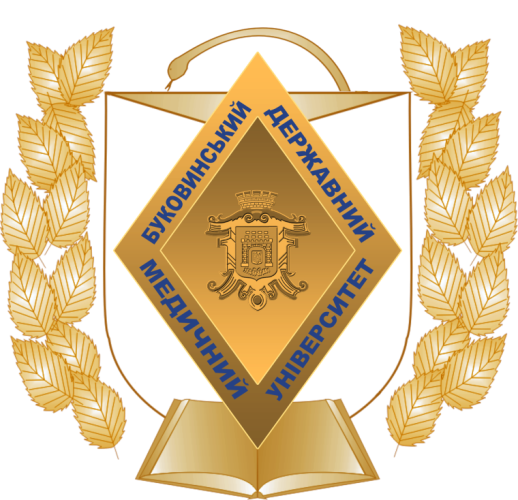 ЗВІТпрофесора Бойчука Тараса Миколайовича про роботу на посаді ректора Вищого державного навчального закладу України 
«Буковинський державний медичний університет»у 2015 році (контракт № 840 від 01 грудня 2015 року)Чернівці – 2015ЗМІСТВСТУПВДНЗ України «Буковинський державний медичний університет» – сучасний багатопрофільний вищий медичний навчальний заклад з ідеологією випереджувального інноваційного розвитку на основі гармонійних і партнерських взаємовідносин між працівниками, студентами та суспільством. Університет включений до загального реєстру Всесвітньої організації охорони здоров’я, є членом Міжнародної Асоціації Університетів, Асоціації Університетів Карпатського Регіону та Європейської Асоціації Університетів «Велика Хартія». Основними установчими документами є:Статут Вищого державного навчального закладу України «Буковинський державний медичний університет», прийнятий конференцією трудового колективу 10 березня 2015 р. (протокол № 1) та затверджений наказом Міністерства охорони здоров’я України 20 березня 2015 року за № 165. Довідка АА № 333548 з Єдиного державного реєстру підприємств та організацій України, згідно з яким визначено ідентифікаційний код 02010971, що зареєстровано виконавчим комітетом Чернівецької міської ради (довідка видана Головним управлінням статистики в Чернівецькій області 20.10.2010 р.). Ліцензія Міністерства освіти і науки України (серія АЕ №527251 від 09.09.2014 р.) на надання освітніх послуг, пов’язаних з одержанням вищої освіти на рівні кваліфікаційних вимог до молодшого спеціаліста, бакалавра, спеціаліста, магістра.Діяльність колективу університету базується на ґрунтовних традиціях і спрямована на здобуття найвищих результатів в освітній, науковій, лікувальній, міжнародній та громадській діяльності, а також формування у випускників високопрофесійних компетенцій, здатності до стратегічного мислення, усвідомлення необхідності в професійному самовдосконаленні, уміння працювати в команді та міжкультурному середовищі з метою досягнення особистого й колективного успіху.Результативність діяльності колективу університету підтверджена визнанням на національному та міжнародному рівнях. Зокрема, у 2015 році університет нагороджений Золотою медаллю та дипломом у номінації «Розробка та впровадження в навчально-виховний процес сучасних систем моніторингу якості освіти» на Міжнародній виставці “Сучасні заклади освіти – , дипломами у номінаціях «Інновації у створенні системи внутрішнього забезпечення якості вищої освіти» та «Інноваційний розвиток освіти та сучасні педагогічні технології» на міжнародних освітянських форумах «Освіта та кар’єра – 2015» та «Інноватика в сучасній освіті – 2015». Крім того, у 2015 році університету присвоєно почесне звання «Лідер вищої освіти України».У 2015 році 9 студентів університету стали переможцями ІІ етапу Всеукраїнської студентської олімпіади.За показниками абсолютної успішності за результатами складання ліцензійних іспитів «Крок» у 2015 році БДМУ посідає лідируючі позиції серед вищих медичних навчальних закладів України.Університетом здійснюється цілеспрямована підготовка науково-педагогічних кадрів, зокрема у 2015 році захищені 6 докторських та 23 кандидатських дисертацій, затверджені 5 докторських та 37 кандидатських дисертаційних робіт. Упродовж звітного періоду університет продемонстрував прозорість своєї діяльності перед громадськістю: у рейтингу відкритості веб-сайтів вищих навчальних закладів, сформованого експертами ГО «Інститут розвитку регіональної преси», БДМУ посів 1-ше місце серед вищих медичних навчальних закладів та увійшов до ТОП-5 ВНЗ України.У 2015 році Буковинський державний медичний університет увійшов до п’ятірки найкращих вищих медичних навчальних закладів України за результатами "Консолідованого рейтингу ВНЗ України", складеного інформаційним освітнім ресурсом «Освіта.ua». У рейтингу університетів «ТОП-200 Україна» за результатами 2015 року університет посів 67 місце, «Вебометрикс»  – 2 місце серед ВМ(Ф)НЗ України, «Scopus»  – 9 серед ВМ(Ф)НЗ України.У 2015 році колектив університету працював над імплементацією Закону  України  «Про  вищу  освіту».  Розроблено «План заходів з імплементації положень Закону України  «Про вищу освіту» у Вищому державному навчальному закладі України «Буковинський державний медичний університет», який введений в дію наказом від 04.06.2015 № 190-Адм.Керуючись законами України, наказами та розпорядженнями Міністерства охорони здоров’я України та Міністерства освіти і науки України, нормативно-розпорядчими документами у галузі освіти, Статутом університету та Колективним договором, ректор у межах наданих йому повноважень організовував діяльність університету щодо:провадження освітньої діяльності відповідно до державних стандартів вищої освіти;виконання державного замовлення та угод на підготовку фахівців з вищою освітою;провадження наукової діяльності шляхом здійснення наукових досліджень та забезпечення творчої діяльності учасників освітнього процесу, підготовки наукових-педагогічних кадрів;забезпечення органічного поєднання в освітньому процесі освітньої, наукової та інноваційної діяльності;формування особистості майбутніх фахівців;налагодження міжнародних зв’язків і провадження міжнародної діяльності в галузі освіти та науки;вивчення попиту на ринку праці та сприяння працевлаштуванню випускників тощо.6.1. Підготовка фахівців з вищою освітою за відповідними програмами на відповідних рівнях вищої освіти згідно із стандартами вищої освітиУ Вищому державному навчальному закладі України «Буковинський державний медичний університет» підготовка фахівців з вищою освітою здійснюється у відповідності до Конституції України, Законів України «Про вищу освіту», «Про освіту», «Про мови», «Положення про організацію освітнього процесу у Вищому державному навчальному закладі України «Буковинський державний медичний університет», «Положення про державний вищий навчальний заклад», затвердженого постановою Кабінету Міністрів України №1074 від 05.09.1996 р., інших нормативних документів, у відповідності до державних стандартів освіти. Упродовж звітного періоду університет здійснював освітню діяльність з підготовки фахівців освітніх ступенів «бакалавр», «магістр» та освітньо- кваліфікаційних рівнів «спеціаліст» та «молодщий спеціаліст»; підготовки іноземних громадян за базовими акредитованими напрямами (спеціальностями); підготовки в інтернатурі, підготовки в клінічній ординатурі, підвищення кваліфікації, стажування, перепідготовки та спеціалізації лікарів і провізорів, підвищення кваліфікації та спеціалізації бакалаврів і молодших спеціалістів, підготовки до вступу до вищих навчальних закладів громадян України та  іноземних громадян.Провадження університетом освітньої діяльності регламентується ліцензією Міністерства освіти і науки України серії АЕ № 527251, виданої 09.09.2014 р. та сертифікатами про акредитацію напрямів підготовки та спеціальностей (табл.1).Таблиця 1Освітній процес в університеті забезпечує 7 факультетів та 47 кафедр (табл.2), зокрема:Таблиця 2Для забезпечення ступеневої підготовки в університеті функціонує коледж, який здійснює підготовка фахівців освітньо-кваліфікаційного рівня “молодший спеціаліст” на основі повної та базової загальної середньої освіти.У 2015 році успішно проведена чергова акредитація університету за спеціальностями 7.12010001 «Лікувальна справа», 8.12010001 «Лікувальна справа», а також за напрямом підготовки 6.120102 «Лабораторна діагностика» (накази МОН України від 10.06.2015 р. № 1415-л, від 03.07.2015 № 1683-л). Одержані відповідні сертифікати про акредитацію:- серія НД-ІV № 2575593 від 10.06.2015 р.;- серія НД-ІІІ № 2575592 від 10.06.2015 р.;- серія НД-ІІ № 2576817 від 03.07.2015 р.Успішно проведено перерозподіл ліцензійного обсягу прийому  за спеціальностями галузі знань 1201 «Медицина» та 1202 «Фармація» (рішення акредитаційної комісії від 30.06.2015 року, протокол № 117) (табл.3):Таблиця 3Підготовка фахівців проводиться згідно із Галузевими стандартами вищої освіти, які затверджені наказами Міністерства освіти і науки України. В університеті розробляються та затверджуються у встановленому порядку варіативні частини стандартів вищої освіти. Зокрема у 2015 році робочими групами розроблені та затверджені вченою радою 27.08.2015 року (протокол № 1) варіативні частини освітньо-кваліфікаційних характеристик та освітньо-професійних програм підготовки фахівців з вищою освітою, а також діагностики якості вищої освіти для спеціальностей:7.12010002 «Педіатрія»;7.12010005 «Стоматологія»;7.12020101 «Фармація»;8.12010006 «Сестринська справа».Питання організації навчального процесу, відповідність вимогам Державних стандартів освіти якості навчального процесу, а також рівня теоретичної та практичної підготовки фахівців в університеті на до- та післядипломному етапах, розглядались на засіданнях Центральної методичної комісії (ЦМК). На засіданнях ЦМК, 12 предметних методичних та 3 організаційно-методичних комісій значну увагу було приділено навчально-методичному забезпеченню навчального процесу, відповідно до акредитаційних та ліцензійних умов проводився детальний аналіз забезпеченості бібліотеки навчальною літературою з навчальних дисциплін, забезпеченість навчально-методичними матеріалами, здійснювалась перевірка якості теоретичної та практичної підготовки студентів випускних курсів медичних, стоматологічного та фармацевтичного факультетів. За звітний період відбулось 8 засідань ЦМК, на яких розглянуто 12 питань з організації навчального процесу в університеті відповідно до затверджених навчальних планів підготовки фахівців різних спеціальностей.Проводилось анкетування студентів щодо основних проблем та недоліків у організації та якості навчального процесу. Ці питання у подальшому розглядались на засіданні ректорату та Вченої ради університету. Підготовка  фахівців з вищою освітою  перебуває під постійним контролем ректорату, зокрема питання його організації розглядались на засіданнях ректорату упродовж 2015 року із 21 проведених засідань на 15-ти з прийняттям відповідних рішень.Для забезпечення навчального процесу у 2015 році співробітниками університету підготовлено та видано 76 найменувань навчальної літератури, в тому числі:підручників – 18, в т.ч. 15 – національних;навчальних, навчально-методичних посібників – 58.На виконання наказу Міністерства освіти і науки України  від 23 грудня №1506 “Про проведення Всеукраїнської студентської олімпіади у 2014/2015 навчальному році”, згідно з Положенням про проведення Всеукраїнської студентської олімпіади, затвердженого наказом Міністерства освіти і науки, молоді та спорту України від 13 грудня 2012 року № 1410, наказу по Буковинському державному медичному університету від 05 січня 2015 року № 03-Адм «Про проведення Всеукраїнської студентської олімпіади у 2014-2015 навчальному році» проведено І етап Всеукраїнської студентської олімпіади із 57 навчальних дисциплін, які викладаються в університеті. Загальна кількість учасників І етапу олімпіади склала 915 студентів.Результатом участі студентів БДМУ у ІІ етапі Всеукраїнської студентської олімпіади у 2014-2015 н.р. стали призові місця з 9 навчальних дисциплін (у 2013-2014 н.р. – 10 призерів):Рис. 1. Кількість призерів ІІ етапу Всеукраїнської студентської олімпіади у БДМУТаблиця 4Результати участі студентів університету у II етапі Всеукраїнської студентської олімпіади у 2014-2015 н.р.За кількістю переможців ІІ етапу Всеукраїнської студентської олімпіади у 2014-2015 н.р. БДМУ посів одне із лідируючих позицій серед вищих медичних навчальних закладів України.В університеті постійно здійснюються організаційні заходи, щодо підвищення якості підготовки студентів. Постійно удосконалюються та доповнюються електронні навчально-методичні матеріали серверу дистанційного навчання БДМУ (moodle.bsmu.edu.ua). За звітній період оновлено понад 500 електронних ресурсів серверу, впроваджені  нові інструменти контролю самостійної роботи студентів та лікарів-інтернів, зокрема викладачами використовуються переважна більшість  інтерактивних елементів електронних навчальних курсів. Впровадження дистанційних технології підтримки навчання та контролю знань студентів дозволили істотно покращити результати складання ліцензійних інтегрованих іспитів «Крок» . Згідно галузевого рейтингу МОЗ україни за 2014 рік, а також за показниками абсолютної успішності за результатами складання ЛІІ «Крок» у 2015 році університет посідає лідируючі позиції серед ВМ(Ф)НЗ України.Таблиця 5Результати складання ЛІІ «Крок» у 2014-2015 н.р.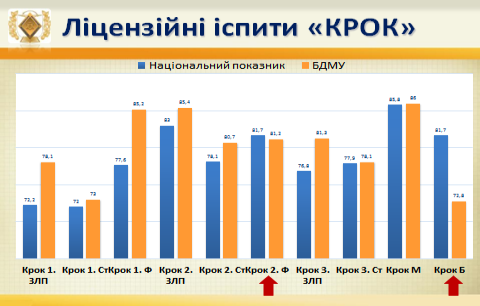 Рис. 2. Співставлення результатів ЛІІ "Крок" у БДМУ 2014-2015 н.р. за % вірних відповідей Питання покращання якості підготовки медичних та фармацевтичних фахівців в ВДНЗ України «Буковинський державний медичний університет» обговорювалися на навчально-методичній конференції «Актуальні питання вищої медичної та фармацевтичної освіти: досвід, проблеми, інновації та сучасні технології» (м. Чернівці, 22 квітня 2015 року). За результатами проведеної конференції опубліковано збірник її матеріалів, який містить близько 400 публікацій навчально-методичного спрямування. Крім того, співробітники університету взяли активну участь в роботі навчально-наукової конференції з міжнародною участю «Реалізація Закону України Про вищу освіту у вищій медичній та фармацевтичній освіті України» (присвяченої  пам'яті ректора, члена-кореспондента НАМН України, професора Л.Я. Ковальчука) (м. Тернопіль, 21-22 травня 2015 р.). З метою покращення якості навчання та забезпечення прозорості навчального процесу в університеті в 2015 році продовжено впровадження та удосконалення системи «Електронний журнал успішності» (ez.bsmu.edu.ua). У звітному році проведено оновлення програми до версії 1.2 та розроблені нові модулі: «Атестаційна відомість», «Рейтинг науково-педагогічних працівників». 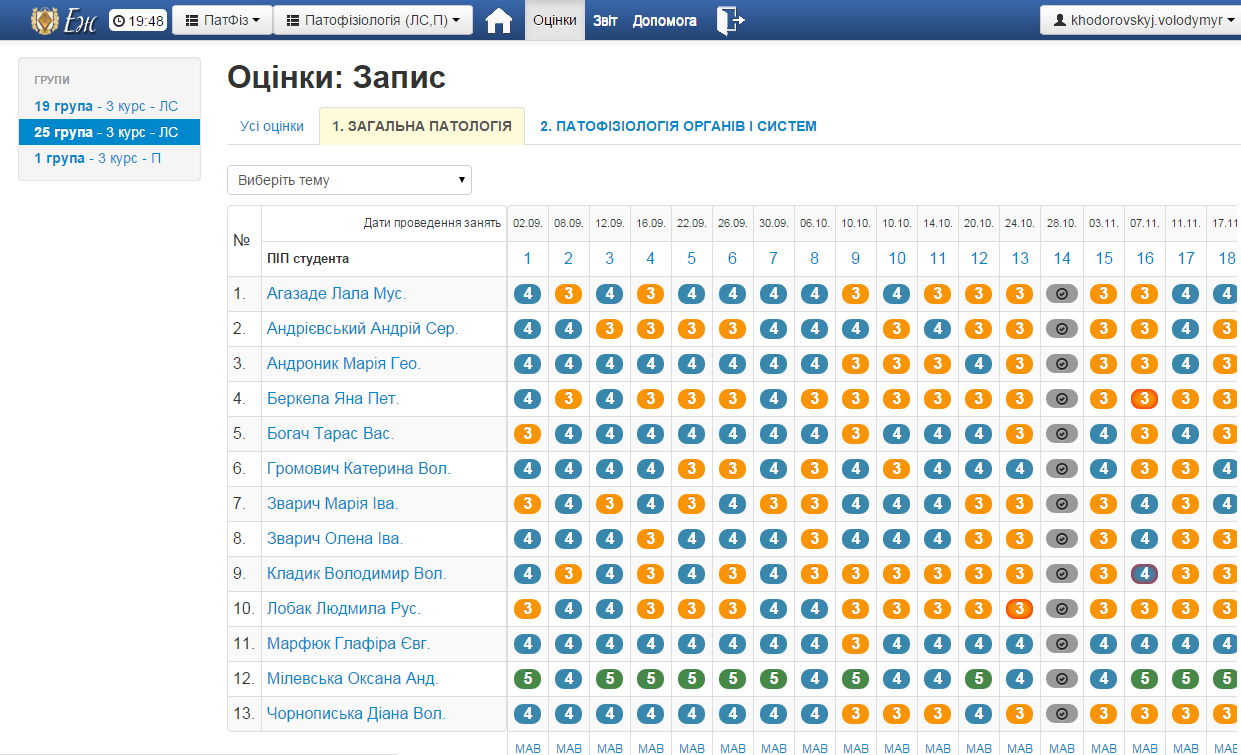 Рис. 3. Електронний журнал успішності БДМУ (ez.bsmu.edu.ua)За розробку «Електронного журналу успішності» університет був нагороджений у 2015 році дипломом на Національному виставковому конкурсі «Видатні науково-практичні досягнення в освіті».Університет нагороджений Золотою медаллю та дипломом у номінації «Розробка та впровадження в навчально-виховний процес сучасних систем моніторингу якості освіти» на Міжнародній виставці “Сучасні заклади освіти – 2015” (м. Київ, 12-14 березня 2015 року), дипломами у номінаціях «Інновації у створенні системи внутрішнього забезпечення якості вищої освіти» та «Інноваційний розвиток освіти та сучасні педагогічні технології» на міжнародних освітянських форумах «Освіта та кар’єра – 2015» та «Інноватика в сучасній освіті – 2015». Крім того, у 2015 році університету присвоєно почесне звання «Лідер вищої освіти України».Рис. 4. Нагороди БДМУ у 2015 роціУ 2015 році Буковинський державний медичний університет увійшов до ТОП-5 найкращих вищих медичних навчальних закладів України за результатами "Консолідованого рейтингу ВНЗ України", складеного інформаційним освітнім ресурсом «Освіта.ua» (табл. 6). Таблиця 6Вищі медичні (фармацевтичний) навчальні заклади Україниу "Консолідованому рейтингу ВНЗ України 2015 року"6.2. Підготовка та перепідготовка, підвищення кваліфікації працівників вищого навчального закладу.Викладачі університету підвищували свій професійний рівень на ФПК викладачів у Національному медичному університеті ім. О.О. Богомольця, Національній медичній академії післядипломної освіти ім. П.Л.Шупика, Національному фармацевтичному університеті та інших закладах освіти, а також у школі молодого викладача Вищого державного навчального закладу «Буковинський державний медичний університет». У 2015 році підвищили кваліфікацію 151 викладач університету (у 2014 році – 98), з них: 26 – у Національному медичному університеті ім. О.Богомольця, 104 – у Національній медичній академії післядипломної освіти ім. П.Л.Шупика, 17 – в Чернівецькому національному університеті ім. Ю.Федьковича, 4 – у Національному фармацевтичному університеті).У 2015 році в університеті разом з Національною медичною академією післядипломної освіти ім. П.Л.Шупика проведені 2 цикли тематичного вдосконалення викладачів університету з використанням елементів дистанційного навчання на тему «Інформаційні аспекти передачі знань при безперервному професійному розвитку лікарів і провізорів» (01 квітня  – 30 квітня 2015 року, 27 жовтня – 25 листопада 2015 року). Після проходження ФПК викладачі звітують на засіданнях ректорату, предметних методичних комісій, кафедр та забезпечують впровадження результатів у навчально-виховний процес.З метою покращання психолого-педагогічної підготовки викладачів-початківців, аспірантів та магістрантів в університеті активно функціонує школа молодого викладача, основним завданням якої є вивчення основних нормативних документів, що регламентують діяльність вищих навчальних закладів; оволодіння методикою викладання навчальних дисциплін, основними принципами та методами психології та педагогіки вищої школи, плануванням, навчально-методичним забезпеченням та організацією навчально-виховного процесу в системі вищої медичної освіти в Україні. У 
2015 році відповідно до тематичного та календарного плану засідань школи молодого викладача відбулось 18 занять. У 2014/2015 навчальному році завершив навчання 38 молодих викладачів, а у 2015/2016 н.р. до школи зараховано 42 слухачі.6.3. Виконання державного замовлення та інших договірних зобов’язань вищого навчального закладуВ університеті державне замовлення та договірні зобов’язання з підготовки фахівців виконуються в повному обсязі. 24 червня 2015 року проведені Урочисті збори колективу університету, присвячені випуску студентів. В урочистостях взяли участь: голова Чернівецької обласної державної адміністрації Олександр Фищук, секретар Чернівецької міської ради Ярослав Кушнірик, директор Департаменту охорони здоров’я ЧОДА Оксана Андрієць, заступник начальника управління освіти Чернівецької міської ради Сергій Мартинюк, голова Першотравневої районної у м. Чернівці ради Тарас Бабух, голова Садгірської районної ради у м. Чернівці Юрій Бурега, голова Шевченківської районної у м. Чернівці ради Андрій Романчишин, директор Чернівецького медичного коледжу БДМУ Олександр Кулик, директор Новоселицького коледжу БДМУ Ілля Єфтемій, директор Вашківецького коледжу БДМУ Микола Сащук. Цьогоріч ВДНЗ України «Буковинський державний медичний університет» здійснив 68-й випуск лікарів, 9-ий випуск клінічних провізорів, 4-ій випуск провізорів, 4-ій випуск лікарів-стоматологів, 10-ий випуск бакалаврів-лаборантів, 6-ий випуск бакалаврів-фармацевтів, 4-ий випуск магістрів-медичних сестер, 17-ий випуску бакалаврів-медичних сестер, 12-ий випуск фармацевтів і 10-ий випуск медичних сестер. Дипломи отримали:393 випускники спеціальності «Лікувальна справа»; 28 випускників спеціальності «Педіатрія»; 1 випускник спеціальності «Медична психологія»; 97 випускників спеціальності «Стоматологія»; 47 випускників спеціальності «Фармація» освітньо-кваліфікаційного рівня «спеціаліст»;12 випускників спеціальності «Клінічна фармація»;47 випускників спеціальності «Фармація» освітньо-кваліфікаційного рівня «бакалавр»;79 випускників спеціальності «Фармація» освітньо-кваліфікаційного рівня «молодший спеціаліст»;3 випускники спеціальності «Лабораторна діагностика» освітньо-кваліфікаційного рівня «бакалавр»;5 випускників спеціальності «Сестринська справа» освітньо-кваліфікаційного рівня «магістр»;44 випускники спеціальності «Сестринська справа» освітньо-кваліфікаційного рівня «бакалавр» ;63 випускники спеціальності «Сестринська справа» освітньо-кваліфікаційного рівня «молодший спеціаліст».Загалом у 2015 році дипломи отримали 819 лікарів, провізорів, медичних сестер, фармацевтів (в тому числі 72 іноземних громадян), з них 13 – з відзнакою.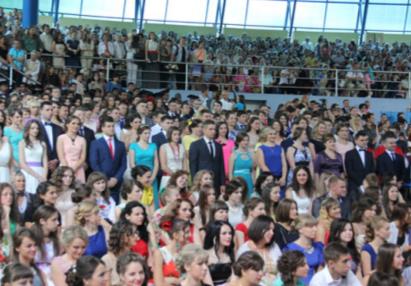 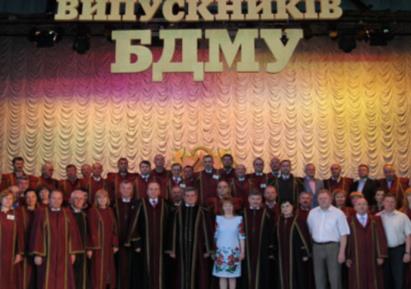 Рис. 5.  Урочисті збори колективу університету, присвячені випуску студентів (25 червня 2015 року).Результати державної атестації свідчать про достатньо високий рівень практичної та теоретичної підготовки фахівців усіх спеціальностей та освітньо-кваліфікаційних рівнів, за якими здійснюється підготовка в університеті, та встановлена їх відповідність вимогам освітньо-кваліфікаційних характеристик і освітньо-професійних програм та ступінь готовності випускників до самостійної роботи чи продовження навчання в інтернатурі.  Університетом проведена масштабна профорієнтаційна та агітаційна робота для забезпечення набору студентів на 1-ий курс у 2015-2016 н.р. (виступи в засобах масової інформації, безпосередня робота в середніх загальноосвітніх школах, коледжах, медичних та професійно-технічних училищах, виїзди до інших областей, проведення „Днів відкритих дверей” тощо). Для інформаційного супроводу вступної кампанії функціонує «Інформаційний центр абітурієнта» (vstup.bsmu.edu.ua). Слід зазначити, що згідно рейтингу інформативності веб-сайтів вищих навчальних закладів, сформованого експертами ГО «Інститут розвитку регіональної преси», університет посів 1-ше місце серед вищих медичних навчальних закладів та увійшов до ТОП-5 ВНЗ України (табл. 7).Таблиця 7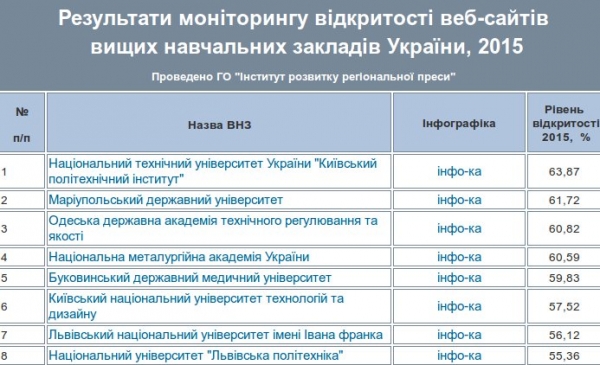 З метою підготовки до складання зовнішнього незалежного оцінювання та адаптації майбутніх абітурієнтів до навчання у вищому навчальному закладі в університеті вже четвертий рік поспіль функціонує підготовче відділення для громадян України, в якому за весь період існування навчалися 301 слухач з різних регіонів України. У 2014-2015 н.р. успішно пройшли навчання 73 слухачі з Вінницької, Волинської, Закарпатської, Івано-Франківської, Рівненської, Тернопільської та Чернівецької областей. Основним завданням  підготовчих курсів, як і раніше, залишається підготовка до складання ЗНО та психологічна адаптація до навчання абітурієнтів, які планують навчатися у Буковинському державному медичному університеті. Під час навчання слухачі підготовчого відділення мають можливість взяти участь в екскурсіях по кафедрах університету, ознайомитися із його структурою, внутрішнім розпорядком, формою проведення занять та системою оцінювання знань у вищій школі.Для забезпечення високого рівня підготовки слухачів, досвідченими викладачами БДМУ використовуються сучасні методи вивчення та засвоєння інформації, зокрема інтернет-технології дистанційного навчання (сервер дистанційного навчання “Центр підготовки абітурієнта БДМУ” (zno.bsmu.edu.ua). На даному веб-ресурсі випускники 11 класів мають змогу в дистанційному режимі підготуватися до складання ЗНО з біології, хімії,  української мови та літератури. Така форма навчання абітурієнтів є унікальною серед медичних ВНЗ і користується великою популярністю. Ще однією з форм використання сучасних інформаційно-комунікаційних технологій серед абітурієнтів є проведення вебінарів. Зокрема, у 2014-2015 н.р. проведено близько 30 вебінарів з української мови, біології та хімії. З метою залучення більшої кількості абітурієнтів в рамках профорієнтаційної роботи проводяться вебінари у відкритому режимі.Впровадження ефективних форм професійно-орієнтаційної роботи забезпечує постійне зростання кількості поданих заяв на вступ до університету (рис. 6). У 2015 році подано 8511 заяв, що на 7 % більше, ніж 2014 році.
Рис. 6. Кількість поданих заяв на вступ до БДМУ у 2011-2015 рр.Крім того, профорієнтаційна робота забезпечила належну конкурсну ситуацію та 100% - виконання плану державного замовлення (всього зараховано – 220 осіб, план – 220). Так, за державним замовленням на спеціальність «Лікувальна справа» зараховано 180 осіб (план – 180), спеціальність «Педіатрія» – 35 осіб (план – 35), спеціальність «Стоматологія» – 5 осіб (план – 5). Університетом забезпечено 100% - виконання плану цільового набору сільської молоді.У 2015 році збільшилась кількість осіб, зарахованих на навчання за кошти фізичних та юридичних осіб, зокрема у порівнянні із 2015 роком на 71 особу (табл. 8). Таблиця 8Результати вступної кампанії у 2014 та 2015 роках (зарахування на навчання за контрактом)Всього зараховано на навчання до БДМУ у 2015 році 1284 особи (1213 осіб у 2014 році).Вступна кампанія 2015 року забезпечила збільшення контингенту студентів університету, який станом на 31 грудня складав 5419 осіб (рис. 7).Рис. 7. Контингент студентів БДМУ у 2011-2015 рр. З метою підготовки до вступної кампанії 2015 року вже розпочаті профорієнтаційні заходи у поточному навчальному році, зокрема проведений «День відкритих дверей» 01 листопада 2015 року, який відвідали понад 200 абітурієнтів та їх батьків, оприлюднені «Правила прийому до БДМУ в 2016 році» (схвалені Вченою радою БДМУ 24.11.2015 року) на офіційному сайті та інформаційних стендах приймальної комісії. 6.4. Дотримання вищим навчальним закладом ліцензійних умов провадження освітньої діяльностіАдміністрацією університету постійно контролюється дотримання університетом Ліцензійних умов надання освітніх послуг у сфері вищої освіти, затверджених наказом Міністерства освіти і науки України від 24.12.2003 за № 847 (у редакції наказу Міністерства  освіти  і  науки,  молоді  та  спорту  України  від  29.11.2011 р.  за № 1377).Кадрове забезпеченняВажливою умовою виконання Ліцензійних умов надання освітніх послуг у сфері вищої освіти є належний рівень кадрового забезпечення освітнього процесу.Впродовж навчального року заміщення вакантних посад науково- педагогічних працівників здійснювалося відповідно до чинного законодавства та Положення про порядок проведення конкурсного відбору та прийняття на роботу науково-педагогічних працівників Вищого державного навчального закладу України «Буковинський державний медичний університет» (наказ № 06-о від 10.08.2015 р.). Звітний період характеризується позитивними тенденціями в кадровому забезпеченні підготовки фахівців із вищою освітою відповідних освітніх ступенів та освітньо-кваліфікаційних рівнів. Освітній  процес в університеті забезпечує 681 науково-педагогічних працівників.  Щодо  їх якісного складу, то освітній процес забезпечують 82 доктори наук (12%), 69 професорів (10,1%), 386 кандидатів наук (56,7%) та 233 доцентів (34,2%). 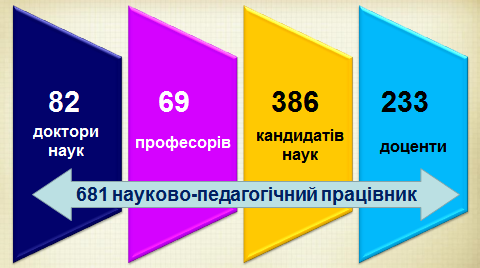 Рис. 8. Кадрове забезпечення освітнього процесу у 2015 році.У 2015 році: присуджено наукових ступенів «кандидат наук» – 37 особам, «доктор наук» – 5, присуджено вчене звання «доцент» – 24 особам, присуджено вчене звання «професор» – 2 особам.  Аналізуючи якісний склад штатних науково-педагогічних працівників університету, необхідно відзначити його позитивну динаміку, що підтверджується такими статистичними даними:Таблиця 9Динаміка якісного складу науково-педагогічних працівників(2011-2015 рр.)Вікова характеристика завідувачів кафедри (табл.10) також має позитивну динаміку:Таблиця 10 Щорічно вченою радою університету затверджується список осіб зарахованих до резерву на заміщення посад керівного складу університету та завідувачів кафедр, так у 2015 році із затвердженого резерву було призначено 7 осіб.З-поміж науково-педагогічних працівників університету працюють 14 Заслужених Лікарів України, 1 – Залужений працівник культури України, 19 – нагородженні званням «Відмінник освіти України», 3 – «Відмінник охорони здоров’я».Указом Президента України від 2015  р. за № 346 завідувачу кафедри хірургії, професору Полянському Ігорю Юлійовичу присвоєно почесне звання «Заслужений лікар України».Ректора університету професора Бойчука Тараса Миколайовича відзначено подякою та нагороджено грамотою Міністерства оборони України. Професора кафедри сімейної медицини Білецького Семена Віссаріоновича було нагороджено медаллю «На славу Чернівців».Загалом впродовж 2015 року – 4 особи нагороджені Почесними грамотами Міністерства охорони здоров’я, 7 – Почесними грамотами Чернівецької обласної державної адміністрації, 3 – Подяками Чернівецького міського голови, 4 – Почесними грамотами Департаменту охорони здоров‘я Чернівецької обласної державної адміністрації. Матеріально-технічне забезпеченняМатеріально-технічна база університету дозволяє здійснювати навчальний процес, наукову і лікувальну роботу на сучасному рівні згідно вимог державних стандартів освіти підготовки фахівців та надання медичної допомоги. Університет має 12 навчальних корпусів, клінічні кафедри базуються у 27 лікувально-профілактичних та аптечних установах м. Чернівці. Площа приміщень, які використовується в навчальному процесі складає 37541 м2.  Загальна площа власних та переданих на баланс університету навчальних корпусів та інших будинків складає 63026 м2, а загальна площа з врахуванням площі, яка знаходиться в спільному користуванні з лікувальними закладами, які використовуються на підставі наказу МОЗ України від 05.06.1997 р. №174 “Про затвердження Положення про клінічний лікувально-профілактичний заклад охорони здоров’я”, який зареєстрований у Міністерстві юстиції України 07 липня 1997 р. №245/2049 зі змінами внесеними згідно з наказом Міністерства охорони здоров'я України від 09.09.2013 № 792, складає 216617 м2. На одного студента, з урахуванням клінічних баз, припадає питома навчальна площа – 33,6  м2.  Навчальні лабораторії і кабінети, їх обладнання відповідають сучасному рівню, забезпечені необхідними меблями, технічними засобами в обсягах та кількості, які відповідають вимогам щодо організації навчального процесу.Санітарно-технічні умови в усіх корпусах відповідають нормативам: у них є тепло, гаряче та холодне водопостачання, санітарні вузли капітально відремонтовані, оснащені новою сантехнікою, постійно підтримується належний порядок.На кафедрах є достатня кількість обладнання для забезпечення наочності викладання дисциплін. Так, наприклад, нараховується близько 300 одиниць проекційної апаратури, у тому числі 84 мультимедійних проектори, 19 панельних рідкокристалічних моніторів, 4 інтерактивні дошки тощо. На кафедрах є значна кількість обладнання для забезпечення наочності викладання дисциплін, серед яких і сучасні апарати для ультразвукової діагностики, ендоскопії, тренажери, моделі, муляжі, манекени тощо, які дозволяють не тільки ознайомити студентів з досягненнями та можливостями сучасної медичної практики, але й відпрацьовувати практичні навички лабораторно-інструментальних методів дослідження, обстеження, догляду та надання невідкладної допомоги хворим. У навчальному процесі використовуються також набори, слайдів, рентгенограм, сканограм, комп’ютерних та магнітно-резонансних томограм, електрокардіограм, електроміограм, сонограм. Зазначені технічні засоби використовуються при читанні лекцій, проведенні практичних занять та засідань студентських наукових гуртків. Лекції студентам читаються у лекційних аудиторіях, які оснащені сучасними засобами для демонстрації (в тому числі мультимедійними проекторами). У цілому кабінети, навчальні лабораторії та інші аудиторні приміщення забезпечують виконання навчального плану і програм. Забезпеченість робочих місць наочними матеріалами складає 100%. На кафедрах у навчальному процесі широко використовується комп’ютерна техніка. В університеті функціонують 17 комп’ютерних класів. Загальна кількість комп’ютерів складає 680 одиниць. Упродовж 2015 року придбано 100 комп’ютерів, 38 ноутбуків, 4 інтерактивні дошки, 15 мультимедійних проекторів, 25 принтерів та 21 багатофункціональний пристрій. У навчальному процесі широко використовуються навчально-контролюючі комп’ютерні програми, мультимедійні навчальні посібники та підручники. Комп’ютерне тестування ефективно використовується для проведення базисного, проміжного, підсумкового та заключного контролю підготовки студентів.Додатковим засобом для навчання та спілкування студентів та викладачів є вільний доступ до мережі Internet, реалізований за допомогою технології WiFi у всіх навчальних корпусах.Університет має власний палац „Академічний” загальною площею 2395,3 м2. В навчальному закладі функціонують п’ять спортивних залів (ігровий, борцівський,  атлетичний, гімнастичний та реабілітаційний для студентів, що мають фізичні вади здоров’я) загальною площею 1452,6 м2, 2 спортивних майданчики, стадіон, а також літній спортивно-оздоровчий табір «Здоров’я».Вагомою складовою матеріально-технічної бази університету є гуртожитки. У структурі університету є 7 гуртожитків загальною площею 25485 м2, які розраховані на 2610 ліжко-місць. Крім цього з 2013 року діє договір співпраці та взаємодопомоги з готелем «Черемош» у якому, згідно умов договору, виділено окремий поверх під гуртожиток для поселення студентів університету.У 2015 році введено в експлуатацію новий гуртожиток за адресою 2-ий пров. Кармелюка, буд. 3, загальною площею 2000 м2.  Рис. 9. Гуртожиток № 7 (2-ий пров. Кармелюка, буд. 3 )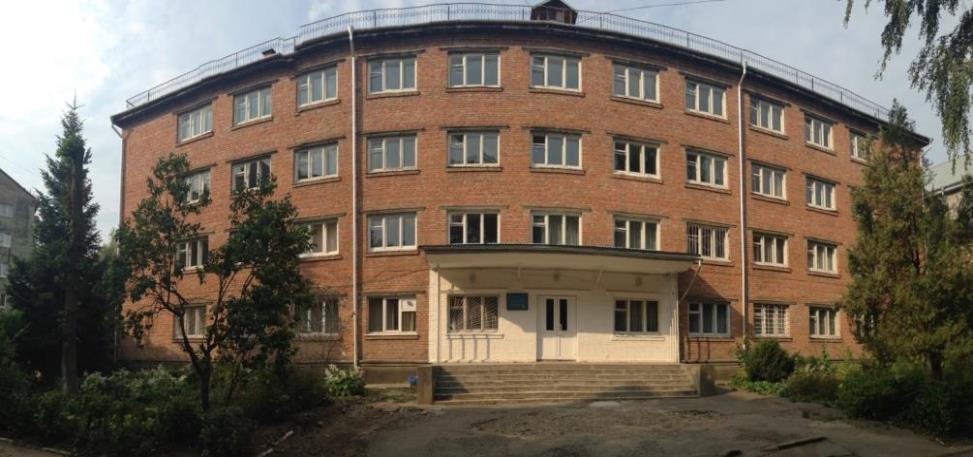 Навчально-методичне забезпеченняПідготовка фахівців в університеті здійснюється відповідно до державних та галузевих стандартів вищої освіти України. Навчально-методичне забезпечення освітнього процесу відповідає нормативним вимогам. Зокрема, наявні освітньо-кваліфікаційні характеристики (у тому числі варіативні компоненти) та освітньо-професійні програми підготовки фахівців (у тому  числі варіативні компоненти), засоби діагностики якості вищої освіти, навчальні та робочі навчальні плани, які розроблені відповідно до нормативних вимог.Підготовка  фахівців з вищою освітою  перебуває під постійним контролем ректорату, зокрема питання його організації розглядались на засіданнях ректорату упродовж 2015 року із 21 проведених засідань на 15-ти з прийняттям відповідних рішень:Про підвищення педагогічної кваліфікації викладачів університету (протокол №2 від 28.01.2015 р.);Про результати впровадження у навчальний процес знань та вмінь, набутих на курсах підвищення кваліфікації викладачів (протокол №3 від 10.02.2015 р.).Про результати підсумкового контролю знань, вмінь та практичної підготовки студентів у осінньому семестрі 2014-2015 навчального року та заходи щодо покращання теоретичної та практично підготовки студентів (протокол №5 від 10.03.2015 р.);Про зміни організації навчального процесу у відповідності до ЗУ «Про вищу освіту» (протокол №5 від 10.03.2015 р.);Про стан підготовки студентів до ЛІІ «Крок 1» та «Крок 2» (протокол № 6 від 24.03.2015 р.);Про підготовку до проведення ліцензування та акредитації окремих освітніх послуг в університеті (протокол № 7 від 14.04.2015 р.);Про підготовку до випуску лікарів, провізорів, медичних сестер, фармацевтів, лаборантів у 2015 році (протокол № 7 від 14.04.2015 р.);Про підготовку до проведення навчальних та виробничих практик (протокол №9 від 12.05.2015 р.);Про стан забезпечення бібліотеки університету навчальною літературою українською та англійською мовами (протокол №10 від 26.05.2015 р.); Про готовність кафедр, гуртожитків, навчальних корпусів до роботи у новому 2015-2016 навчальному році (протокол №13 від 27.08.2015 р.);Про доїзд випускників 2015 року до місць направлення на роботу та навчання в інтернатурі (протокол №14 від 08.09.2015 р.);Про виконання плану проведення онлайн лекцій (протокол №15 від 22.09.2015 р.);Про результати роботи системи «Електронний журнал успішності» (протокол №16 від 13.10.2015 р.).Звіти асистентів про результати впровадження у навчальний процес знань та умінь, набутих на курсах підвищення кваліфікації (протокол №17 від 27.10.2015 р.);Про якість підготовки іноземних студентів медичного факультету 
№ 3 з англійською мовою навчання та результати здачі іспитів МСІ на батьківщині випускників (протокол № 18 від 10.11.2015 р).Про організацію та проведення нових ПАЦ за спеціальностями «Терапевтична стоматологія», «Хірургічна стоматологія» та «Загальна фармація» (протокол №19 від 24.11.2015 р.);Про виконання плану видання навчальної літератури кафедрами університету у 2015 році (протокол №20 від 08.12.2015 р).У 2015 році питання організації навчального процесу розглядались на 7 засіданнях Вченої ради університету, зокрема:Про підготовку лікарів на циклах удосконалення у 2014 році (засідання Вченої ради від 26.02.2015 р.);Про якість теоретичної і практичної підготовки студентів випускних курсів медичних, фармацевтичного та стоматологічного факультетів (засідання Вченої ради від 23.04.2015 р.);Про впровадження сучасних технологій та засобів інформатизації у навчальний процес (засідання Вченої ради від 28.05.2015 р.);Про підготовку кафедр університету до нового навчального року (засідання Вченої ради від 28.05.2015 р.);Підсумки державних випускних іспитів 2014-2015 навчального року та розгляд плану заходів по усуненню недоліків, виявлених під час державних випускних іспитів (засідання Вченої ради від 22.06.2015 р.);Про роботу ЦМК та план її роботи на 2015-2016 н.р. (засідання Вченої ради від 22.06.2015 р.);Про готовність кафедр та служб до нового навчального року (засідання Вченої ради від 27.08.2015 р.);Про підсумки роботи університету у 2014-2015 навчальному році і завдання на 2015-2016 навчальний рік (засідання Вченої ради від 27.08.2015 р.);Про клінічну підготовку студентів та опанування ними практичних навичок за підсумками виробничих та навчальних практик у 2014-2015 н.р. та заходи щодо їх покращання (засідання Вченої ради від 24.09.2015 р.);Про науково-педагогічну діяльність стоматологічного і фармацевтичного факультетів (засідання Вченої ради від 22.10.2015 р.);Підсумки заключних атестацій лікарів (провізорів)-інтернів у 2014-2015 н.р. та завдання щодо підвищення якості їх підготовки на кафедрах університету (засідання Вченої ради від 22.10.2015 р.).Про науково-педагогічну діяльність медичного факультету № 4 (засідання Вченої ради від 26.11.2015 р.).В університеті підготовлені робочі навчальні плани на 2015-2016 навчальний рік на основі нових навчальних планів підготовки фахівців, затверджених Міністерством охорони здоров’я у 2015 році, які розроблені  для забезпечення реалізації вимог абзацу третього частини другої статті 56 та частини сьомої розділу XV «Прикінцеві та перехідні положення» Закону України «Про вищу освіту». Навчальні плани визначають графік навчального процесу, перелік, послідовність та час вивчення навчальних дисциплін, форми навчальних занять та підсумкового контролю, терміни їх проведення.Графік навчального процесу розроблений на навчальний рік, складений у відповідності до робочих навчальних планів, передбачає міждисциплінарний зв’язок, рівномірність завантаження аудиторного фонду, аптечних та лікувальних закладів і відповідає вимогам навчальних планів та нормативних документів.Структура навчально-методичного забезпечення підготовки фахівців напрямів та спеціальностей відповідає Ліцензійним умовам надання освітніх послуг у сфері вищої освіти.Інформаційне забезпеченняВажливе значення в інформаційному забезпеченні підготовки фахівців в університеті має бібліотека.З метою ефективного виконання завдань у бібліотеці працюють такі відділи: відділ комплектування та наукової обробки документів з сектором каталогізування, інформаційно-бібліографічний відділ з сектором інформаційного обслуговування, сектор підтримки автоматизованої бібліотечної системи та програмного забезпечення, відділ обслуговування та галузевий відділ медичної літератури. Між відділами проведений раціональний розподіл ресурсів, функцій та бібліотечних фондів, що створює оптимальні умови для якісного та оперативного обслуговування користувачів. Усі відділи бібліотеки забезпечені комп’ютерною технікою та мають доступ до інтернету: у відділі комплектування та наукової обробки документів з сектором каталогізування — 9 комп’ютерів, інформаційно-бібліографічному відділі з сектором інформаційного обслуговування — 8, секторі підтримки автоматизованої бібліотечної системи та програмного забезпечення — 3, відділі обслуговування — 7, галузевому відділі медичної літератури — 4. У структуру відділу обслуговування, який розташований в теоретичному корпусі університету, входять: — абонемент (навчальна та наукова література медичного, природничого, гуманітарного та суспільно-політичного характеру; вітчизняна й зарубіжна художня література; література, спрямована на загальний розвиток читачів; автореферати);—  абонемент іноземної літератури;—  міжбібліотечний абонемент;— електронний студентський читальний зал №1 та студентський читальний зал №2.В електронному студентському читальному залі №1, крім літератури на паперових носіях, студенти мають змогу працювати з електронними книгами на CD- та DVD- носіях. Для задоволення інформаційних потреб відвідувачів наявні 11 комп’ютерів з доступом до мережі Інтернет. Встановлений також безпровідний доступ до мережі інтернету – Wі-Fі, що дає змогу студентам займатися у читальному залі зі своїми ноут-буками, планшетними комп’ютерами, тощо. Для зручності користувачів у читальному залі надаються  послуги з ксерокопіювання, сканування й друку з флешки.З 01.09.2015 р. в електронному студентському читальному залі №1 запроваджена електронна книговидача. До галузевого відділу медичної літератури відносяться:У студентському гуртожитку №3, де проживають вітчизняні студенти:— абонемент навчальної літератури (навчальна література на семестр);— універсальний студентський абонемент (навчальна та наукова література на 3 дні);— два студентські читальні зали (для зручності студентів працюють цілодобово).У студентському гуртожитку №5, де проживають іноземні студенти:— абонемент для іноземних студентів (навчальна література на семестр та цінна література — на кілька днів);— читальний зал для іноземних студентів.У читальному залі для професорсько-викладацького складу можна працювати із цінними книгами, журналами за поточний рік та газетами. З журналами та газетами читачі працюють на умовах вільного доступу. Для відвідувачів встановлений комп’ютер, під’єднаний до мережі інтернету.Читальний зал періодичних видань, рукописів та каталогів може запропонувати відвідувачам журнали з 1944 до 2014 року видання, книги довідкового та бібліографічного характеру, кандидатські та докторські дисертації, магістерські роботи. Також, на прохання відвідувачів, тут здійснюється оперативний пошук необхідної інформації по двох електронних каталогах: АБІС «ІРБІС 64» та Liber Media.У бібліотеці є два електронні читальні зали №2 та №3 з локальною інформаційною бібліотечною мережею, де користувачі можуть працювати з повнотекстовими електронними версіями підручників та навчальних посібників, авторами яких є науковці нашого університету. В залах встановлений 31 комп’ютер.У 2015 році в бібліотеці було зареєстровано і перереєстровано: - єдиний читач – 7 502 особи; - фактичний читач – 22 131 особа.Відвідування склало – 244 674.Книговидача – 451 924 примірники. Надана 29 091 довідка. З травня 2015 року у бібліотеці розпочаті: проект з обміну книгами — «Bookcrossing» та проект з обміну журналами — «Journalcrossing». В рамках цих проектів користувачі бібліотеки мають змогу вільно обмінюватися власними книгами та журналами, залишаючи їх на відведених для цього стелажах.  Особлива увага приділяється комплектуванню бібліотечного фонду сучасною навчальною та науковою літературою, періодичними виданнями й іншими документами.Протягом 2015 року книжковий фонд бібліотеки поповнився 3 702 примірниками творів друку на суму 723 617 грн. 20 коп. З них: підручників і навчальних посібників – 3 517 примірників, наукової літератури – 173 примірники, художньої  літератури – 12 примірників.  За станом на 31.12.2015 р. книжковий фонд бібліотеки становив             404 443 примірники на загальну суму 3 957 551 грн. 68 коп. Навчальної літератури — 136 074 примірники, наукової — 248 198 примірників. У 2015 році було передплачено періодичних видань на суму 161 569 грн. 75 коп.: 16 назв газет та 171 назва журналів, здебільшого медичного спрямування. Отримано 847 журналів та 788 газет.   Крім цього, протягом 2015 року в бібліотеку надійшло 429 авторефератів, 81 методична рекомендація, 33 дисертації та 13 магістерських робіт.У даний час бібліотека продовжує працювати над поповненням електронного каталогу АБІС «ІРБІС 64». У 2015 році в електронний каталог введено 84 066 примірників літератури. АБІС «ІРБІС 64» налаштований в усіх відділах бібліотеки. На 31 комп’ютері встановлено 20 робочих місць у АРМ «Каталогізатор». З вказаною інформаційно-бібліотечною системою вміють працювати 27 співробітників. З метою впровадження у бібліотеці автоматизованого обліку книговидачі (видача/повернення) здійснюється штрих-кодування літератури. У 2015 році  проштрихкодовано 74 676 примірників книг.Бібліотека є учасником Корпорації медичних бібліотек з аналітичного розпису медичних журналів. Систематизація журнальних статей здійснюється співробітниками в АБІС «ІРБІС 64» за міжнародним рубрикатором MESH. У звітному році продовжувався імпорт-експорт записів по системі корпоративної каталогізації. Зі зведеного електронного каталогу медичних бібліотек України в електронний каталог бібліотеки імпортовано 321 номер журналів та 8 015 журнальних статей, експортовано – 17 номерів журналів та 428 статей. Крім цього, співробітниками бібліотеки опрацьовані 113 журналів, статті яких підлягають аналітичному  розпису і предметизації. Введено в електронний каталог АБІС «ІРБІС 64» 2 831 стаття (з анотаціями) і 3 361 рубрика по MESHу. 		За станом на 31.12.2015 р. електронний каталог АБІС «ІРБІС 64»,  налічує 179 788 одиниць інформації. По базах даних:«Книги» – 136 430;«Періодичні видання» – 39 451;«Дисертації та автореферати» – 2 767;«Фонд рідкісних видань» – 768;«Електронна навчальна література» – 372.При наявності доступу до мережі інтернету, читачі у будь-який час мають можливість зайти на сайт бібліотеки і через WEB ІРБІС самостійно працювати з бібліотечними базами даних, здійснюючи багатоаспектний пошук необхідної літератури, періодичних видань, журнальних статей, наукових робіт, авторефератів за розширеним переліком реквізитів (автором, назвою, видом, ключовими словами, датою видання чи надходження, тощо).  З метою розкриття можливостей електронного каталогу АБІС «ІРБІС 64» для користувачів бібліотеки, на сайті створена «Електронна академія читача», де розміщені дві відеоінструкції щодо користування WEB ІРБІС: стисла і розширена (складається з 11 відеочастин). Передбачена можливість надання користувачам консультацій за допомогою електронної пошти. Крім АБІС «ІРБІС 64» у бібліотеці діє автоматизована бібліотечна інформаційна система «Liber Media» (397 315 записів).  Продовжується робота щодо наповнення цифрового репозиторію «Інтелектуальні фонди БДМУ». Співробітниками бібліотеки за звітний період внесено 368 статей.		Триває робота шодо конвертації електронних видань співробітників університету у базу повнотекстових електронних варіантів навчальної літератури, розміщену у локальній інформаційній бібліотечній мережі в електронних читальних залах №2 і №3. За станом на 31.12.2015 р.  конвертовано 113 електронних видань.Бібліотека має великий довідковий апарат, який складається з каталогів та картотек. На сьогодні для користувачів доступні: каталоги:алфавітний книжковий каталог – (російськомовних та україномовних видань);систематичний книжковий каталог;алфавітний каталог авторефератів;систематичний каталог авторефератів; алфавітний каталог іноземної літератури;систематичний каталог іноземної літератури;предметний каталог.картотеки:періодичних видань;дисертацій;«Персоналії»;наукових праць співробітників БДМУ;«Буковина» (краєзнавча);бібліографії медичної літератури.У 2015 році з використанням каталогів та картотек було надано 11 968 довідок, у тому числі: бібліотечних                –    4 751; бібліографічних          –    1 436;фактографічних          –     1 261; тематичних усних       –    4 520. Крім цього, надано 16 тематичних письмових довідок з використанням 314 інформаційних джерел.Активно працює бібліотека в плані дистанційного інформування користувачів. Одним з ефективних засобів масового інформування є власний  web-сайт бібліотеки – http://medlib.bsmu.edu.ua та англомовна його версія – https://sites.google.com/a/bsmu.edu.ua/library-bsmu/, орієнтована на іноземних студентів. На англомовній версії сайту представлена майже уся інформація, розміщена на україномовному сайті.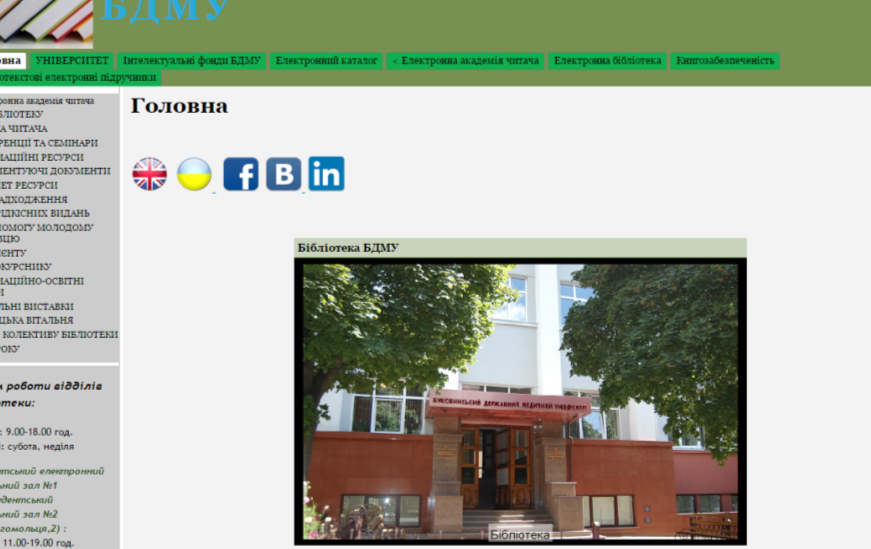 Рис. 10. Веб-сайт бібліотеки БДМУСистематично оновлюються такі розділи та сторінки сайту:«Інформаційні ресурси» «Електронна бібліотека»«Електронні книги на CD та DVD носіях»«Періодичні фахові видання БДМУ»«Наукові здобутки фахівців БДМУ»«Інформаційні бюлетені» «Книгозабезпеченість»«Інтернет-ресурси» «Інтелектуальні фонди БДМУ»-    «Нові надходження» (автореферати, періодичні видання та книги)-     «На допомогу молодому науковцю»-     «На допомогу абітурієнту»-     «Віртуальні виставки»-     «Інформаційно-освітні заходи»-     «Корифеї науки»-     «Сторінка поезії»-     «Світ мистецтв» тощо.У 2015 році в окрему сторінку були виділені «Повнотекстові електронні підручники». Створений розділ «Першокурснику», в якому відображаються списки літератури з навчальних дисциплін, що вивчаються на першому курсі. Новими є розділи «Видатні досягнення медицини» та «Лауреати Нобелівської премії у галузі фізіології та медицини».Доречною є «Віртуальна довідка», метою якої є допомога користувачу в отриманні інформації на запит у режимі віддаленого доступу. У 2015 році була надана 31 віртуальна довідка з використанням 949 джерел інформації.		Запроваджена нова віртуальна послуга — переклад англійською мовою  резюме до статей.   Продовжує надаватися віртуальна послуга «Визначення індексів УДК, ББК, авторського знака для документів» шляхом надсилання запитів до бібліотеки та оперативних відповідей на них електронною поштою. Дана послуга економить час співробітників університету та студентів. У 2015 році зафіксовано 619 звернень користувачів.На сторінці сайту бібліотеки «Тестові доступи» періодично пропонується відкритий доступ у тестовому режимі до різних електронних  баз даних наукової періодики. У 2015 році користувачам пропонувався доступ до:― провідного щомісячного журналу «Pediatric Neurology Briefs» – http://www.pediatricneurologybriefs.com/ ;― архівів усіх журналів видавництва «Тhe Royal Society» – http://royalsocietypublishing.org/journals ;― ресурсів видавництва Springer – http://medlib.bsmu.edu.ua/internet-resursi/goog_345343165http://link.springer.com/ ;― електронних ресурсів (у т.ч. періодики) в рамках програми HINARI, створеної ВООЗ спільно з провідними видавництвами – www.who.int/hinari. На сторінках сайту бібліотеки: «Медичні пошукові системи», «Електронні медичні бібліотеки», «Покажчик сайтів періодичних видань», «Бібліотеки он-лайн (веб-сайти бібліотек ВМНЗ)» міститься інформація про вказані інтернет-ресурси, наводяться посилання на них та їхні URL-адреси. Це  полегшує доступ користувачів до баз даних періодичних видань інших закладів.   	За звітний період зафіксовано 46 324 відвідування сайту.14-15 травня 2015 року на базі бібліотеки проведена міжнародна науково-практична конференція «Бібліотечні цінності в епоху сучасних інформаційних технологій». У рамках конференції відбувся науково-практичний семінар «Інституційні репозитарії як засіб інтеграції української науки в глобальний інформаційний простір» за участю бібліотек вищих навчальних закладів. Підготовлені й видані:  Біобібліографічний покажчик «Засновники кафедр – корифеї науки БДМУ» та  збірник матеріалів конференції.Загалом на конференції були обговорені питання впровадження у бібліотеках новітніх інформаційно-технологічних систем, створення електронних ресурсів та баз даних, управління ними, доступ до світових інформаційних ресурсів, уведення нових послуг та сервісів, формування перспективних напрямів і форм інформаційно-бібліотечної кооперації.Особливу увагу бібліотека приділяє проведенню масових інформаційно-освітніх та культурно-просвітницьких заходів. У 2015 році було організовано: 40 занять-екскурсій з першокурсниками, спрямованих на знайомство з роботою в бібліотеці та фондами;10 занять щодо роботи з довідково-інформаційними ресурсами бібліотеки; 8 диспутів різного тематичного спрямування;2 заняття до Дня спеціаліста;1 презентація монографії;26 оглядів літератури;11 культурно-просвітницьких заходів (години поезії, мистецькі години тощо).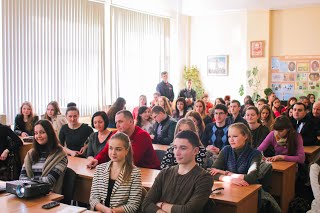 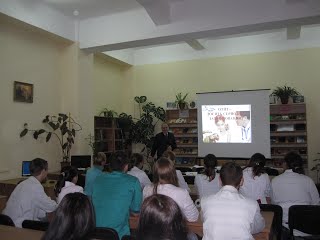 Рис. 11. Інформаційно-освітні заходи бібліотеки БДМУЕкспоновано 585 тематичних книжково-ілюстративних виставок. На сайті було представлено 215 віртуальних виставок.Продовжено практику виїзних виставок — 4 виставки. Ефективним видом інформування користувачів бібліотеки є також трансляція оголошень та новин шляхом створення та запуску відеороликів на телеекрані у вестибюлі теоретичного корпусу університету. У звітному році були розміщені оголошення за 23 заявками працівників кафедр та студентів і  трансльовано 28 тематичних відеороликів, спрямованих на культурно-естетичне виховання студентів.Для забезпечення доступу науково-педагогічних працівників та здобувачів вищої освіти до інформаційних ресурсів Інтернету в університеті функціонує єдина локальна комп’ютерна мережа. Локальна мережа БДМУ підключена до Інтернет за допомогою оптоволоконного кабелю із пропускною здатністю 100 Мб/сек гарантованого потоку та об’єднує усі навчальні корпуси університету, а також кафедри, які розташовані на клінічних базах. Загальна довжина університетської локальної мережі становить близько 68 км, має 33 комутаційних вузла та об’єднує понад 40 територіально розділених корпусів, клінічних баз, гуртожитків. У 2015 році проведено ремонт приміщення та його облаштування для центру обробки даних (ЦОД), в навчальному корпусі вул. Богомольця, 2, що дозволило покращити технологічні умови експлуатації серверного обладнання та умов праці інженерно-технічного персоналу. У ядрі мережі використовуються магістральні комутатори, які забезпечують найвищу швидкість зв’язку між корпусами університету. Розгорнуто і постійно функціонує 22 віртуальних сервера. Встановлено 26 високопродуктивних точок доступу, які забезпечують роботу мережі WiFi  (HotSpot). Важливою залишалася й робота щодо оновлення та змістового наповнення офіційного сайту університету (www.bsmu.edu.ua) та сайтів структурних  підрозділів. Кількість ресурсів, що знаходяться на основному домені університету bsmu.edu.ua становить 70 одиниць. У 2015 році створено новий портал вступної кампанії (vstup.bsmu.edu.ua), суттєво покращено пошук інформації про вступ до Університету, орієнтований на користувача.За даними рейтингу інтернет-продуктивності «Webometrics Ranking of World’s Universities» університет у 2015 році посів 2 місце серед вищих медичних навчальних закладів України. Загалом кадрове, матеріально-технічне, навчально-методичне та інформаційне забезпечення підготовки фахівців в університету відповідає Ліцензійним умовам надання освітніх послуг у сфері вищої освіти.6.5. Високоефективна наукова, науково-технічна та інноваційна діяльність вищого навчального закладу, в тому числі впровадження результатів його наукових досліджень, міжнародне наукове та науково-технічне співробітництво.Наукова діяльність є важливою складовою діяльності БДМУ, яка сприяє підвищенню якості та зростанню впровадження результатів його наукових досліджень. Для успішного виконання наукових завдань в університеті функціонують Центральна науково-дослідна лабораторія; Центр клінічних досліджень; 4 міжкафедральні лабораторії (біохімічна, мікробіологічна, морфологічна, імунологічна); 17 кафедральних лабораторій.	Кількість проведених заходів в БДМУ залишається стабільно висока, було проведено 37 наукових заходів:7 – конференцій згідно до галузевого Реєстру МОЗ; 1 – Всеукраїнські науково-практичні заходи 1 – міжнародні науково-практичні заходи 14 – регіональних науково-практичних конференцій 6 – семінарів ( в.ч. 3 в он-лайн режимі) 8 – лекцій, вебінарів (в он-лайн режимі) 27-28 листопада 2015 р. відбувся практичний семінар «Ресурси в роботі зі стресом, тривогою, травмою. Психологічна гнучкість», учасниками якого були понад 50 осіб – психологи, психотерапевти, соціальні працівники, волонтери, що надають допомогу постраждалим внаслідок кризових подій в Україні. Семінар проходив на базі Чернівецької обласної психіатричної лікарні за сприяння Вищого державного навчального закладу «Буковинський державний медичний університет».23 листопада 2015 р. проведено тренінг з інноваційного та проектного менеджменту, організатором якого виступив Буковинський центр реконструкції та розвитку в рамках проекту «Forming a network of innovative infrastructure institutions in cross-border region».23-25 жовтня 2015 р. у рамках співпраці між університетом та Психіатричною клінікою м. Мюнстерлінген (Швейцарія) відбувся навчально-практичний семінар «Операціоналізована психодинамічна діагностика (ОПД2). Базовий курс».Згідно з «Реєстром з’їздів, конгресів, симпозіумів та науково-практичних конференцій і наукових семінарів на 2015 р.» 22-23 жовтня 2015 р. відбулася науково-практична конференції з міжнародною участю “Превентивна медицина: реалії та перспектива”. Згідно з «Реєстром з’їздів, конгресів, симпозіумів та науково-практичних конференцій і наукових семінарів на 2015 р.» 1-2 жовтня 2015 р. Відбулася науково-практична конференція з міжнародною участю «Актуальні питання коморбідності при захворюваннях органів дихання та туберкульозі». 1 жовтня 2015 р. проведено регіональну лікарську конференцію, присвячену Всесвітньому дню серця. В рамках конференції завідувачем кафедри, професором Ілащук Тетяною Олександрівною була прочитана лекція на тему “Гострий інфаркт міокарда, клінічні форми, діагностика, клініка, принципи лікування”.22-25 вересня БДМУ разом з ЧНУ імені Юрія Федьковича проведена VІ Українська конференція «Домбровські хімічні читання-2015». Особливостями конференції є те, що крім наукової секції «Актуальні проблеми синтезу, структури  та реакційної здатності органічних і елементоорганічних сполук», активно працювала методична секція «Сучасні тенденції викладання органічної хімії у вищій школі», засідання якої відбулося на кафедрі медичної та фармацевтичної хімії нашого університету.23 вересня 2015 р. проведена регіональна лікарська науково-практична конференція «Гострий коронарний синдром».23 вересня 2015 р. проведена регіональна конференція на тему: «Гастроінтестинальні прояви алергії у дітей».11 вересня 2015 р. в рамках міжнародного конгресу «Людина і ліки» відбувся інтерактивний он-лайн вебінар «Вибір антибіотика для лікування позалікарняних інфекцій дихальних шляхів: бета-лактами, фторхінолони чи макроліди?», модератором якого виступив професор респіраторної медицини Міланського університету Франческо Блазі (Італія). Згідно до галузевого Реєстру МОЗ України на 2015 р. 10-11 вересня у ВДНЗ України «Буковинський державний медичний університет» відбувся щорічний форум неонатологів України «Неонатологія, хірургія та перинатальна медицина: перспективи розвитку та інноваційні технології медичної допомоги новонародженим», який зібрав біля 400 лікарів.08 липня 2015 р. відбувся науково-практичний семінар «Психодинамічний підхід у лікуванні розладів особистості в осіб, що зазнали частої або повторної травматизації» за участю завідувача психотерапевтичного відділення Психіатричної клініки м. Мюнстерлінген Крістіане Рьош. У складі делегації приїхала й фахівець з догляду Елена Кірюхіна – координатор співпраці між БДМУ та партнерської клініки. Під час семінару були розглянуті історичний розвиток уявлень про розлади особистості, діагностика структури особистості в психодинамічномому підході, проведення структурного інтерв’ю за Кренбергом, питання менталізації та прив’язаності, етапи психодинамічної терапії. Учасники тренінгу – понад 50 лікарів-психологів, психотерапевтів, психіатрів, психологів з м. Чернівці та області, а також колеги з Києва, Хмельницького, Івано-Франківська та Одеси – мали змогу на практиці здійснити аналіз конкретних клінічних випадків.18 червня 2015 р. відбулася он-лайн-лекція на тему: «Центральний контроль термогенезу бурої жирової тканини» (Central control of brown fat thermogenesis). Лекцію прочитав доктор медичних наук, доцент Університету Сантьяго де Компостела та голова дослідницької групи з напрямку «Нейро-Ожиріння» в Дослідницькому центрі молекулярної медицини та хронічних хвороб університету (CIMUS) Мігель Лопез.16 червня 2015 р. у рамках науково-практичної конференції Асоціації сімейних лікарів Чернівецької області відбулася он-лайн-лекція професора, керівника Центру публічного здоров’я, завідувача кафедри загальної практики та сімейної медицини Віденського медичного університету Манфреда Майера «Unspecific complaints as reason for consultation in GP/FM. Неспецифічні скарги як причина для консультації гематологічних хворих у сімейного лікаря».6 червня 2015 р. на базі Навчально-лікувального центру «Університетська клініка» вперше відбувся семінар, участь у якому взяли провідні фахівці «SDE» Семінар проведено за напрямками: «Можливості прямої реставрації», «Препарування кореневих каналів», «Тимчасові конструкції – ключ до успіху». 21 травня 2015 р. відбулася он-лайн-лекція на тему: «Генетичні ліподистрофії» відбулася Прочитав лекцію професор Давід Араухо-Віляр, доктор медичних наук, заступник декана факультету медицини та одонтології, який відповідає за викладання клінічних дисциплін та є координатором практичної підготовки медичних фахівців у лікарнях університетського комплексу Сантьяго-де-Компостела.20 травня 2015 р. відбулася виставка-форум «ЛЮДИНА ТА ЛІКИ» – Україна, тематика: «Сучасні лікарські засоби на службі охорони здоров’я», яка завершила низку заходів у Буковинському державному медичному університеті, присвячених Дню науки. У роботі наукового зібрання взяли участь науковці з Києва, Харкова та Вінниці. Буковинський державний медичний університет представили доц. Волошина Л.О., проф. Ілащук Т.О., проф. Тодоріко Л.Д., доц. Безрук В.В.15-17 травня 2015 р. відбулася II науково-практична конференція з міжнародною участю «Природничі читання». Серед делегатів були представники всіх вищих медичних закладів України, зокрема Харкова, Дніпропетровська, Вінниці, Тернополя, Львова, Миколаєва та інших. Виступи були присвячені актуальним питанням стоматології, хірургії, фізичної реабілітації, морфології, патофізіології, терапії, фізіології, суспільних наук, фізико-хімічних наук, ентомології. Секційні засідання відбулися 16-17 травня 2015 р. на базі Спортивно-оздоровчого табору «Здоров’я» БДМУ у с. Репужинці Чернівецької області.15 травня 2015 р. відбувся науково-практичний семінар «Інституційні репозиторії як засіб інтеграції української науки в глобальний інформаційний простір».13 травня 2015 р. відбулася науково-практична конференція у форматі телемосту Київ-Івано-Франківськ-Ужгород-Чернівці «Сучасні стратегії профілактики та лікування стоматологічних захворювань: світовий досвід та перспективи досвіду».5-6 травня 2015 р. відбулися читання «Екологічний стан і здоров’я жителів міських екосистем», присвячені пам’яті Віктора Горбунова – відомого громадського діяча та науковця Буковини. Читання проводилися з ініціативи Національного технічного університету «Харківський політехнічний університет» та Буковинського державного медичного університету за сприяння Чернівецької міської ради. В читаннях взяли участь представники 29 навчальних, науково-дослідних закладів, державних та громадських організацій України, депутати Чернівецької міської ради.25 квітня 2015 р. відбувся науково-практичний семінар «Безперервний професійний розвиток сімейного лікаря та педіатра»; тема семінару - «Питання діагностики, лікування та профілактики поширених хвороб дитячого віку».24 квітня 2015 р. відбувся науково-практичний симпозіум «Сучасні досягнення в дієтології гастроентерологічних захворювань у дітей».24-26 квітня 2015 р. проведено Міжнародний китайсько-український травматологічний академічний симпозіум «Від нації до нації», що проходить  у ЧернівцяхОнлайн-лекції професорів з Університету Сантьяго де Компостела, Іспанія. 23 квітня 2015 р. професор Хесус Рекена, доктор наук, дослідник в області біохімії протеїнів Дослідницького центру молекулярної медицини та хронічних хвороб при Університеті Сантяго-де-Компостела прочитав он-лайн-лекцію на тему «Пріони: інфекційні протеїни».17 квітня 2015 р. проведена науково-практична конференція Асоціацї сімейних лікарів Чернівецької області «Сучасні підходи до профілактики, ранньої діагностики та лікування туберкульозу легень».З 8 по 10 квітня 2015 р. у Буковинському державному медичному університеті відбувся ІІ Міжнародний медико-фармацевтичний конгрес студентів та молодих учених «Новітні тенденції в медицині та фармації, BIMCO 2015». У рамках ІІ Міжнародного медико-фармацевтичного конгресу студентів та молодих учених «Новітні тенденції в медицині та фармації, BIMCO 2015» відбувся ІІІ Симпозіум «Студентське самоврядування як основа демократичної трансформації суспільства».28 березня 2015 р. проведено Міжнародну науково-практичну конференцію «Актуальні питання діагностики та надання медичної допомоги хворим на туберкульоз легень із коморбідністю».27 березня 2015 р. проведено регіональну конференцію травматологів Чернівецької області, присвячену актуальним питанням травматології та ортопедії.19 березня 2015 р. он-лайн-лекція на тему «Молекулярна та функціональна візуалізація при раку або знати як, де та хто». Лекцію прочитав професор Хосе А. Костя з лабораторії молекулярної медицини Дослідницького центру молекулярної медицини та хронічних хвороб, відділення фізіології (Галіція, Іспанія).18 березня 2015 р. відбулася науково-практична конференція «Актуальні питання внутрішньої медицини та ендокринології: на стиках проблем».У рамках співпраці Буковинського державного медичного університету та Психіатричної клініки м. Мюнстерлінген (Швейцарія) 17 березня 2015 р. була проведена он-лайн-лекція для лікарів-психологів, психотерапевтів, лікарів-інтернів та студентів 6 курсу спеціальності «медична психологія». Лекцію на тему «Нарцисизм і керівництво» прочитав проф. д.м.н., директор та головний лікар Психіатричної клініки Мюнстерлінген Герхард Дамманн.27 лютого 2015 р. проведено регіональну конференцію обласного осередку Всеукраїнської громадської організації «Асоціація педіатрів-гастроентерологів та нутриціологів України».19 лютого 2015 р. онлайн-лекція на тему: «Залишковий радон та його вплив на розвиток раку легень: виклик системі охорони здоров’я» проведена 19 лютого професором Альберто Руано-Равіна (відділ основ охорони здоров’я, школа медицини Університету Сантьяго де Компостела). 18 лютого проведена регіональна науково-практична конференція, присвячену міжнародному Дню хворого, на тему «Анемії у загальнолікарській практиці».16, 18, 23 лютого 2015 року проходила 96 – а підсумкова наукова конференція професорсько-викладацького персоналу Буковинського державного медичного університету.12 лютого 2015 р. проведено Всеукраїнську тренінг-програму «Хронічні захворювання: профілактика та контроль».04 лютого 2015 р. До Всесвітнього дня боротьби з онкологічними захворюваннями проведена регіональна науково-практична конференція.БДМУ виступає організатором щорічних Всеукраїнських та міжнародних наукових форумів. Щорічно проводиться один з найбільших в Україні наукових форумів молодих науковців – Міжнародний медико-фармацевтичний конгрес студентів та молодих учених BIMCO (Bukovinian International Medical Congress).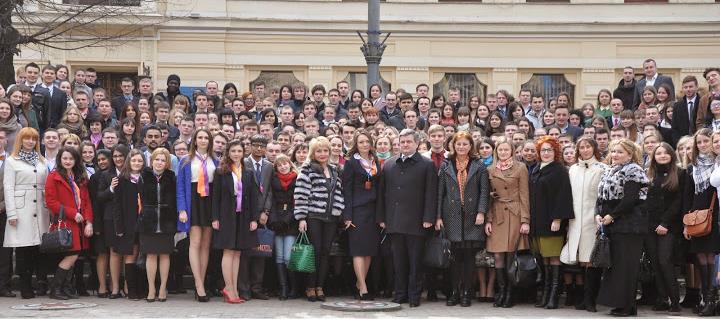 Рис. 12. Колективне фото учасників ІІ Міжнародного медико-фармацевтичного конгресу студентів та молодих учених «Новітні тенденції в медицині та фармації, BIMCO 2015» (8-10 квітня 2015 р.)Наукові проекти Ради молодих учених та СНТ у 2015 році: студентський англомовний науковий Дискусійний клуб «DEBATES COMPETITION», «Інструктор BLS»	Щорічно видається Всеукраїнський медичний журнал молодих учених “Хист” за матеріалами конгресу. У 2015 році проведено:ІІ Міжнародний медико-фармацевтичний конгрес BIMCO: ІІІ Симпозіум «Студентське самоврядування як основа демократичної трансформації суспільства» 10 клінічних майстер-класів (2014 р. – 5) (українською та англійською мовами) з репродуктивної медицини,  кінезіології, травматології, кардіології,  основ трансфузіології,  функційних методів діагностики в пульмонології,  ендоурології та літотрипсії,  дитячої алергології, ортопедичної стоматології,  семінар-практикум з хірургії 	8-10 квітня 2015 року проведений ІІ Міжнародний медико-фармацевтичний конгрес студентів та молодих учених BIMCO:.Загальна кількість учасників – 926 (2014 р.– 708): 	учасників з України – 746 (2014 р. – 585), 	учасників з-за кордону – 180 (2014 р. – 123),	країн-учасниць – 11 (2014 р. – 10).	Отримано виплату стипендій Кабінету Міністрів України для молодих учених в 2015 році: Філіпець Олена Олексіївна, к.мед.н., асистент кафедри нервових хвороб, психіатрії та медичної психології ім. С.М.Савенка; Гарас Микола Нестерович, к.мед.н., асистент кафедри педіатрії та дитячих інфекційних хвороб.Отримано виплату премій НМАН України для студентів:  Нестеровська Ольга Андріївна, 5 курс, медичний факультет №1, Попова Ірина Сергіївна, 6 курс, медичний факультет № 2. Пріоритетним напрямом розвитку міжнародної діяльності БДМУ 
є інтернаціоналізація освіти та пошук нових форм співробітництва, які сприяли б гармонізації української та зарубіжної медичної освіти.	БДМУ підтримує міцні зв’язки з багатьма зарубіжними університетами країн Європи та СНД. Зокрема, за звітній період було підписано угоди про двосторонню співпрацю з наступними установами:Румунська асоціація пацієнтів хворих на туберкульоз (Румунія) – 04.02.2015 р.;Медико-санітарна соціальна установа «Інститут матері та дитини» (Республіка   Молдова) – 24.02.2015 р.;Гомельський державний медичний університет (Білорусь) – 06.04.2015 р.;Ошський державний університет (Киргизька Республіка) – 01.09.2015 р.;Вітебський державний ордена дружби народів медичний університет (Білорусь) – 01.09.2015 р.;Університет м. Фоджа (Італія) – 05.10.2015 р.;Університет медицини і фармації м. Крайова (Румунія) – 22.12.2015 р.	Участь університету в проекті «Альянс медичних університетів» (MEDEA) дав можливість у 2014-2015 н.р. трьом студентам та одній магістрантці пройти навчання в європейських вишах в рамках програми академічної мобільності «Erasmus Mundus» та повернутися на навчання до БДМУ. У поточному році від БДМУ подано 5 заявок на участь у зазначеній програмі, одна з яких пройшла відбір конкурсної комісії. Студентка 5-го курсу спеціальності «Лікувальна справа» медичного факультету №1 Волинська Марія Володимирівна з жовтня 2015 р. відбула на навчання тривалістю 10 місяців до Медичного університету «Charite» м. Берлін, Німеччина.	У 2015 р. університет долучився до грантового проекту Erasmus+ KA107 Project, який передбачає академічну мобільність студентів та викладачів з Університетом м. Фоджа, Італія. Ця програма надасть можливість 7 студентам (рівень бакалавра) та 2 магістрам БДМУ пройти навчання тривалістю 6 місяців. Окрім того, 3 викладачів зможуть взяти участь у 5-денних тренінгах та 1 викладач матиме можливість прочитати лекції в італійському ВНЗ. Фінансування проекту здійснюється Європейським Союзом та становить 630 930 €.	У 2015 р. БДМУ виграв грантовий проект Training Against Medical Error (TAME) – «Навчання щодо уникнення лікарських помилок». В проекті беруть участь 10 ВНЗ з Казахстану, Великобританії, Швеції, Чехії, Греції, Малайзії та України. Метою проекту є вивчення найбільш розповсюджених медичних помилок у діагностиці та лікуванні захворювань дитячого віку, впровадження інноваційних методів педагогіки для покращення підготовки студентів та подальша співпраця на віртуальних хворих для спільного використання та розповсюдження освітніх ресурсів, спрямованих на мінімізацію лікарських помилок. Термін виконання проекту: жовтень 2015 р. – вересень 2018 р. Фінансування проекту здійснюється Європейським Союзом та становить 800 000 €.	За звітній період університет приймав делегації з Республіки Молдова, Швейцарії, Швеції, Китаю, Польщі, США та Грузії. 41 співробітник БДМУ взяв участь у 51 міжнародному науково-практичному форумі за кордоном. Розширення міжнародної співпраці як університету в цілому, так і окремих кафедр дало змогу опублікувати у закордонних виданнях 474 наукових праці.	Проведено масштабну роботу по збереженню контингенту іноземних студентів. За результатами здійснених заходів у 2015-2016 н. р. на підготовче відділення, базове навчання та післядипломне навчання було зараховано 275 іноземців; ефективність використання запрошень склала 93 %. Це свідчить про те, що освіта, здобута в БДМУ, продовжує користуватися попитом в інших країнах світу.Членство співробітників у міжнародних організаціях:Проф. Кравченко О.В. – член Європейської асоціації акушерів-гінекологів, а також Союзу алергологів та імунологів СНД.Проф. Тащук В.К. – член Європейської асоціації кардіологів.Проф. Власик Л.І. є членом Європейського наукового товариства Network EURO LIFESTYLE (експерт у галузі наук зі здорового способу життя) та членом редколегії німецького журналу Journal of Public Health. Доц. Зінченко А.Т. – дійсний член Нью-Йоркської академії наук.Проф. Зайцев В.І., проф. Федорук О.С. – члени Європейської асоціації урологів.Ас. Сидорчук А.С. є членом Європейського респіраторного товариства та Європейської академії алергології та клінічної імунології.Доц. Мойсей А.А. є членом Товариства румунських славістів та Товариства румунської етнології, а також входить до редколегії міжнародних журналів «Романославіка» та «Кодрул Космінулуй».Доц. Карлійчук М.А. – член Європейського товариства спеціалістів по сітківці EUROTINA та Європейського вітреоретинального товариства.Проф. Юзько О.М. є членами Європейської асоціації репродукції людини та ембріології (ESHRE), Російської асоціації репродукції людини та Казахстанської асоціації репродукції людини. Доц. Каліновська І.В. – член Міжнародної асоціації акушерів-гінекологів. Доц. Касіянчук М.В. – член Європейської асоціації зубних імплантологів (BDIZ EDI). Доц. Левандовський Р.А. – член Асоціації імплантологів Чехії. Доц. Васильчишин Я.М. – дійсний член Європейської асоціації хірургів стегна. Проф. Булик Р.Є., доц. Хоменко В.Г. та ас. Ломакіна Ю.В. є членами Московського товариства дослідників природи у секції «Мелатоніну», а ас. Петришен О.І. – у секції «Інтегративної біології». Доц. Рак О.М. – голова франко-української асоціації «Drouzi-France». Проф. Роговий Ю.Є., доц. Дорошко В.А. – члени міжнародної організації  ”CORAL CLUB INTERNATIONAL”. Проф. Колоскова О.К. – експертом з грантових проектів Європейської комісії з освіти. Доц. Білоус Т.М. – член Європейського респіраторного товариства, Європейської академії педіатрів та Європейського товариства гіпертензії. Проф. Федів О.І. є членом Європейської респіраторної асоціації, Європейського панкреатичного клубу та Міжнародної асоціації панкреатологів. Доц. Ступницька Г.Я. – член Європейської респіраторної асоціації. Доц. Телекі Я.М. – член Європейського панкреатичного клубу та Міжнародної асоціації панкреатологів. Проф. Заморський І.І., проф. Косуба Р.Б., доц. Петрюк А.Є., доц. Філіпець Н.Д., доц. Кишкан І.Г., доц. Кметь О.Г., ас. Копчук Т.Г., ас. Пасевич С.П., ас. Шудрова Т.С., ас. Батрановська С.О., ас. Драчук В.М., та ас. Букатару Ю.С. – члени Міжнародного об’єднання клінічної та базової фармакології.  Проф. Нечитайло Ю.М. входить до складу редколегії польского журналу «Environmental Medicine». Проф. Годованець Ю.Д. є членом Міжнародної мережі дитячої паліативної допомоги та членом редколегії грузинського науково-практичного журналу «Экспериментальная и клиническая медицина». Ас. Сажін С.І. – член Європейської академії алергології та клінічної імунології. Проф. Бачинський В.Т. – член редколегії російського науково-практичного журналу «Вестник судебной медицины». Доц. Ванчуляк О.Я. – член міжнародної профільної організації «Міжнародна академія судової медицини». Проф. Тодоріко Л.Д. – член Міжнародної асоціації з інтенсивного лікування інфекційних захворювань «INCURE». Ас. Новаковська О.Ю. є членом Міжнародної організації з оптики і фотоніки (SPIE) та Міжнародного наукового товариства фахівців в галузі оптики (OSA).ІІ. Відділом міжнародних зв’язків у 2015 році: Організовано участь 14 студентів 4-5 курсів навчання в програмі «Студенти-медики без кордонів», яка щорічно проводиться за підтримки Ліонського Клубу, Відень, Європа і надає можливість студентам проходити літню практику впродовж липня-серпня в австрійських клініках. Організовано візит офіційної делегації Університету м. Любек до БДМУ з метою проведення відбору 4 студентів для проходження літнього стажування в Університетській клініці м. Любек в рамках білатеральної угоди про співпрацю. Забезпечено участь відібраних кандидатів у програмі обміну.  Підготовлено та надано документи, статистичні дані та офіційні відповіді на запити МОН України та МОЗ України.Налагоджено контакти з організаторами, зареєстровано та надіслано тези для участі студентів, молодих науковців та викладачів БДМУ у наступних міжнародних наукових конференціях, симпозіумах та конгресах: - Міжнародна медична студентська конференція, яка проходила з 11 по 15 березня 2015 р. в м. Ляйден, Нідерланди;- VІ Міжнародна щорічна наукова зустріч студентів-медиків, яка проходила з 13 по 15 березня 2015 р. у м. Лісабон, Португалія;- XІІ Міжнародний конгрес для студентів-медиків та молодих лікарів, яка проходив з 2 по 5 квітня 2015 р. у м. Ясси, Румунія;- 69 наукова конференція «Питання сучасної медицини», яка пройшла 3-4 квітня 2015 р. в м. Самарканд, Узбекистан; - XIIІ Міжнародний медичний конгрес для студентів та молодих науковців, який проходив 7-10 травня 2015 р. у м. Софія, Болгарія;- Міжнародний медичний конгрес для студентів, який відбувся 2-5 червня 2015 р. у м. Гронінген, Нідерланди;- XXVІ Європейська студентська конференція, яка пройшла 23-26 вересня 2015 р. у м. Берлін, Німеччина;- ІІ Міжнародний медичний студентський конгрес в Сараєво, який відбудеться 4-7 лютого 2015 р. в м. Сараєво, Боснія і Герцеговина;- Міжнародний медичний конгрес (біо)медичних наук, який відбудеться 7-10 червня 2015 р. у м. Гронінген, Нідерланди.Доведено до відома студентів інформацію про можливість проходження навчання у наступних літніх школах:X міжнародна медична літня школа з всесвітньої охорони здоров’я у м. Гронінген, Нідерланди (29 червня – 08 липня 2015 р.);VІІІ міжнародна літня школа з хірургії, м. Ясси, Румунія (13–26 липня 2015 р.);                                 Літня школа у м. Дубровник, Хорватія (1–10 серпня 2015 р.).Налагоджено контакти з організаторами навчально-ознайомчих подорожей для надання можливості студентам, молодим науковцям та викладачам відвідати іноземні медичні та навчальні установи та ознайомитися з особливостями їх функціонування, а саме: 36-а міжнародна стоматологічна виставка, яка проходила з 09 по 15 березня 2015 р. в Німеччині;французько-українська освітня програма для фахівців у сфері охорони   здоров’я та фармації, організована з 02 по 11 липня 2015 р. у Франції;культурно-освітня поїздка до Литви, Латвії та Польщі, яка відбулася 1–10 липня 2015 р.;міжнародна поїздка до Словаччини, Австрії, Німеччини, Франції та Польщі, що проходила з 23 липня по 01 серпня 2015 р.В рамках програми Еразмус Мундус проведено інформаційні збори зі студентами та аспірантами університету, під час яких надано детальну інформації про умови участі у програмі, критерії відбору кандидатів та процес подання заявки на участь. За результатами конкурсного відбору студентка 5 курсу спеціальності «Лікувальна справа» Волинська Марія направлена на навчання в Медичний університет “Charitе” м. Берлін, Німеччина. Завдяки налагодженню співпраці з Інститутом удосконалення лікарів м. Нью Делі, Республіка Індія, з 20 по 25 березня 2015 р. організовано візит професора Патела Раджана Кумара, який прочитав іноземним студентам цикл лекцій з фармакології, а у період з 11 по 23 грудня – професора Каушала Раджеша Кумара, який прочитав цикл лекцій з анатомії. Розроблено та надруковано новий англомовний інформаційний буклет про Вищий державний навчальний заклад України «Буковинський державний медичний університет» для іноземних абітурієнтів, які мають бажання здобувати вищу освіту в Україні.  В рамках двосторонньої угоди про організацію тижневих навчальних обмінів з метою обміну досвідом в сфері медичної освіти у період з 25 по 30 травня  2015 р. організовано візит 8 студентів нашого університету до Університету медицини і фармації ім. Н. Тестеміцану, де студенти відвідали теоретичні і практичні заняття на клінічних кафедрах, а у період з 25 жовтня по 01 листопада 2015 р. організовано прийом 12 студентів з молдавського університету у стінах БДМУ. У період з 17 по 26 квітня 2015 р. організовано поїздку ректора, проф.  Бойчука Т.М. до Республіки Індія з метою проведення роботи по залученню іноземних громадян на навчання до університету. Під час перебування в Республіці Індія проведено офіційну зустріч з першим секретарем з консульських питань України в Республіці Індія паном Бєловим Я.С. та співробітниками консульського відділу, а також з абітурієнтами та їх батьками стосовно здобуття медичної освіти у БДМУ. 23 квітня 2015 р. проректор з міжнародних зв’язків О.І. Іващук та начальник відділу міжнародних зв’язків М.І. Мочернюк провели зустріч із професором Бочан Чень, віце-президентом Асоціації ортопедів-травматологів Китаю та Ло Цзюн генеральним директором компанії «Double Medical», під час якої обговорили проблемні питання системи освіти в Україні та Китаї та перспективи налагодження співпраці між компанією «Double Medical» та ОКУ «Лікарня швидкої медичної допомоги-Університетська лікарня».  21 травня 2015 р. було організовано зустріч ректора проф. Т.М. Бойчука з представниками індійської студентської спільноти медичного факультету №3. У зустрічі взяли участь начальник відділу міжнародних зв’язків М.І. Мочернюк та очільник спільноти випускників університету в Індії Суніл Шарма. Під час зборів було обговорено питання особливостей додипломної та післядипломної підготовки студентів в університеті з урахуванням майбутньої професійної діяльності в Індії, оптимізація умов проживання та дозвілля студентів у гуртожитках. У період з 8 по 12 червня 2015 р. організовано поїздку проректора з наукової роботи та міжнародних зв’язків, проф. О.І. Іващука до Іспанії з метою участі у Міжнародному дослідженні «В7391003 Bevacizumab-Pfizer European Investigators’ Meeting» (нові методи в лікуванні ракових захворювань). Налагоджено співробітництво з Університетом м. Сантьяго-де-Компостела, Іспанія, та організовано прочитання професорами вищезазначеного ВНЗ онлайн-лекцій співробітникам та студентам нашого університету:19.02.2015 р. – лекція проф. Альберто Руано-Равіна на тему: «Залишковий радон та його вплив на розвиток раку легень: виклик системі охорони здоров’я»;19.03.2015 р. – лекція проф. Хосе А. Костої на тему: «Молекулярна та функціональна візуалізація при раку або знати як, де та хто»;23.04.2015 р. – лекція проф. Хесуса Р. Рекени на тему: «Пріони: інфекційні протеїни»;21.05.2015 р. – лекція проф. Давіда Араухо-Віляра на тему: «Генетичні ліподистрофії»;18.06.2015 р. – лекція доц. Мігеля Лопеза «Центральний контроль термогенезу бурої жирової тканини».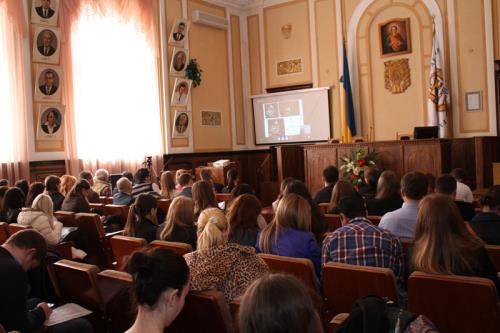 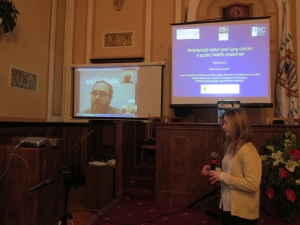 Рис. 13. Проф.  Руано-Равіна А. університету Сантьяго де Компостела (Іспанія) читає он-лайн лекцію для молодих науковців університету. Підписано білатеральну угоду Університетом м. Фоджа про участь в грантовому проекті Erasmus+ KA107 Project з метою налагодження академічної мобільності студентів та викладачів. Проведено перший конкурсний відбір студентів та обрано двох кандидатів, які впродовж лютого-липня 2016 р. перебуватимуть на навчанні в італійській установі.17. 29 вересня 2015 р. взято участь в нараді, організованій Управлінням державної міграційної служби у Чернівецькій області з метою організації планування заходів, спрямованих на виявлення порушників міграційного законодавства УДМС.18. Проведено масштабну роботу по залученню іноземних громадян на навчання до БДМУ: видано 301 запрошення на навчання; організовано зустріч іноземних громадян в міжнародних аеропортах України та їх супровід до БДМУ. За результатами проведеної роботи залучено 275 іноземних громадянина на навчання на підготовче відділення, перший курс медичних факультетів №3 і №4 та клінічну ординатуру.IІІ. Візити співробітників до закордонних установ:Керівник медико-психологічного центру, доц. Поліщук О.Ю. у період з 12 по 16 січня 2015 р. відвідав Психіатричну клініку міста Мюнстерлінген, Швейцарія, де опанував навичок роботи із застосуванням механізму біологічного зворотного зв’язку.Професор кафедри педіатрії, неонатології та перинатальної медицини Годованець Ю.Д. у період з 2 по 5 лютого 2015 р. відвідала м. Коттбус, Німеччина, де ознайомилась з роботою неонатального центру, а 7-8 квітня 2015 р. пройшла курс з реанімації новонароджених в Громадській медико-санітарній установі «Інститут матері та дитини» та ознайомилась з організацією роботи тренінгових центрів Державного університету медицини і фармації ім. Н. Тестеміцану, Республіка Молдова.Асистент кафедри педіатрії та дитячих інфекційних хвороб Г.А. Білик та ас. кафедри догляду за хворими та вищої медсестринської освіти Л.І. Гайдич у період з 4 по 8 березня 2015 р. взяли участь у багатопрофільній подорожі «Навчання та стажування в Німеччині».Завідувач кафедри акушерства і гінекології, проф. Юзько О.М. відвідав головний офіс Російської асоціації репродукції людини з метою участі в засіданні її правління, яке було організовано 22-23 травня 2015 р. в м. Санкт-Петербург, Російська Федерація;Проректор з лікувальної роботи, проф. Іфтодій А.Г. та декан стоматологічного факультету, проф. Білоокий В.В. відвідали Державний університет медицини і фармації ім. Н. Тестеміцану, Республіка Молдова, у період з 7 по 10 жовтня 2015 р. з метою участі в урочистостях, присвячених 70-річчю молдавського вишу.Проректор з наукової роботи та міжнародних зв’язків, проф. Іващук О.І. впродовж 8-10 жовтня 2015 р. перебував в Білостоцькому медичному університеті, Польща, куди був запрошений на офіційну церемонію відкриття 2015-2016 навчального року та урочистості, присвячені 65-річчю з дня заснування університету. Доценти кафедри педіатрії та дитячих інфекційних хвороб Богуцька Н.К. та Білоус Т.М. відвідали Університет Масарика для участі в з’їзді партнерів по грантовому проекту ТАМЕ, що проходив у період з 26 по 30 листопада 2015 р. в м. Брно, Чеська Республіка.Завідуюча кафедрою пропедевтики внутрішніх хвороб, проф. Ілащук Т.О. відвідала Тбіліський державний медичний університет, Грузія, у період з 13 по 17 вересня 2015 р., де представляла БДМУ на відкритті нового навчального року. Під час візиту проф. Ілащук Т.О. прочитала лекцію для студентів, аспірантів та професорсько-викладацького складу партнерської установи. IV. Прийом іноземних делегацій:24 березня 2015 р. кафедра фтизіатрії та пульмонології приймала асистентів кафедри пневмофізіології Університету медицини і фармації ім. Н. Тестеміцану (Республіка Молдова), Е. Леснік та А. Жукова, які взяли участь в науково-практичній конференції «Актуальні питання діагностики та надання медичної допомоги хворим на туберкульоз легень із коморбідністю». Окрім того, 1-2 жовтня 2015 р. в рамках проведення конференції «Актуальні питання коморбідності при захворюваннях органів дихання та туберкульозі» кафедра приймала делегації з Державного університету медицини та фармації ім. Н. Тестеміцану, Інституту фтизіопульмонології ім. К. Драганюка (Республіка Молдова), Гарвардської медичної школи (США), Медичного університету Сілезії в Катовіце (Польща) та Гродненського державного університету ім. Янкі Купали (Білорусь).09-13 березня 2015 р. кафедра травматології, ортопедії, нейрохірургії та медицини надзвичайних ситуацій приймала лікаря-ортопеда, проф. Герберта Францена з лікарні м. Ангельхольм (Швеція), який відвідав Чернівці з метою проведення показових операцій з ревізій штучних суглобів. В період з 16 по 20 березня на кафедрі з візитом перебував лікар-ортопед, проф. Бенгхт Стурессон з лікарні м. Ангельхольм (Швеція), який проводив показові операції зі стабілізації поперекового відділу хребта. Окрім того, у період з 24 по 26 квітня кафедра приймала делегацію з Китаю у складі проф. Бочана Ченя (віце-президента Асоціації ортопедів-травматологів Китаю), Ло Цзюна (генерального директора компанії «Double Medical)» та Дуду Ву (фінансового директора компанії «Double Medical»), які відвідали університет в рамках участі в Міжнародному китайсько-українському травматологічному академічному симпозіумі «Від нації до нації». У липні 2015 р. кафедра дерматовенерології прийняла на виробничу практику студентку з Туреччини Ірем Кунтер в рамках міжнародної програми обмінів студентів-медиків IFMSA SCOPE.9-12 липня 2015 р. медико-психологічний центр БДМУ спільно із кафедрою психології та соціології приймали завідувача психотерапевтичним відділенням Психіатричної клініки  м. Мюнстерлінген Крістіане Рьош та координатора співпраці, фахівця з догляду відділення ранніх психозів Олену Кірюхіну, які провели в БДМУ триденний семінар-тренінг «Психодинамічний підхід у лікуванні розладів особистості в осіб, що зазнали частої або повторної травматизації». У період з 13 по 19 липня 2015 р. вони приймали Андреаса Герольда зі Швейцарії, фахівця з медичної психології та психотерапії, експерта другого рівня з методики TRE (вивільнення напруги та травми), якого було запрошено на Х психологічний інтенсив у Репужинцях. Окрім того, впродовж 22-25 жовтня 2015 р. ними було організовано візит до БДМУ проф. Ізи Самміт, координатора наукових досліджень Психіатричної клініки м. Мюнстерлінген (Швейцарія), яка провела в університеті навчально-практичний семінар «Операціоналізована психодинамічна діагностика. Базовий курс».21 серпня 2015 р. кафедра акушерства і гінекології приймала завідувача кафедри акушерства та гінекології з курсом перинатології Російського університету дружби народів, проф. Радзінського В.Є., який відвідав м. Чернівці з метою зустрічі з акушер-гінекологами Чернівецької області та проведення презентації книжок «Акушерство: национальное руководство» та «Гинекология: учебник».Впродовж 22-23 жовтня 2015 р. кафедра пропедевтики внутрішніх приймала завідувача кафедри пропедевтики внутрішніх захворювань Тбіліського державного медичного університету, проф. Реваза Табукашвілі та професора кафедри Вєру Капетівадзе, які відвідали БДМУ з метою участі в науково-практичній конференції «Превентивна медицина: реалії та перспективи».У період з 25 жовтня по 1 листопада 2015 р. кафедри фармації, пропедевтики внутрішніх хвороб, хірургії, педіатрії та дитячих інфекційних хвороб, акушерства і гінекології, внутрішньої медицини, фізичної реабілітації, спортивної медицини та фізичного виховання приймали студентів з Державного університету медицини та фармації ім. Н. Тестеміцану (Республіка Молдова) в рамках підписаної угоди про тижневі навчальні обміни.V. Спільні дослідження: 1. Кафедра клінічної імунології, алергології та ендокринології спільно з Інститутом генетики людини Польської академії наук (Польща) проводить дослідження імунологічних показників в сироватці крові та перитонеальній рідині у жінок з безпліддям та ендометріозом. 2. Кафедра акушерства і гінекології проводить спільне дослідження з Інститутом генетики людини (м. Познань, Польща) в напрямку вивчення імунології репродукції.3. Кафедра інфекційних хвороб та епідеміології бере участь у клінічному випробуванні препарату Фавіпіравір (Т-705) відповідно до протоколу: «Рандомізоване, подвійне сліпе, плацебо-контрольоване, багатоцентрове дослідження 3-ї фази, для оцінки ефективності та безпеки фавіпіравіру у дорослих пацієнтів із неускладненим грипом», код дослідження T705aUS316,  протокол  версія з поправкою 1 від 24 травня 2013 р., Спонсор MDVI, LLC, USA («Медівектор ЛЛС», США).4. Кафедра травматології, ортопедії, нейрохірургії та медицини надзвичайних ситуацій проводить лабораторні дослідження захворювань опорно-рухового апарату спільно із медичною лабораторією м. Коттбус (Німеччина). 5. Кафедра педіатрії та дитячих інфекційних хвороб проводить дослідження в галузі дитячої алергології, вивчаючи дію препарату «Респімат» для компанії  «Берінгер Інгельхайм», Австрія.6. Кафедра ортопедичної стоматології проводить дослідження в галузі дентальної імплантології спільно з Університетом м. Кьольн, Німеччина.VI. Спільні проекти та наукова співпраця: Кафедра акушерства, гінекології та перинатології підтримує дружні зв’язки з Медико-санітарним закладом Муніципальна клінічна лікарня № 1 перинатального центру Республіки Молдова. Окрім того, кафедра бере участь у міжнародних проектах: Українсько-Швейцарському проекті «Перинатальне здоров’я» та проекті «Здоров’я матері і дитини» USAID. Кафедра акушерства і гінекології підтримує зв’язки з Європейською асоціацією репродукції людини та ембріології, Американським товариством репродуктивної медицини, Казахстанською асоціацією репродуктивної медицини та Російською асоціацією репродукції людини.Кафедра анатомії, топографічної анатомії та оперативної хірургії підтримує зв’язки з Університетом медицини та фармації ім. Н. Тестеміцану (Республіка Молдова), Гродненським державним медичним університетом (Білорусь) та Уральською державною медичною академією (Російська Федерація).Кафедра гігієни та екології підтримує зв’язки з медичним факультетом Технічного університету м. Дрезден та Саксонською асоціацією з охорони здоров’я (Німеччина).Кафедра гістології, цитології та ембріології підтримує дружні стосунки з Московським державним університетом, Московським товариством дослідників природи (Російська Федерація) та Державним університетом медицини і фармації ім. Н. Тестеміцану (Республіка Молдова).Кафедра іноземних мов співпрацює з медичним факультетом та університетським медичним центром Університету м. Монпельє (Франція), а також Університетом м. Кобленц-Ландау (Німеччина).Кафедра інфекційних хвороб та епідеміології підтримує дружні зв’язки з Австрійсько-Американською фундацією.Кафедра клінічної імунології, алергології та ендокринології підтримує зв’язки з Інститутом генетики людини Польської академії наук (Польща).Кафедра медичної біології та генетики підтримує зв’язки з Московською медичною академією ім. І.М. Сеченова, Російським університетом дружби народів, Воронезькою державною медичною академією ім. М.Н. Бурденка, Російським державним медичним університетом, Санкт-Петербурзьким  інститутом біорегуляції і геронтології СЗО РАМН (Російська Федерація); Карагандинською державною медичною академією (Казахстан); Вітебським державним медичним університетом та Гродненським державним медичним університетом (Білорусь), а також Ліверпульским університетом Джона Мура (Великобританія). Кафедра ортопедичної стоматології підтримує дружні зв’язки з Університетом м. Кьольн (Німеччина) та остеологічною фундацією Університету м. Люцерна (Швейцарія). Кафедра патологічної фізіології співпрацює з Московським центром «ИМЕДИС» (Російська Федерація). Кафедра педіатрії та дитячих інфекційних хвороб підтримує дружні зв’язки з Московським НДІ педіатрії та дитячої хірургії, Московським медико-генетичним науковим центром РАМН (Російська Федерація), Ташкентським інститутом вдосконалення лікарів (Узбекистан) та Карагандинським державним медичним університетом (Казахстан). Кафедра педіатрії та медичної генетики підтримує зв’язки з лабораторією м. Коттбус (Німеччина). Кафедра педіатрії, неонатології та перинатальної медицини співпрацює з Гомельським державним медичним університетом (Республіка Білорусь), Інститутом репродуктології Арчіла Хомасурідзе (Грузія), а також Науково-дослідним центром охорони матері та дитини  Міністерства охорони здоров’я Вірменії та АОЗТ «Інститут хірургії Мікаеляна» (Вірменія). Кафедра пропедевтики внутрішніх хвороб співпрацює з Тбіліським державним медичним університетом (Грузія). Кафедра психології та соціології підтримує зв’язки з Центром європейських досліджень Ясського університету ім. А. Кузи (Румунія), Психіатричною клінікою м. Мюнстрелінген та Університетом м. Санкт Галлен (Швейцарія). Кафедра соціальної медицини та ООЗ підтримує дружні відносини з Державним університетом медицини та фармації ім. Н. Тестеміцану (Республіка Молдова). Кафедра судової медицини та медичного правознавства співпрацює з Московським міським бюро судово-медичної експертизи, державною бюджетною установою охорони здоров’я Московської області «Бюро судово-медичної експертизи», кафедрою судової медицини Новосибірського державного медичного університету, державною бюджетною установою охорони здоров’я Новосибірської області «Новосибірське обласне клінічне бюро судово-медичної експертизи», кафедрою судової медицини Російського національного дослідного медичного університету ім. М.І Пірогова та кафедрою судової медицини з основами права Алтайського державного медичного університету (Російська Федерація).  Кафедра суспільних наук та українознавства співпрацює з кафедрою слов’янської філології Бухарестського університету та кафедрою історії Сучавського університету «Штефан чел Маре» (Румунія).  Кафедра травматології, ортопедії, нейрохірургії та медицини надзвичайних ситуацій підтримує ділові стосунки з клінікою м. Ангельхольм (Швеція) та з об’єднаною лабораторією м. Коттбус (Німеччина). Кафедра фармакології підтримує зв’язки із Санкт-Петербурзьким інститутом біорегуляції та геронтології та Московським державним університетом ім. М.В. Ломоносова (Російська Федерація) відповідно до угод про науково-практичне співробітництво. Кафедрою фтизіатрії та пульмонології підтримуються стосунки із Національним науково-дослідним інститутом туберкульозу та пульмонології та Польською асоціацією пульмонологів (Польща); медичним факультетом Галацького університету “Dunarea de Jos”, Румунським товариством пульмонології,  Румунською асоціацією хворих на туберкульоз, Галацьким медичним коледжем (Румунія); Молдавським НДІ фтизіопульмонології ім. К. Драганюка  та кафедрою пневмофізіології Державного університету медицини і фармації ім. Н. Тестеміцану (Республіка Молдова). Медико-психологічний центр співпрацює з Психіатричною клінікою м. Мюнстерлінген (Швейцарія) та Інститутом психосоматики м. Варшави (Польща).VII. Участь у міжнародних конференціях, симпозіумах, семінарах:Проф. Тодоріко Л.Д. взяла участь у наступних міжнародних заходах:виступила із доповіддю на конференції «Нові досягнення у внутрішньовенному лікуванні туберкульозу», що проходила 15-16 січня 2015 р. в м. Бухарест, Румуніяпредставила постерні доповіді на щорічному конгресі Європейського респіраторного товариства, який відбувся 26-30 вересня 2015 р. в м. Амстердам, Нідерланди;виступила з усною доповіддю на науково-практичній конференції «ВІЛ-асоційований туберкульоз: епідеміологічні, клінічні та соціальні аспекти», що проходила 29-30 жовтня 2015 р., в м. Гродно, Білорусь.Ас. Філіпець О.О. взяла участь у конференції на тему: «Сучасні тенденції у клінічній медицині», організованій впродовж 19-23 січня 2015 р. у м. Тбілісі, Грузія.Проф. Сидорчук Р.І. взяв участь у наступних міжнародних заходах:симпозіумі «Вірусний гепатит  -  від лавки до ліжка», який проходив 29-30 січня 2015 р. у м. Мюнхен, Німеччина;симпозіумі «Критична оцінка сучасних уявлень і перехід до нових горизонтів лікування запалення шлунково-кишкового тракту», який проходив 6-7 березня 2015 р. у м. Франкфурт, Німеччина; конгресі, присвяченому новітнім досягненням в дослідженні сепсису, який відбувся 9-11 вересня 2015 р. в м. Веймар, Німеччина;VIII Гастро-конференції, організованій 14-17 жовтня 2015 р. в м. Фрайбург, Німеччина;23-му Об’єднаному європейському гастроентерологічному тижні, що проходив впродовж 24-28 жовтня 2015 р. в м. Барселона, Іспанія.Проф. Сидорчук Л.П. взяла участь в роботі наступних міжнародних заходах:симпозіумі «Вірусний гепатит  -  від лавки до ліжка», який проходив 29-30 січня 2015 р. у м. Мюнхен, Німеччина;симпозіумі «Критична оцінка сучасних уявлень і перехід до нових горизонтів лікування запалення шлунково-кишкового тракту», який проходив 6-7 березня 2015 р. у м. Франкфурт, Німеччина;науковому семінарі з сімейної медицині, що проходив у період з 31 серпня по 4 вересня 2015 р. в м. Зальцбург, Австрія;VIII Гастро-конференції, організованій 14-17 жовтня 2015 р. в м. Фрайбург, Німеччина;23-му Об’єднаному європейському гастроентерологічному тижні, що проходив впродовж 24-28 жовтня 2015 р. в м. Барселона, Іспанія.Доц. Галагдина А.А. та доц. Митченок М.П. взяли участь у І Міжнародному конгресі студентів-медиків, який відбувався у період з 29 січня по 1 лютого 2015 р. у м. Сараєво, Боснія і Герцеговина.Проф. Годованець Ю.Д. взяла участь у роботі науково-практичної конференції «Міжнародні стандарти клінічної практики», яка проходила у період з 14 по 22 лютого у м. Бакуріані, Грузія, та у виїзному засіданні Асоціації неонатології України, організованому 3-7 липня 2015 р. в м. Созополь, Болгарія.Проф. Колоскова О.К. виступала із усними доповідями на перелічених нижче форумах:науково-практичній конференції «Сучасні підходи в лікуванні інфекційно-запальних захворювань дихальної системи», яка відбулася 27 лютого 2015 р. в м. Єреван, Вірменія;науково-практичному семінарі Альпен Фарма Груп, який відбувся 2 липня 2015 р. в м. Вісбаден, Німеччина.Проф. Юзько О.М. взяв участь у наступних науково-практичних заходах:спільній конференції Американської асоціації репродуктивної медицини (ASRM) та Європейської асоціації репродукції людини (ESHRE), що проходила 2-8 березня 2015 р. в м. Нью-Йорк, США.31-му щорічному з’їзді Європейської асоціації репродукції людини (ESHRE), який відбувся 14-17 червня 2015 р. в м. Лісабон, Португалія;VII міжнародному конгресі КАРМ «Сучасні підходи до лікування безпліддя. ДРТ: сьогодення та майбутнє», що проходив 30-31 жовтня 2015 р. в м. Алмати, Казахстан.Ас. Бурейко Н.М. взяла участь у наступних міжнародних заходах:конференції «Нові перспективи європейських студій: європеїзація в ЄС та країнах сусідства», організованій 6-7 березня 2015 р. в Королівському університеті Белфаста, Північна Ірландія, Великобританія;семінарі «академічність та ідентичність: від дослідника до активіста», який відбувся 16 березня 2015 р. в Католицькому університеті м. Лювен, Бельгія;конференції «Криза та солідарність в європейській історії», яка проходила 23-25 квітня 2015 р. у Віденському університеті, Австрія;семінарі «Нові дефініції груп інтересів у політичних стратегіях Швейцарії (1990-2010): від корпоративних переговорів до плюралістичного лоббі», що відбувся 19 квітня 2015 р. в Університеті м. Сент Галлен, Швейцарія;семінарі «ООН та попередження міждержавних військових конфліктів», який відбувся 13 травня 2015 р. в Університеті м. Сент Галлен, Швейцарія;міжнародному семінарі «Політична освіта та політичні знання: як вдосконалити їхню цінність», який відбувся 20 травня 2015 р. в Університеті м. Сент Галлен, Швейцарія;експертному симпозіумі «Лідерство та зміни в країнах Східного Сусідства та Південного Середземномор’я», організованому 23-28 червня 2015 р. в центрі міжнародних та європейських студій Університету Кадір Хас, Туреччина;конференції «Міграція в епоху нестабільності: практики, дискурси, представництво», що відбулася 17-18 червня 2015 р. в Новому університеті Лісабону, Португалія;конференції «ЄС та Східне Сусідство: протиріччя європеїзації та європейської ідентичності», яка пройшла 29-30 червня 2015 р. в Університеті Портсмута, Великобританія;конференції «Орієнталізм, колоніальне мислення та колишня радянська периферія. аналіз змін та стереотипного уявлення про Східну та Центральну Європу, Кавказ і Центральну Азію», яка проходила впродовж 27-29 серпня 2015 р. у Вільнюському університеті, Литва. Викл. Скрипник І.І. виступила із доповіддю на Міжнародному колоквіумі «Між Шевченком, Рильським та сучасністю», який відбувся 20 березня 2015 р. у м. Бельци, Республіка Молдова. Ас. Березова М.В. взяла участь в 5-й Європейській конференції з біології та медичних наук, що була організована 28 березня 2015 р. в м. Відень, Австрія.  Проф. Тащук В.К. взяв участь у наступних міжнародних заходах:- медичній конференції «Ішемічна хвороба серця, хронічні форми. Стабільна стенокардія», яка відбулася 30 березня 2015 р. у м. Тель-Авів, Ізраїль;- медичній конференції «Серцево-судинні захворювання і хронічні обструктивні захворювання легень», організованій у травні 2015 р. в м. Л’аквіла, Італія;- конгресі Європейського товариства кардіологів, який проходив з 29 серпня по 02 вересня 2015 р. в м. Лондон, Великобританія. Ас. Малик Ю.Ю., ас. Пентелейчук Н.П. та ас. Семенюк Т.О. взяли участь в міжнародній науково-практичній конференції «Актуальні наукові дослідження. Теорія, практика», яка відбулася 30-31 березня 2015 р. в м. Познань, Польща. Проф. Пашковська Н.В. взяла участь у 22-му Європейському конгресі з проблем ожиріння та у Європейському навчальному курсі «Інструменти, щоб діяти: мультидисциплінарний підхід в лікуванні ожиріння у дорослих і дітей згідно рекомендацій Европейської асоціації з вивчення ожиріння». Зазначені заходи відбувались у період з 5 по 10 травня 2015 р. у м. Прага, Чеська Республіка. Проф. Денисенко О.І. виступила із стендовою доповіддю на тему «Термоелектричні пристрої для дерматології та косметології» на XVI Міжнародному форумі з термоелектрики, що проходила 19-22 травня 2015 р. в м. Париж, Франція. Проф. Ілащук Т.О. та доц. Микитюк О.П. прийняли участь у Нараді дослідників з питань організації проведення дослідження BORA з лікування хворих на бронхіальну астму, яка була організована у травні 2015 р. в м. Варшава, Польща. Окрім того, доц. Микитюк О.П. взяла участь в нараді виконавців дослідження Стратос1, яка проходила 16-19 вересня 2015 р. в м. Рим, Італія. Доц. Олексюк І.С. та ас. Дудко О.Г. взяли участь в ХХ міжнародному симпозіумі «Надійність та якість», який відбувався впродовж 25-31 травня 2015 р. в м. Пемза, Російська Федерація. Проф. Бачинський В.Т., доц. Ванчуляк О.Я. та ас. Павлюкович О.В. взяли участь у 50-й травневій судово-медичній конференції з міжнародною участю та 7-му міжнародному симпозіумі Східної асоціації судової медицини, що проходили у період з 27 по 30 травня в м. Братислава, Словацька Республіка. Доц. Карлійчук М.А. взяла участь у наступних наукових заходах:конгресі Європейського товариства офтальмологів, який відбувся 6-9 червня 2015 р. у м. Відень, Австрія;XXXIII конгресі Європейського товариства катарактальних і рефракційних хірургів, що проходив впродовж 5-9 вересня 2015 р. в м. Барселона, Іспанія;15-му конгресі Європейського товариства спеціалістів по сітківці EURETINA, організованому 17-20 вересня 2015 р. в м. Ніцца, Франція. Проф. Чебан В.І. та ас. Власик Л.Й. виступили із доповідями на науково-практичній конференції «Актуальні питання профілактики та боротьби з неінфекційними захворюваннями», яка була організована 18-20 червня 2015 р. на базі Державного університету медицини і фармації ім. Н. Тестеміцану, Республіка Молдова.  Проф. Іфтодій А.Г. взяв участь в 47-ій щорічному з’їзді Європейського клубу панкреатологів, що проходив 24-26 червня 2015 р. в м. Толедо, Іспанія. Проф. Безруков Л.О. та доц. Богуцька Н.К. взяли участь в нараді дослідників препарату Qvar в рамках Європейської програми досліджень, яка проходила з 30 червня по 1 липня 2015 р., в м. Варшава, Польща. Доц. Годованець О.І. взяла участь у VII багатопрофільній медичній конференції «Міжнародні стандарти в клінічній практиці», яка проходила з 3 по 11 липня 2015 р. в с.м.т. Чакві, Грузія. Доц. Павлович Л.Б. взяла участь у 15-му щорічному з’їзді Європейського товариства з вивчення діабету, що проходив 14-18 вересня 2015 р. у м. Стокгольм, Швеція. Проф. Сокольник С.В, проф. Сорокман Т.В. та доц. Сокольник О.С. взяли участь у Першому міжнародному воркшопі по догляду і вигодовуванню дітей, який відбувся 15-16 жовтня 2015 р. у м. Бухарест, Румунія. Доц. Паляниця А.С. взяв участь в семінарі з дослідження реакції «трансплантат проти господаря» після операцій на кишково-шлунковому тракті, який відбувся 13-14 листопада 2015 р. в м. Регенсбург, Німеччина. Доц. Батіг В.М., ас. Остафійчук М.О., ас. Ватаманюк Н.В. та ас. Паламарчук С.І. взяли участь в Стоматологічному конгресі для студентів та молодих лікарів, що був організований 19-21 листопада 2015 р. в Університеті медицини та фармації м. Крайова, Румунія.VIІI. Участь студентів-гуртківців у міжнародних конференціях, симпозіумах, семінарах:Студент 5-го курсу медичного факультету №1 А. Сидорчук взяв участь в роботі наукового симпозіуму «Критична оцінка сучасних уявлень і перехід до нових горизонтів лікування запалення шлунково-кишкового тракту», що відбувся на базі Всесвітнього виставкового центру м. Франкфурт (Німеччина), 6-7 березня 2015 р., а також отримав грант від Європейського товариства гастроентерологів на участь в 23-му Об’єднаному європейському гастроентерологічному тижні, що проходив впродовж 24-28 жовтня 2015 р. в м. Барселона, Іспанія.Студенти 5-го курсу О. Мигалатюк, О. Юрчишина, О. Ковтун та Майкл Фішбах, а також студентка 4-го курсу О. Швець взяли участь у Міжнародній медичній студентській конференції, яка проходила у період з 11 по 15 березня 2015 р. у м. Ляйден, Нідерланди. Студенти 3-го курсу Ю. Кронда та А. Яковина взяли участь у роботі 69 науково-практичної конференції студентів і молодих вчених із міжнародною участю «Актуальні проблеми сучасної медицини та фармації – 2015», яка проходила 15-17 квітня у м. Мінськ (Білорусь). За результатами роботи Юлія Кронда із доповіддю «Ознаки серцевої недостатності у гострому періоді інфаркту міокарда і через 1 рік спостереження» нагороджена дипломом ІІІ ступеня.Студенти 5-го курсу О. Максимюк та  Ю. Марущак, 4-го курсу О. Гавриньова, а також 3-го курсу Я. Гончарук взяли участь в 11-му Варшавському міжнародному медичному конгресі, який проходив у період з 7 по 10 травня 2015 р. у м. Варшава, Польща. Студентка 5-го курсу І. Попова взяла участь в 10-му Білостоцькому міжнародному медичному конгресі для молодих вчених, який відбувся 14-16 травня 2015 р. в м. Білосток, Польща.Студенти 4-го курсу Пател Прія, Міттал Мегха та Медхаві Гаджера взяли участь у Міжнародному студентському конгресі (біо)медичних наук ISCOMS-2015, який проходив у період з 2 по 5 червня 2015 р. в м. Гронінген, Нідерланди.Студентка 3-го курсу Т. Ярошук взяла участь в 10-му з’їзді молодих науковців Європи “YES Meeting”, що проходив 17-20 вересня 2015 р. на базі факультету медицини Університету м. Порту, Португалія.Студенти 6 курсу Майкл Фішбах, О. Мигалатюк та І. Комаровський взяли участь в 26-й Європейській студентській конференції, яка проходила 23-26 вересня 2015 р. в м. Берлін, Німеччина.Студенти стоматологічного факультету Батіг І., Павленко С., Топор О. та Глобан В. взяли участь в Стоматологічному конгресі для студентів та молодих лікарів, що був організований 19-21 листопада 2015 р. в Університеті медицини та фармації м. Крайова, Румунія.ІX. Проходження викладачами та аспірантами кафедри/курсу навчання та стажування у закордонних установах:Ас. Бурейко Н.М. у період з 15 вересня 2014 по 15 вересня 2015 р. стажувалася в Університеті м. Сент Галлен, Швейцарія», де проводила постдокторське дослідження, а також пройшла навчання в Глобальній школі з емпіричних методів дослідження, організованій у цьому ж університетів у період з 8 по 19 червня 2015 р.Доц. Карлійчук М.А. пройшла навчання в 14 Європейській вітреоретинальній школі, організованій у період з 11 по 21 травня 2015 р. в м. Бремен, Німеччина.Ас. Білик Г.А. у період з 2 червня по 30 липня 2015 р. підвищувала рівень володіння німецькою мовою в Німецькій академії міста Берлін, Німеччина. Викл. Пендещук А.Я. пройшла двотижневий курс із «Загальної англійської мови» тривалістю 60 годин, який був організований у період з 27 липня по 7 серпня 2015 року в  м. Лондон, Великобританія.Проф. Юзько О.М. пройшов короткострокове стажування з питань гінекології та репродуктивної медицини в гінекологічній клініці «GynCentrum» 3-5 серпня 2015 р. в м. Прага, Республіка Чехія.Викл. Оробчук Д.Б. взяла участь в навчальному семінарі «Методика викладання та дидактика», який проходив у період з 9 по 29 серпня 2015 р. в м. Швебіш Галь, Німеччина.Проф. Полянська О.С. стажувалася у Вищій школі інформатики «Сучасний університет – проектний підхід до організації роботи згідно до положень європейських кваліфікаційних рамок» у період з 7 по 13 листопада 2015 р. в м. Лодзь, Польща.X. Отримані гранти:На виконання завдань проекту «Training Against Medical Error» (ТАМЕ) – «Навчання щодо уникнення лікарських помилок», в якому БДМУ бере участь в рамках програми Erasmus+, університет отримає грант у сумі до 110 тис. євро. У зазначеному грантовому проекті БДМУ представлений колективом кафедри педіатрії та дитячих інфекційних хвороб. Кафедра фтизіатрії та пульмонології опублікувала за кошти німецького видавництва Lambert Academic Publishing навчальний посібник «Topical issues of current phthisiology» (автори: Л. Тодоріко, В. Шаповалов, І. Семянів).Викладач Оробчук Д.Б. виграла науковий грант та наразі перебуває в Німеччині, де з 1 жовтень 2015 р. по 30 вересня 2016 р. проводитиме дисертаційне дослідження на тему: «Метафора у медичному дискурсі», отримуючи стипендію у розмірі 920 євро на місяць.Магістрант кафедри внутрішньої медицини, фізичної реабілітації та професійних хвороб К.В. Вілігорська впродовж січня-лютого 2015 р. перебувала в Університеті м. Сантьяго-де-Компостела в рамках отриманого гранту на навчання по програмі «Еразмус Мундус».Асистент кафедри психології та соціології Бурейко Н.М. упродовж січня – серпня 2015 р. перебувала в Університеті м. Сент Галлен, отримавши грант від Швейцарського уряду на проведення постдокторського дослідження.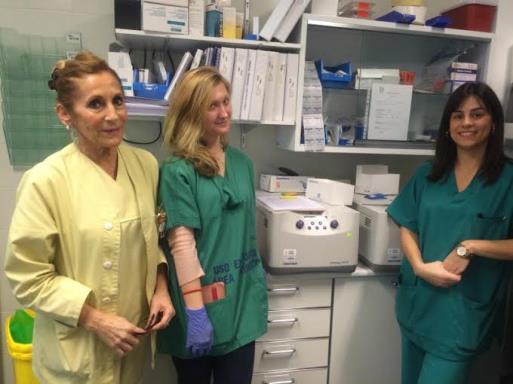 Рис. 14. Магістрант під час навчання в університеті Сантьяго де Компостела (Іспанія).6.6. Одержання конкурентоспроможних наукових і науково-прикладних результатівОсновна мета наукової діяльності – це здобуття нових наукових знань та одержання конкурентоспроможних наукових результатів для забезпечення високоефективної наукової продукції.Найбільше уваги приділяється проведенню фундаментальних та прикладних наукових досліджень, досягненнями яких є створення нових та удосконалення існуючих методів діагностики, лікування та профілактики, результати яких скеровані на вирішення актуальних проблем ранньої діагностики СНІДу, злоякісних новоутворень, туберкульозу, боротьбі з гіпертонічною хворобою, бронхіальної астми у дітей та профілактиці кардіологічних захворюваньВиконувались 38 тем науково-дослідних робіт, із них 
4 мають фінансування з Державного бюджету та 34 ініціативні (11 завершені).За результатами виконаних НДР у 2015 році:розглянуто монографій – 28видано монографій – 36 (з них 4 закордонні)подано заявок на нововведення – 34внесено в Реєстр  галузевих нововведень – 35 подано інформаційних листів – 25видано інформаційних листів – 20подано методичних рекомендацій – 8 видано методичних рекомендацій – 10подано заявок на патенти – 63 (62 – на корисну модель; 1 – на винахід)-	отримано патентів – 69 (67 – на корисну модель; 2 – на винахід)-	об’єкти авторського права – 2 зареєстровано рац. пропозицій – 102Таблиця 11Наукова продукція у 2015 році:Працює репозиторій БДМУ в якому з науковими працями можуть ознайомитись не тільки наші співробітники, але й науковці вищих навчальних закладів України та за кордоном, налічує більше ніж 9300 електронних записів.В університеті видаються 6 науково-практичних журналів: «Буковинський медичний вісник», «Клінічна анатомія та оперативна хірургія», «Клінічна та експериментальна патологія», «Неонатологія, хірургія та перинатальна медицина», «Міжнародний ендокринологічний журнал», «Актуальні питання суспільних наук та історії медицини» та Всеукраїнський студентський журнал «Хист».Журнали перереєстровані та включені до Переліку фахових видань України. Індексовані  у міжнародних науковометричних базах: Academy (Google Scholar) (2015 р.), Ukranian Research&Academy Network (URAN) (2015 р.), Academic Resource Index Research Bid (2015 р.), Scientific Indexing Services (2015 р.), Socionet (Рос. Федерація) (2015 р.), European Reference Index for the Humanities – ERIH Plus (Норвегія) (2015 р.), WorldCat (2015 р.). Журнал «Актуальні питання суспільних наук та історії медицини» зареєстрований як фаховий спільний українсько-румунський. Матеріали друкуються українською, російською, французькою та англійською мовами. Активно впроваджується програмне забезпечення за “Проектом загальнодоступних знань” (OJS).	У вересні 2015 року перереєстровано свідоцтво про внесення університету до Державного реєстру наукових установ, яким надається підтримка держави (серія ВГ № 01997 від 17.09.2015 р.).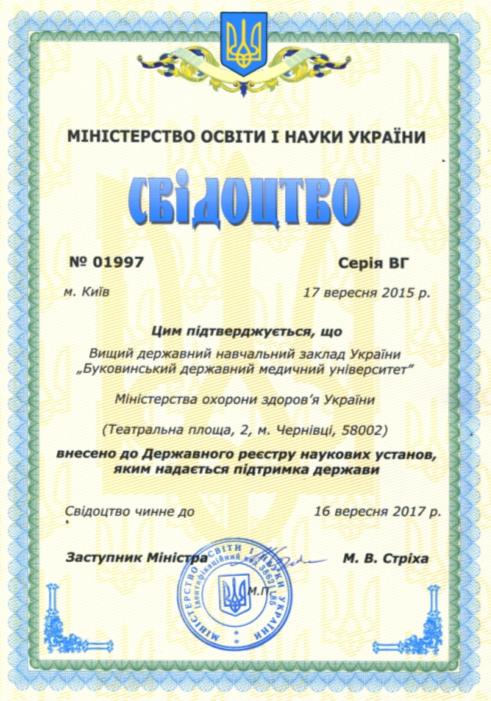 Рис. 15. Свідоцтво про внесення БДМУ до Державного реєстру наукових установ, яким надається підтримка держави 6.7. Захист прав інтелектуальної власності на результати наукової та науково-технічної діяльності, отримані за рахунок коштів державного бюджетуНабуття, охорона та захист прав щодо результатів наукової та науково-технічної діяльності забезпечується відповідно до законодавства про інтелектуальну власність, наукову, науково-технічну та інноваційну діяльність.У 2015 році в університеті виконувались 4 науково-дослідні роботи за кошти державного бюджету. Теми бюджетних науково-дослідних робіт відповідають актуальним питанням медичної науки, в тому числі тим, що являються пріоритетними напрямками розвитку медичної науки та техніки.«Нейрогуморальні порушення при гострому інфаркті міокарда на тлі гіпертонічної хвороби і ниркової дисфункції, оптимізація лікування та профілактика ускладнень»«Генетична детермінованість профілактичних підходів при бронхіальній астмі у дітей»«Патогенетичні особливості формування синдрому системної запальної відповіді при поширених формах хіміорезистентного туберкульозу легень, удосконалення діагностики, оптимізація програми лікування та профілактики»«Нові методи патогенетичного лікування порушень гомеостазу, дисфункції проксимального відділу нефрона, синдрому втрати іонів натрію з сечею за умов ушкодження внутрішніх органів (нирки, печінки, кишечника, жовчного міхура)»Разом із відповідальними виконавцями науково-дослідних робіт були розроблені завдання на проведення патентних досліджень, було виконано патентно-інформаційний пошук, здійснено виявлення об’єктів інтелектуальної власності за результатами проведених патентних й інформаційних досліджень та на підставі цього зроблено висновок про охороноспроможність науково-дослідних робіт.За 2015 рік в результаті виконання 4-х бюджетних науково-дослідних робіт було отримано 9  патентів на корисну модель:Пат. № 95826, Україна, Спосіб ранньої діагностики порушень функціонального стану міокарда / Тащук В.К.; Полянська О.С.; Іванчук П.Р.; Гулага О.І., Заявник БДМУ.Патент № 95827, Україна, Спосіб прогнозування перебігу стабільної стенокардії / Тащук В.К., Полянська О.С., Амеліна Т.М.; Заявник БДМУ.Пат. № 95844, Україна, Спосіб діагностики рівня контролю бронхіальної астми раннього початку в дітей шкільного віку / Колоскова О.К., Безруков Л.О., Сажин С.І.; Заявник БДМУ.Пат. № 95845, Україна, Спосіб корекції ушкодження проксимального відділу нефрона / Геруш О.В., Роговий Ю.Є., Геруш І.В., Грошовий Т.А., Арійчук О.І., Ровінський О.О.; Заявник БДМУ.Пат. № 96416, Україна, Спосіб прогнозування ефективності контролюючої терапії бронхіальної астми у дітей / Колоскова О.К., Безруков Л.О., Білоус Т.М., Богуцька Н.К.; Заявник БДМУ.Пат. № 100995, Україна, Спосіб діагностики неконтрольованого перебігу бронхіальної астми у дітей шкільного віку; Колоскова О.К., Безруков Л.О., Білоус Т.М., Ортеменка Є.П.; Заявник БДМУ.Пат. № 100996, Україна, Спосіб діагностики тяжкої бронхіальної астми в дітей шкільного віку / Колоскова О.К., Білоус Т.М., Лотоцька О.Є.; Заявник БДМУ.Пат. № 94666, Україна, Спосіб оптимізації інтенсивної фази лікування мультирезистентного туберкульозу легень залежно від профілю резистентності / Тодоріко Л.Д., Єременчук І.В.; Заявник БДМУ.Пат. № 95498, Україна, Спосіб оптимізації програми патогенетичного лікування мультирезистентного туберкульозу легень / Тодоріко Л.Д., Єременчук І.В.; Заявник БДМУ.6.8. Застосування нових наукових, науково-технічних знань під час підготовки кадрів з вищою освітоюВ 2015 році підготовка наукових та науково-педагогічних кадрів вищої кваліфікації виконувалася відповідно до затверджених планів: заплановано 
9 докторських та 19 кандидатських дисертацій. Подано до захисту 
4 докторських та 23 кандидатських дисертаційних робіт. Апробовано 
6 докторських та 23 кандидатських. Затверджені 5 докторські та 
37 кандидатських дисертаційних робіт. Докторантуру проходять 3 лікарі, в аспірантурі навчається 59 лікарів 
з них: 34 – з відривом від виробництва (держбюджет), 21 – без відриву від виробництва (держбюджет); 4 аспіранти з відривом від виробництва на умовах угоди, з них: 3 громадяни України  та 1 іноземний громадянин. Усі докторанти та аспіранти виконують програми та індивідуальні плани навчання, звітують про хід виконання дисертаційних робіт на засіданнях кафедр і атестуються на засіданні вченої ради університету. У поточному році завершили навчання в аспірантурі 13 лікарів – з них: 10 лікарів з відривом від виробництва та 3 лікарі без відриву від виробництва, 10 лікарів, які закінчили навчання в аспірантурі подали до захисту дисертаційні роботи. За звітний період 2 аспіранти відраховані до завершення навчання – аспірант без відриву від виробництва (держзамовлення) Малиш В.С. відрахований у зв’язку з виїздом за кордон та аспірант з відривом від виробництва (на умовах угоди) Шаплавський В.М. за сімейними обставинами. Аспіранти з відривом від виробництва  Волошинська К.О., Раца В.В., Лугініч Н.М., Ферфецька К.В та аспірант без відриву від виробництва Шевченко Н.О. знаходяться у відпустці по догляду за дитиною до трьох років; аспіранту з відривом від виробництва Танас О.В. продовжено термін навчання на один рік  за станом здоров’я. Згідно з Тимчасовим положенням про порядок підготовки магістрів медицини та фармації з метою отримання поглиблених спеціальних вмінь та знань, досвіду їх застосування у галузі медицини та фармації в магістратурі навчається 36 магістрантів  з них: 31 – за державним замовленням і 5 – на умовах угоди. У 2015 році всі 11 магістрантів успішно виконали та захистили  магістерські роботи.Згідно наказу Міністерства освіти і науки України № 793 від 4 липня 2014 року продовжено роботу Спеціалізованої вченої ради К 76.600. з правом прийняття до розгляду та проведення захисту дисертацій на здобуття наукового ступеня кандидата медичних наук за спеціальностями 14.03.04 - «Патологічна фізіологія» та 14.01.10 - «Педіатрія».Проведено 9 засідань на яких:11 дисертаційних робіт захищено (4 з яких подані в ДАК при МОН України); 4 роботи прийнято до захисту (3 - за спеціальністю 14.03.04 - патологічна фізіологія та 1 - за спеціальністю 14.01.10 - педіатрія); 1 роботу прийнято до розгляду. Згідно наказу Міністерства освіти і науки України № 1081 від 29 вересня 2014 року затверджена Спеціалізована вчена рада К 76.600.01 при БДМУ МОЗ України з правом прийняття до розгляду та проведення захисту дисертацій на здобуття наукового ступеня кандидата медичних наук за спеціальностями 14.01.03 «Хірургія» та 14.03.01 «Нормальна анатомія».Проведено 10 засідань на яких:2 дисертаційні роботи захищені та затверджені в ДАК при МОН України за спеціальністю 14.01.03 – хірургія; 2 дисертаційні роботи захищені та затверджені в ДАК при МОН України за спеціальністю 14.03.01 – нормальна анатомія; 4 роботи прийнято до розгляду. За звітний період присвоєно: вчене звання доцента – 10 співробітникам університету. 6.9. Організація навчального процесу відповідно до стандартів вищої освітиУ 2015 р. діяльність університету спрямовувалася на організацію роботи щодо імплементації норм Закону України «Про вищу освіту» (1556-VII). Імплементація норм нового галузевого закону упродовж звітного року стала одним з пріоритетних завдань закладу вищої освіти. З цією метою розроблено «Плану заходів з імплементації положень Закону України  «Про вищу освіту» у Вищому державному навчальному закладі України «Буковинський державний медичний університет» (наказ по університету від 04.06.2015 № 190-Адм).На виконання Плану заходів в університеті:розроблено та введено в дію Положення про організацію освітнього процесу (наказ по університету від 25.09.2015 № 13-О);розроблено та введено в дію Тимчасове положення про порядок підготовки магістрів медицини (фармації) (наказ по університету від 28.08.2015 № 11-О); розроблено та введено в дію Положення про порядок проведення конкурсного відбору та прийняття на роботу  науково-педагогічних працівників (наказ по університету від 10.06.2015 № 06-О);розроблено та введено в дію Положення про порядок відпрацювання пропущених та незарахованих занять (наказ по університету від 28.08.2015 № 09-О);розроблено та введено в дію Положення про порядок перезарахування навчальних дисциплін та ліквідації академічної різниці (наказ по університету від 28.08.2015 № 10-О);розроблено та введено в дію Положення про запобігання та виявлення академічного  плагіату (наказ від 28.08.2015 № 08-О);введено в дію нові навчальні плани підготовки фахівців за спеціальностями «Лікувальна справа», «Педіатрія», «Стоматологія», «Медична психологія», «Фарамція» та «Клінічна фармація»;оновлено/розроблено стандарти вищої освіти (варіативні частини освітньої-кваліфікаційної характеристики, освітньо-професійної програми, засобів діагностики);вчена рада університету та центральна методична комісія університету ухвалила рішення про максимальне навчальне навантаження на одну ставку науково-педагогічного працівника в обсязі, що не перевищує 600 годин на навчальний рік.Відповідність організації освітнього процесу нормативним вимогам, зокрема державним стандартам, підтверджено процедурами акредитаційних експертиз, які проведені в університеті у 2015 році.6.10. Дотримання прав та законних інтересів осіб з особливими потребамиУпродовж звітного періоду ректор звертав особливу увагу на дотримання прав і законних інтересів осіб з особливими потребами. Зокрема, відповідно до Правил прийому до Вищого державного навчального закладу «Буковинський державний медичний університет у 2015 році» до складу студентів університету поза конкурсом зараховано 9 осіб віднесених до пільгових категорій (інваліди І та ІІ груп, та діти-інваліди віком до 18 років, яким не протипоказане навчання за обраним напрямом (спеціальністю)).Стипендіальне забезпечення студентів-осіб з особливими потребами в університеті здійснюється відповідно до законодавства, зокрема постанови Кабінету Міністрів України від 12.07.2004 р. № 882 «Питання стипендіального забезпечення» (зі змінами та доповненнями). У період з 01.01.2015 р. по 31.12.2015 р. студенти із числа дітей-інвалідів та інвалідів І-ІІІ групи отримали соціальну стипендію на суму 459 935 грн.6.11. Стабільне фінансово-економічне становище вищого навчального закладу та ефективне використання майна, закріпленого за вищим навчальним закладом (переданого йому), дотримання вимог законодавства під час надання в користування іншим особам зазначеного майнаОсновними показниками стабільного фінансово-економічного становища Університету є: зростання попиту на платні освітні послуги, а саме збільшення осіб що навчаються в університеті, зростання власних надходжень, збільшення залишків на рахунках в органах Державного Казначейства. За 2015 рік порівняно з 2014 р. надходження від платних послуг університету збільшились на 62,3%, залишки коштів на 87,9%, що свідчить про стабільне фінансово-економічне становище. Таблиця 12Станом на 01.01.2016 року на балансі університету обліковуються основні засоби на суму 78 209 131,65 грн., інші необоротні матеріальні активи вартістю 10 290 083,72 грн. та нематеріальні активи на суму 396 889,00 грн., які в розрізі кафедр, відділів та служб закріплені за 160 матеріально-відповідальними особами, в обов’язки яких входить отримання та збереження матеріальних цінностей відповідно до укладених договорів про матеріальну відповідальність. Також ведеться облік власних речей, які використовуються в навчальному процесі та господарській діяльності, згідно поданих заяв співробітників. Для забезпечення належних умов зберігання матеріальних цінностей (дороговартісного обладнання) проводиться ряд заходів, які включають в себе також встановлення металевих решіток на вікнах, обладнання навчальних приміщень системами відео спостереження та  сигналізації. На будівлі та споруди, які знаходяться на балансі університету оформлені права власності, які внесено в Державний реєстр речових прав на нерухоме майно. Інвентаризація матеріальних цінностей проводиться щорічно, а також у всіх випадках, передбачених законодавством, згідно Положення про інвентаризацію активів та зобов’язань, затвердженої наказом Міністерства фінансів України від 02.09.14 р. № 879. Під час проведення інвентаризації комісією визначаються основні засоби, які ще придатні для використання та які вже підлягають списанню. На основні засоби, які ще продовжують використовуватись, але їхній знос становить 100%, комісією визначається ліквідаційна вартість об’єктів. Згідно Інструкції про порядок одержання, використання, обліку та зберігання дорогоцінних металів та дорогоцінного каміння, затвердженої наказом Міністерства фінансів України від 06.04.1998р. № 84 проводиться інвентаризація дорогоцінних металів у відходах та брухті станом на 1 січня кожного року.Своєчасно проводиться оприбуткування матеріальних цінностей, які отримані як благодійна допомога. Упродовж 2015 року університетом отримано гуманітарну допомогу на суму 204 300,47 грн., придбано навчальну літературу – 626 660,00 грн. та предметів, матеріалів, обладнання, інвентарю на загальну суму 12 053 306,52 грн., в тому числі:Оргтехніка							1 441 375,00 грн.,Навчальне обладнання					5 410 133,00 грн.,Господарське обладнання					752 097,48 грн.,Меблі								544 978,60 грн.,М’який інвентар						352 800,00 грн.,Канцелярські товари						102 586,45 грн.,Паливно-мастильні матеріали				101 206,25 грн.,Запчастини та комплектуючі				74 201,77 грн.,Хімреактиви							56 100,33 грн.,Господарські та будівельні  матеріали			2 096 589,50 грн.,Інші								1 121 238,14грн.6.12. Подання засновникові щоквартальної звітності про використання майна, закріпленого за вищим навчальним закладом (переданого йому), зокрема майна, наданого у користування іншим особам З метою формування Єдиного реєстру об’єктів державної власності університет разом із річною фінансовою звітністю до головного розпорядника коштів – МОЗ України – подається звіт ф.№2-б «Відомості про державне майно» з даними про кількості нерухомого майна та з  обов’язковим заповненням даних про державну реєстрацію на право власності будівель та споруд, а також про автомобільний транспорт та земельні ділянки, які знаходяться на балансі установи. Окремо подається звіт про перелік нерухомого майна навчального закладу, яке здається в оренду у відповідності до укладених діючих договорів оренди.6.13. Дотримання умов колективного договору, статуту вищого навчального закладуУмови Колективного договору на 2012-2014 роки, прийнятого Конференцією трудового колективу 6.12.2011 р., протокол №2, зареєстрований 27.02.2012 року, реєстраційний №33,  продовженого на 2015 рік (протокол № 2 від 25.12.2014 року), виконані в повному обсязі. Колективна угода складається з 6 розділів та 19 додатків, які відображають основні правила взаємовідносин трудового колективу, профспілкової організації та адміністрації.22 грудня 2015 року на Конференції трудового колективу прийнято нову редакцію Колективного договору на 2016 – 2017 роки (протокол №2). Завдяки новій редакції Колективного договору на 2016-2017 рр., в навчальному закладі введено критерії, які створюють умови для активізації наукової, педагогічної, винахідницької та видавничої діяльності та суттєво покращили матеріальне стимулювання співробітників університету.Положення Статуту університету, усіх чинних змін та доповнень до Статуту повністю відповідають вимогам та стандартам, встановленими чинними нормативно-правовими актами України. Уся документація, що ведеться в університеті, договірна база, посадові інструкції, накази тощо базується на статтях Статуту з дотриманням його основних вимог. У 2015 році згідно Статуту було дотримано виконання основних завдань університету. Окрім здійснення освітньої, наукової та науково-практичної діяльності в університеті забезпечуються на високому рівні культурний та духовний розвиток особистості, виховання осіб, які навчаються в університеті в дусі українського патріотизму і поваги до Конституції України та чинного законодавства. Впродовж звітного періоду, керуючись статутними принципами багатопрофільності, становлення демократичної системи навчання, задоволення освітніх потреб студентів відповідно до їх інтересів, здібностей та потреб суспільства тощо в університеті було дотримано:вимоги чинного законодавства України;державні стандарти освіти;безпечні умови праці; проведення освітньої діяльності;фінансову дисципліну;утримання в належному санітарно-технічному стані та збереження державного майна, що є на балансі закладу. Забезпечено:соціальний захист членів трудового колективу та інших учасників навчально-виховного процесу;дотримання високих етичних норм, атмосфери доброзичливості і взаємної поваги у стосунках між працівниками, викладачами та студентами;підготовку наукових і науково-педагогічних кадрів вищої кваліфікації тощо.4. підготовку молоді до викладацької та самостійної наукової діяльності тощо. У зв’язку  із набранням чинності Закону України «Про вищу освіту» 
№ 1556-VII від 01.07.2014 року затверджена нова редакція Статуту Вищого державного навчального закладу України «Буковинський державний медичний університет» (наказ МОЗ України від 20.03.2015 року № 165) та проведена його державна реєстрація (номер запису 1038105001100396 від 06.04.2015 року), внесені відповідні зміни до реєстраційних документів.6.14. Захист інформації відповідно до законодавстваВ університеті здійснюються заходи щодо захисту інформації відповідно до Законів України «Про інформацію» та «Про доступ до публічної інформації». Створена служба захисту інформації, функціонує комісія для проведення робіт з категоріювання та обстеження об’єктів університету, де циркулює інформація з обмеженим доступом. Розроблено та затверджено перелік інформації, яка підлягає технічному захисту. Проведено обстеження установи та її структурних підрозділів на предмет розташування об’єктів електронно-обчислювальної техніки, про що складено відповідний акт. Проведено категоріювання об’єктів електронно-обчислювальної техніки, в яких циркулює інформація з обмеженим доступом. Розроблено плани контрольованих зон. Проводиться розробка «Моделі загроз» відповідно до вимог НД ТЗІ 1.6-003-04 «Створення комплексів технічного захисту інформації на об’єктах інформаційної діяльності. Правила розроблення, побудови, викладення та оформлення моделі загроз для інформації», затвердженого наказом Департаменту спеціальних телекомунікаційних систем та захисту інформації Служби безпеки України від 10.03.2004 № 04. Створено та затверджено персональний склад експертної комісії з оцінки матеріальних носіїв інформації, які плануються до передачі іноземцям. Ведеться «Журнал обліку ділових зустрічей з іноземними делегаціями, групами та окремими іноземцями». Складаються звіти за підсумками прийому і проведення роботи з іноземцями.У серпні-вересні 2015 року в університеті працювала комісія Управління Державної служби спеціального зв’язку та захисту інформації України в Чернівецькій області, яка здійснювала контрольну перевірку стану технічного захисту інформації. З результатами роботи комісії складено план заходів, який затверджений наказом по університету № 392-Адм від 11.11.2015 року.6.15. Дотримання вищим навчальним закладом вимог законодавства, забезпечення виконання в установлені строки вимог Держфінінспекції та її територіальних органівЗ метою дотримання вищим навчальним закладом вимог законодавства, організації ефективної системи внутрішнього контролю за фінансовою та господарською діяльністю з урахуванням положень Бюджетного кодексу України та інших нормативно-правових актів; вимог цілеспрямованого ефективного і економічного управління функціями кожного структурного підрозділу, правильного розмежування функціональних обов’язків; бухгалтерського обліку та контролю щодо активів, пасивів, доходів та видатків закладу, в університеті ведеться бухгалтерський облік на базі програмного продукту «Парус-Бюджет 8» в розрізі модулів «Бухгалтерія», «Розрахунок заробітної плати та стипендії» та «Облік договорів по наданню платних послуг».Крім того, у відповідності до Постанови КМУ від 01.03.2014 №65 «Про економію державних коштів та недопущення втрат бюджету» в університеті розроблені Заходи щодо економного та раціонального використання бюджетних коштів, контроль за дотриманням яких покладено на відповідальних осіб по підрозділах.  З метою перевірки дотримання вимог законодавства в університеті, починаючи з 04 червня і по 26 серпня 2015 року з двома перервами проводилась ревізія фінансово-господарської діяльності закладу за період з 01.04.2013 року по 30.06.2015 року. За результатами перевірки складено акт, в якому зафіксовані виявлені недоліки та порушення. Адміністрацією університету вжиті відповідні заходи щодо усунення  виявлених порушень та недоліків та відшкодування коштів, які були витрачені неправомірно. Матеріали перевірки були розглянуті  і обговорені на засіданнях ректорату та Вченої ради університету з прийняттям відповідних рішень та постанови. Крім того, по університету видано наказ №328-Адм. від 25.09.2015 року «Щодо усунення виявлених ревізією порушень законодавства», яким затверджено Заходи щодо усунення  порушень і недоліків, виявлених при ревізії фінансово-господарської діяльності Вищого державного навчального закладу України «Буковинський державний медичний університет», згідно акту Державної фінансової інспекції у Чернівецькій області за №04-40/21 від 26.08.15 р. Підсумки перевірки показали значне підвищення рівня виконавської та фінансової дисципліни в навчальному закладів в порівнянні з результатами попередніх перевірок (табл. 13). Крім того, університетом було забезпечено виконання  у короткі терміни вимог Держфінінспекції та відшкодування порушень та недоліків в повному обсязі.Таблиця 13Порівняльна таблиця видів порушень і недоліків, виявлених перевірками Контрольно-ревізійним управлінням  та Державної фінансової інспекції в Чернівецькій області в 2011- 2015 роках.6.16. Виконання вищим навчальним закладом вимог органів державного нагляду (контролю) у сфері господарської діяльності, а також вимог засновникаЗ метою дотримання Вищим навчальним закладом вимог органів державного нагляду (контролю) у сфері господарської діяльності в період з 02.06.2015 р. по 08.06.2015 р. Державною інспекцією енергонагляду було  проведено моніторинг технічного стану та організації експлуатації енергетичного устаткування на відповідність їх вимогам нормативно-технічних та нормативно-правових документів у сфері постачання та спочивання електричної і теплової енергії. Інспекцією держенергонагляду були внесені рекомендації щодо організації робіт по підготовці енергетичного господарства суб’єкта господарювання до роботи в осінньо-зимовий період 2015-2016 р., які були виконані в повному обсязі.6.17. Вжиття заходів до вдосконалення управління вищим навчальним закладом, зміцнення фінансово-господарської, трудової дисципліниЗ метою зміцнення виконавської дисципліни та вдосконалення механізму контролю в університеті впроваджена електронна система контролю виконавської дисципліни на базі онлайн-ресурсу з відкритим кодом «Feng Office Community Edition», за допомогою якої здійснюється ефективне планування та контроль виконання наказів, розпоряджень, листів та інших нормативних документів.В університеті впроваджена система рейтингового оцінювання діяльності кафедр та співробітників відповідно до затвердженого Вченою радою «Положення про рейтингову систему оцінювання діяльності кафедр та викладачів БДМУ». Рейтинг розраховується за системою показників і методикою, схваленою вченою радою та затвердженою наказом по університету від 26 жовтня 2015 року № 370. Інформація з кафедр перевіряється рейтинговою комісією. За результатами рейтингу визначені переможці – найкращих 3 клінічних (клінічної імунології, алергології та ендокринології, акушерства, гінекології та перинатології, фтизіатрії та пульмонології) та 3 неклінічних (психології та соціології, анатомії, топографічної анатомії та оперативної хірургії, гістології, цитології та ембріології) кафедри, а також визначено рейтингове місце кожного викладача. Результати оголошені на Вченій раді університету (22 грудня 2015 року, протокол № 5)   і враховані при преміюванні співробітників.З метою зміцнення фінансово-господарської дисципліни в Університеті щоквартально проводиться аналіз касових та фактичних видатків, їх відповідність запланованим кошторисним призначенням. Станом на 1 вересня та на 1 січня щороку проводиться аналіз вартості проживання в гуртожитках Університету на предмет покриття витрат на їх утримання. З метою економії витрат на оплату комунальних послуг щомісячно проводиться аналіз їх використання та вживаються заходи щодо раціонального використання води, газу, тепла та електроенергії.6.18. Виконання навчальних планів і програм, дотримання всіма підрозділами вищого навчального закладу штатно-фінансової дисципліни, організацію та здійснення контролю за навчальною діяльністюУпродовж звітного періоду в ректоратом та деканатами контролювалося забезпечення виконання навчальних планів підготовки фахівців та програм навчальних дисциплін. Для конкретизації планування навчального процесу в університеті розроблено робочі навчальні плани підготовки фахівців напрямів та спеціальностей університету на 2015-2016 навчальний рік, які схвалені вченою радою університету 22.06.2015 р. (протокол № 10) та затверджені наказом по університету від 02.07.2015 № 234-Адм. При розробці робочих навчальних планів враховано вимоги абзацу третього частини другої статті 56 та частини сьомої розділу XV «Прикінцеві та перехідні положення» Закону України «Про вищу освіту», а саме максимальне навчальне навантаження на одну ставку науково-педагогічного працівника, яке у 2015-2016 навчальному році не перевищує 600 годин на навчальний рік.Навчальне навантаження на 2014-2015 навчальний рік науково-педагогічні працівники університету виконали повністю, про що свідчать відповідні звіти, які подані кафедрами до навчального відділу.В університеті систематично здійснюється контроль за навчальною діяльністю студентів, зокрема запроваджена багаторівнева система моніторингу підготовки студентів та лікарів-інтернів до складання ліцензійних іспитів «Крок». Для цього створений університетський портал підготовки до ЛІІ «Крок» (123.bsmu.edu.ua) на платформі LMS «MOODLE». На порталі студенти, що атестуватимуться в поточному навчальному році, опрацьовують профільні бази тестових завдань та екзаменаційні буклети минулих років у тренінговому та контролюючому режимах у відповідних електронних навчальних курсах. Курси адмініструють спеціально визначені відповідальні особи, які здійснюють моніторинг стану підготовки студентів до ліцензійних іспитів, вони своєчасно оновлюють банки тестових завдань, аналізують успішність вирішення тестових завдань в розрізі навчальних дисциплін. Наказами по університету затверджено графік проведення діагностично-тренігових тестувань та підсумкового ректорського контролю. За результатами моніторингу виявляються студенти, які мають загрозу не скласти ліцензійний іспит («група ризику»), для них складається окремий план підготовки до іспиту. У 2015 році в штатному розписі університету, який затверджений МОЗ України, передбачено: 99 структурних підрозділів, 1317 штатних посад, з них НПП – 694 посад, інших – 623 посад; місячний фонд заробітної плати склав 4674,0 тис. грн.; середня заробітна плата НПП склала 5110 грн., інших – 1585 грн.У 2015 році штатний розпис затверджувався з 1 січня, з 1 вересня, з 1 грудня, в тому числі в зв’язку із підвищенням заробітної плати відповідно до постанов КМУ №731 від 16.09.2015р. «Про підвищення оплати праці працівників установ, закладів та організацій окремих галузей бюджетної сфери» та №1013 від 09.12.2015р. «Про упорядкування структури заробітної плати, особливості проведення індексації та внесення змін до деяких нормативно-правових актів».6.19. Створення належних умов праці відповідно до вимог законодавства, дотримання прав працівників відповідно до законодавства про працюПраво на працю і його гарантії забезпечується у відповідності зі Статутом університету, КЗпП України і чинним законодавством. Згідно Закону України «Про відпустки» всім працюючим надається відпустка. Оплата праці здійснюється своєчасно та в повному обсязі. Заборгованості з оплати праці немає. Питання з проведення реорганізації чи ліквідації підрозділів навчального закладу узгоджувалися з профкомом.Юридичний відділ університету постійно надає консультації з трудового законодавства співробітникам навчального закладу. Порушень правил внутрішнього трудового розпорядку не спостерігалося. Трудових конфліктів не було.Керуючись вимогами Закону України «Про охорону праці» та іншими нормативними актами в навчальному закладі створені належні умови праці та навчання. Здійснюються виконання номенклатурних заходів, передбачених «Узгодженням по охороні праці» на 2015-2016 р.Періодично проводилася робота щодо заохочення (нагородження) працівників за високі результати праці, присвоєння почесного звання. Надавалася матеріальна грошова допомога співробітникам, які мають скрутне матеріальне становище, для лікування, на поховання. У цьому отримана велика допомога від Фонду соціальної підтримки при Чернівецькому обкомі профспілки працівників охорони здоров’я.В університеті виконуються прийняті Колективним договором соціальні пільги та гарантії. В поточному року отримано 8 реабілітаційних путівок для санаторного лікування співробітників, що на 1 більше ніж в минулому році. Забезпечуються виплати по соціальному страхуванню. Для житлового забезпечення продовжено побудову службового житла в гуртожитку №4.Згідно переліку основних заходів щодо забезпечення вимог охорони праці, техніки безпеки, пожежної безпеки, виробничої санітарії службою охорони праці, в особі провідного інженера з охорони праці, постійно проводиться перевірка та аналіз стану охорони праці в підрозділах університету.З працівниками, які поступають на роботу в університет згідно затверджених в університеті програм проводиться обов'язковий вступний інструктаж з охорони праці і пожежної безпеки, із надання першої долікарської допомоги потерпілим від нещасних випадків, правил поведінки та дій при виникненні надзвичайних ситуацій, контролюється проходження попередніх медичних оглядів (за 2015 рік проінструктована 171 особа). Під час проведення вступного інструктажу працівників інформують про умови праці, наявність на робочому місці, де він буде працювати, небезпечних і шкідливих виробничих факторів, які ще не усунено, та можливі наслідки їх впливу на здоров’я і про його права на пільги й компенсації за роботу в таких умовах, відповідно до законодавства і колективного договору.Наказами по університету призначені відповідальні особи за стан охорони праці, протипожежну безпеку, виробничу санітарію на об’єктах, в підрозділах, окремих приміщеннях, а також за роботу газового господарства, електрогосподарства, котелень. Розроблені і діють нормативні акти з охорони праці по професіям, видам робіт, при роботах на обладнані, інструкції з пожежної безпеки, із планом дій у надзвичайних ситуаціях, Положення та інші нормативні документи з охорони праці відповідно до вимог чинних нормативних актів.Підрозділи забезпечені нормативною документацією з охорони праці, протипожежної безпеки, виробничої санітарії.Проводиться обов’язкове навчання та перевірка знань з питань охорони праці керівників структурних підрозділів.Відповідно до розроблених в університеті програм щорічно проводиться обов’язкове навчання й перевірка знань працівників, які працюють на роботах із підвищеною небезпекою. В посадові інструкції співробітників на підставі вимог «Тарифно-кваліфікаційного довідника професій і посад», «Положення про організацію роботи з охорони праці учасників навчально-виховного процесу в установах і закладах освіти» вносяться конкретні обов'язки, права, відповідальність за виконання покладених на них завдань з охорони праці.Контролюється виконання вимог техніки безпеки під час проведення в університеті ремонтних і налагоджувальних робіт працівниками сторонніх організацій.Контролюється ведення робіт із безпечної експлуатації будівель, споруд, медичного та технологічного обладнання, в тому числі і на об’єктах із масовим перебуванням людей.З метою готовності до прийому та обслуговування відпочиваючих у літній період щорічно, разом з інспекцією охорони праці територіального управління Держпромгірнагляду по Чернівецькій області, перевіряється стан охорони праці у спортивно-оздоровчому таборі «Здоров’я». За результатами атестації робочих місць в колективний договір, у розділ «Умови й охорона праці. Режим праці та відпочинку» та у 7 Додатків до нього внесені зміни й доповнення.Постійно контролюється виконання вимог збереження вогненебезпечних, легкозаймистих, отруйних речовин і матеріалів.Відповідно до санітарних вимог між університетом та відповідними службами міста діють угоди щодо санітарної обробки м’якого інвентарю, вивозу сміття, профдезінфекції приміщень, згідно існуючих норм видаються санітарно-гігієнічні засоби.Контролюється проведення доукомплектації медикаментами аптечок першої медичної допомоги для підрозділів університету.У 2015 року в університеті не зареєстровано жодного нещасного випадку пов’язаного з виробництвом. 6.20. Своєчасність проведення розрахунків з юридичними та фізичними особамиНа виконання Порядку реєстрації та обліку бюджетних зобов’язань, затвердженого наказами Державного казначейства України від 09.08.2004 №136 та Міністерства фінансів України від 02.03.2012 №309 університет проводить реєстрацію зобов’язань придбаних товарів згідно накладних, а по виконаних роботах та наданих  послугах – згідно актів виконаних робіт або наданих послуг у визначені Порядком терміни, а саме - протягом 7-ми робочих днів з моменту виникнення зобов'язання в повному обсязі. Розрахунки з постачальниками товарів, робіт та послуг упродовж звітного періоду оплачуються в органах ГУДКСУ в повному обсязі за наявності руху коштів на казначейських рахунках.Випадків простроченої реєстрації зобов’язань та несвоєчасного проведення розрахунків університету з юридичними та фізичними  особами в 2015 році не встановлено.6.21. Цільове та ефективне використання коштів державного бюджету   Свою фінансово-господарську діяльність університет здійснює на підставі діючих нормативних актів. Головним плановим документом університету,  який дає право на отримання доходів та здійснення видатків протягом бюджетного періоду (фінансового року)  є  затверджений головним розпорядником коштів кошторис установи. Головним розпорядником коштів – МОЗ України – в 2015 році  профінансовано:- з державного бюджету по КПКВ 2301070 –  30 278 220,00 грн.,- на дослідження і розробки, державні програми по КПКВ 2301020 –   212 952,00 грн.В звітному періоді нараховано доходів по спеціальному фонду  4 821 111,30 грн.В цьому ж періоді надійшло за послуги, що надаються бюджетними установами, згідно з їх основною діяльністю (плата за навчання)  –  138 522 837,97 грн. Надходження  від господарської  діяльності (плата за проживання в гуртожитках)  –  9 619 846,26 грн.Надходження від здачі в оренду  майна – 331 424,35 грн.Надходження від реалізації майна (металобрухту, макулатури та дорогоцінних металів) – 1 891,34 грн.Разом всі надходження спеціального фонду за їх видами склали  148 475 999,92 грн. Під цільовим використанням бюджетних коштів розуміють їх витрачання відповідно до кошторису.Здійснення видатків в університеті по загальному і спеціальному фондах проводиться згідно затверджених кошторисних призначень і бюджетних асигнувань, а також відповідно до помісячних планів асигнувань загального фонду і плану використання коштів спеціального фонду. Крім того, до кошторису спеціального фонду затверджується План закупівель товарів, робіт і послуг, у відповідності до якого проводиться реєстрація юридичних і фінансових бюджетних зобов’язань в ГУДКСУ у Чернівецькій області з їх подальшою оплатою.Своєчасне фінансування з державного бюджету та надходження коштів по спеціальному фонду дали змогу дали змогу в повному обсязі провести розрахунки по виплаті заробітної плати, стипендій та оплату комунальних послуг.Цільове та ефективне використання коштів  загального та спеціального фондів університету і коледжу наведено в таблицях 14-16.Таблиця 14Виконання кошторису загального фонду КПКВК 2301070 за 2015 рікТаблиця 15Виконання кошторису спеціального фонду КПКВК 2301070 
за 2015 рік         Таблиця 16Виконання кошторису спеціального фонду КПКВК 2301120 
за 2015 рік 6.22. Своєчасне та у повному обсязі виконання вищим навчальним закладом зобов’язань перед державним бюджетом, органами Пенсійного фонду України, державними соціальними фондамиУніверситетом щомісячно нараховуються прибутковий податок з доходів працівників, єдиний соціальний внесок та військовий збір (з 01 серпня 2014 року), які вчасно та в повному обсязі сплачуються до державного бюджету. Так, в 2015 році вищим навчальним закладом нараховано та перераховано в державний бюджет зобов’язань в загальній сумі 44 106 787,91 грн, в т.ч.: -  прибуткового податку         – 11 085 726,47 грн., -  військового збору                  – 1 168 115,80 грн., -  єдиного соціального внеску – 31 852 945,64 грн.З державного бюджету установі відшкодовані витрати на виплату середнього заробітку працівникам, призваним на військову службу за призивом під час мобілізаціі в сумі 185 857,30 грн, в т.ч.:      - за 2015 рік  – 138 746,92 грн.      - за 2014 рік  –   47 110,38 грн.Також, у звітний період університет сплатив земельний податок в сумі 33 101,36 грн., збір за забруднення навколишнього природного середовища в сумі  3 065,48 грн. та податок на додану вартість з послуг, що надаються згідно з функціональними повноваженнями (платником якого заклад був до 01 лютого 2015 року) в обсязі  15 394,62грн.Результатом своєчасного та повного внесення податків, зборів та платежів до бюджету в Регіональному рейтингу «Сумлінні платники податків – 2014»,  проведеним територіальним відділенням Всеукраїнської громадської організації «Асоціація платників податків України» в Чернівецькій області, стало отримання університетом Диплому переможця сфері права, консалтингу, наукової та технічної діяльності.6.23. Виконання кошторису доходів і видатків вищого навчального закладу, недопущення виникнення заборгованості із заробітної плати, за спожиті послуги з енергопостачання та комунальні послугиПитома вага коштів, спрямованих на виплату заробітної плати з нарахуваннями працівникам університету в загальній сумі видатків, складає більше 70%, коледжу – 89%. З початку 2015 року заробітна плата виплачувалась в повному розмірі в межах затвердженого фонду заробітної плати. Фактичний фонд заробітної плати складає 14 010 тис. грн. по загальному фонду та  60 455,14 тис. грн. по спеціальному фонду Університету, коледжу 2503,6 тис.грн. Фактична середня заробітна плата науково-педагогічних працівників складає 6234,49 грн. на місяць, педагогічних працівників коледжу 3105,65 грн.,  середня заробітна плата працівників університету в цілому – 4940,64 грн., коледжу – 3462,73 грн. в місяць. В межах кошторисних призначень відповідно до Колективного договору  виплачено премії (за сумлінне ставлення до своїх обов’язків, високі досягнення в роботі, з нагоди ювілейних дат, з нагоди професійних свят, наукові досягнення) з початку року близько 20,5 млн. грн., в тому числі за рахунок економії фонду заробітної плати. Заборгованості по виплаті заробітної плати працівникам університету та коледжу немає. Відповідно до Закону України «Про індексацію грошових доходів населення» щомісячно проводилась індексація заробітної плати. Сума коштів виплачена на індексацію заробітної плати у 2015 році складає 3,4 млн. грн.Всі видатки проводяться в межах фактичних надходжень, відповідно затвердженого кошторису та плану використання коштів. За 2015 рік використано електроенергії 1485,3 тис. кВт/год. проти 1598,9 тис. кВт/год. за 2014 рік, тобто менше на 113,6 тис.кВт/год. Води використано 78,3 тис. куб. м, було 71,6 тис. куб. м., що на 6,7 тис. куб. м. більше за аналогічний період у 2014 році. Споживання газу за 2015 рік становить 452,2 тис. куб. м., проти 550,8 тис. куб. м. за аналогічний період 2014 року, що  менше на 98,6 тис. куб. м. Заборгованості по оплаті за комунальні послуги немає. 6.24. Вжиття у межах своїх повноважень заходів до запобігання проявам корупційних правопорушень у вищому навчальному закладіВідповідно до Закону України «Про запобігання корупції», інших відповідних законодавчих актів у БДМУ проводиться системна робота по запобіганню проявам корупції та хабарництва. З метою унеможливлення виникнення в освітньому процесі університету негативних проявів, пов'язаних з корупцією, в БДМУ контролюється дотримання антикорупційного  законодавства та внутрішніх антикорупційних наказів. Завдяки проведеній роботі, на сьогоднішній день відсутні будь-які звернення з боку студентів та громадськості щодо проявів корупції у навчальному закладі. Окрім того, протягом року, відповідальною особою з питань запобігання та виявлення корупції систематично проводилась експертиза проектів внутрішніх  розпорядчих документів актів університету щодо визначення наявності чи  відсутності корупціогенних чинників.  Кожного року у БДМУ видаються антикорупційні накази ректора університету, основною метою яких є запобігання проявам зловживань і порушень під час проведення заліково-екзаменаційної сесії та навчального процесу. Дані накази видаються із врахуванням положень періодичних змін у антикорупційному законодавстві. З метою недопущення  проявів зловживань і порушень під час проведення  літньої та зимової заліково-екзаменаційної сесії у БДМУ були видані накази від 05.05.2015 року № 143-Адм «Про заходи щодо запобігання проявам зловживань і порушень під час проведення літньої заліково-екзаменаційної сесії у 2015 році» та від 04.12.2015 року № 426-Адм «Про заходи щодо запобігання проявам зловживань і порушень під час проведення зимової заліково-екзаменаційної сесії у 2015 році». В наказах також робиться окремий наголос на неухильному дотриманні Закону України «Про звернення громадян» та інших нормативно-правових актів.Інформація про дотримання законодавства щодо запобігання корупційним та злочинним проявам в університеті заслуховувалась на засіданнях ректорату БДМУ 09.06.2015 р. (за перше півріччя 2015 р.) та  08.12.2015 р.(за увесь 2015 р.).У  2015 році у Вищому державному навчальному закладі України «Буковинський державний медичний університет» не було випадків притягнення медичних, наукових, науково-педагогічних і педагогічних працівників до кримінальної, адміністративної, цивільно-правової та дисциплінарної відповідальності за вчинення корупційних правопорушень.6.25. Подання на затвердження засновникові річного кошторису доходів і видатків вищого навчального закладуКошторис Буковинського державного медичного університету був затверджений 20.02.2015р. в сумі 108 млн. 318,5 тис. грн., із них 27 млн. 776,7 тис. грн. по загальному фонду і 80 млн. 541,8 тис. грн. по спеціальному фонду державного бюджету з розрахунками. Протягом року до Кошторису Університету вносились зміни: - в зв’язку із збільшенням надходжень по спеціальному фонду на 36,2 млн. грн. – довідки № 21, 22 від 10.06.15р, № 37, 38 від 28.08.15р., № 60, 61 від 22.10.15р., № 82, 83 від 09.12.15р., № 97, 98 від 17.12.15р.; - в зв’язку перерозподілом кошторису по спеціальному фонду – довідки №15 від 27.04.15р., №17 від 15.05.15р., №18 від 25.05.15р., №39 від 1.09.15р., №90 від 14.12.15р., №101 від 25.12.15р.; - в зв’язку наданням додаткового фінансування по загальному фонду на заробітну плату в сумі 309,6 тис. грн., на стипендії в сумі 1764,7 тис. грн., виплата випускникам в сумі 427,2 тис. грн. – довідки №12,13,14,15 від 23.04.15р, №33, 34, 35, 36 від 25.08.15р, №40, 41, 42, 43 від 09.09.15р., 54, 55, 56, 57 від 07.10.15р., №64, 65, 66, 67 від 10.11.15р. №76, 77, 78, 79 від 20.11.15р., №93, 94, 95, 96 від 16.12.15р.;- в зв’язку нестачею коштів на стипендію та соціальні виплати студентам-сиротам було проведено перерозподіл коштів – знято з заробітної плати – 497,7 тис. грн., з нарахувань на оплату праці – 1441,7 тис. грн., з оплати комунальних послуг – 32,6 тис. грн., добавлено на виплати сиротам + 99 тис. грн., на стипендію +1880,1 тис. грн.. Зміни проведені по загальному фонду – довідки №2, 3 від 24.02.15р., №8, 9 від 20.03.15р., №46, 47 від 21.09.15р., №48, 49 від 28.09.15р., №58, 59 від 21.10.15р., №74, 75 від 19.11.15р., №80, 81 від 24.11.15р. Планові призначення на кінець року по загальному фонду кошторису університету на 2015 рік складають 30 млн. 278,2 тис. грн., що на 1 млн. 783,7 тис. грн. більше ніж у 2014 році. Профінансовано 100% коштів передбачених помісячним планом асигнувань на 2015 рік. Загальний запланований обсяг власних надходжень у 2015 році по спеціальному фонду складає 116 млн. 774,6 тис.грн., із них:плата за навчання – 107 млн. 656,3 тис. грн. (92,2% надходжень),плата за гуртожитки – 8 млн. 969,5 тис. грн. (7,7% надходжень),плата за оренду майна – 148,8 тис. грн. (0,1% надходжень).За 2015 р. надійшло 144 млн. 852,0 тис. грн., що складає 124,0% від запланованого на 2015 рік, із них:- плата за навчання – 134 млн. 898,9 тис. грн. (125,3% від плану); - плата за гуртожитки – 9 млн. 619,8 тис. грн. (107,3% від плану);- плата за оренду – 331,4 тис.грн (222,7% від плану).- надходження від реалізації – 1,9 тис. грн. Враховуючи залишок коштів, який склався станом на 01.01.2016р. (68 млн. 619,8 тис.грн.), план по надходженнях за 2015 рік виконано.Загальний запланований обсяг власних надходжень по Коледжу БДМУ складає 4 млн. 211,0 тис. грн. від плати за навчання.За 2015р. надійшло 3562,5 тис. грн. (84,6%).Враховуючи залишок коштів, який склався станом на 01.01.2016р.              (2 млн. 144,4 тис.грн.), план по надходженнях за 2015 рік виконано.6.26. Подання засновникові щороку, а також на його вимогу звіту про результати виконання умов контракту та дотримання вищим навчальним закладом вимог законодавства, стандартів вищої освітиЩорічно подаю  до Міністерства охорони здоров’я України звіт за результатами діяльності, передбачених контрактом. Відповідно до наказу листа Міністерства охорони здоров’я України від 21.04.2015 № 14-Адм звітував  про виконання умов контракту 19 травня 2015 року перед комісією Міністерства охорони здоров’я України.6.27. Щорічне звітування перед вищим колегіальним органом громадського самоврядування вищого навчального закладу про результати своєї роботи, зокрема про виконання колективного договоруЩорічно звітую перед конференцією трудового колективу університету про результати своєї діяльності на займаній посаді. Звіт про проведену роботу заслухано на конференції трудового колективу університету (протокол конференції трудового колективу університету № 1 від 27.08.2015 р.). Колективом позитивно оцінена діяльність ректора та  одноголосно схвалено звіт.6.28. Розвиток студентського спортуРоботу з організації студентського спорту у ВДНЗУ «Буковинський державний медичний університет» здійснюється викладачами курсу фізичного виховання кафедри внутрішньої медицини, фізичної реабілітації та спортивної медицини спільно зі спортивним клубом університету «Медик». Головною метою роботи є залучення студентів до систематичних занять фізичною культурою та спортом, проведення різноманітних змагань серед курсів і факультетів, роботу спортивних команд, секцій, груп здоров‘я, підготовку команд Буковинського державного медичного університету до змагань, пропаганду здорового способу життя.Всі заходи щодо спортивної роботи здійснювалася згідно затвердженого плану роботи та плану-календаря змагань, які були складені на основі планів роботи БДМУ, Чернівецького обласного управління Комітету з фізичного виховання та спорту МОН України згідно вимог діючих нормативно-правових документів.Для належної організації та проведення тренувального процесу БДМУ має належну спортивну базу. Спортивний комплекс БДМУ складається з 9 спортивних залів: 2 зали площею понад 270 м2, 2 тренажерних зали, зал боротьби та зали для занять фітнесом. У літній період студенти мають можливість тренуватися на спортивній базі спортивно-оздоровчого табору БДМУ у с. Репужинці, де є футбольне поле, волейбольний та баскетбольний майданчик, басейн. Таблиця 17Організація фізкультурно-оздоровчої та спортивно-масової роботи* - збільшення кількості студентів у збірних командах пов‘язане зі створенням команд з видів спорту у коледжі БДМУ, який представляє своїх спортсменів для участі у спартакіаді серед ВНЗ І-ІІ рівнів акредитації.Важливим розділом роботи курсу фізичного виховання є організація роботи збірних команд університету з видів спорту, що представлені у програмі змагань обласної Універсіади серед студентів вищих навчальних закладів ІІІ-ІV та І-ІІ рівнів акредитації. На базі спортивного клубу, який працює на базі кафедри внутрішньої медицини, фізичної реабілітації та спортивної медицини, є 28 збірних команд з 17 видів спорту, в яких займається 493 студенти: 385 – на ІІІ-IV р.а., 180 – на І-ІІ р.а.Тренування збірних команд відбувалося двічі, а в з окремих видів спорту – тричі на тиждень. Тренувальних процес здійснювався на громадських засадах силами викладачів курсу фізичного виховання, які є професійними тренерами з відповідних видів спорту.Організація змагань спортивного клубу Буковинського державного медичного університету. Планування та організація змагань здійснювалася спортивним клубом університету у тісній співпраці зі студентським самоврядуванням. Впродовж звітного періоду студенти університету брали участь у різноманітних спортивних змаганнях та заходах, які проводилися як для університету, так і на рівні міста та області. У 2015 році було проведено 40 університетських спортивних заходів, в яких взяло участь більше 1300 студентів. Впродовж звітного періоду студенти БДМУ взяли участь у 38 заходах міста та області (16 з них було організовано спортивним клубом БДМУ). 246 студентів стали призерами цих змагань (77 – золотих, 103 – срібних, 26 – бронзових)Успішно виступали студенти університету на всеукраїнських та міжнародних змаганнях. Студенти БДМУ виступили у 11 змаганнях, одні з яких організовані спортивним клубом БДМУ. Представники БДМУ здобули 31 медаль: Всеукраїнські змагання: 10 медалей (2 – золотих, 4 – срібних, 4 – бронзових );Міжнародні змагання: 21 золота медаль. Найбільш вагомими спортивними досягненнями 2015 року є:1. Савчук Альона (стоматологічний факультет) здобула титул чемпіонки України з карате WKF, стала призером чемпіонату Європи, кількох престижних турнірів у Хорватії та Словенії.2. Оробець Антоніна (коледж БДМУ) та Голуб Анастасії (медичний факультет №2) перемогли у чемпіонаті України з екстремального спортивного орієнтування (рогейну). 3. Ігнатюк Анастасія (стоматологічний факультет) стала бронзовим призером Чемпіонату України та Універсіади України зі стрільби з луку.4. Рихлицька Анастасія (коледж БДМУ) здобула титул абсолютної чемпіонки України з боулінгу у своїй віковій категорії.5. Васильєв Олег (медичний факультет №1) та Крижемінський Вадим (медичний факультет №2) на чемпіонаті України з класичного пауерліфтингу виконали норматив майстра спорту, а Олег Васильєв здобув срібну нагороду змагань. Ректор								Т.М.БойчукВСТУП46.1. Підготовка фахівців з вищою освітою за відповідними програмами на відповідних рівнях вищої освіти згідно із стандартами вищої освіти76.2. Підготовка та перепідготовка, підвищення кваліфікації працівників вищого навчального закладу156.3. Виконання державного замовлення та інших договірних зобов’язань вищого навчального закладу156.4. Дотримання вищим навчальним закладом ліцензійних умов провадження освітньої діяльності206.5. Високоефективна наукова, науково-технічна та інноваційна діяльність вищого навчального закладу, в тому числі впровадження результатів його наукових досліджень, міжнародне наукове та науково-технічне співробітництво.346.6. Одержання конкурентоспроможних наукових і науково-прикладних результатів586.7. Захист прав інтелектуальної власності на результати наукової та науково-технічної діяльності, отримані за рахунок коштів державного бюджету636.8. Застосування нових наукових, науково-технічних знань під час підготовки кадрів з вищою освітою656.9. Організація навчального процесу відповідно до стандартів вищої освіти666.10. Дотримання прав та законних інтересів осіб з особливими потребами676.11. Стабільне фінансово-економічне становище вищого навчального закладу та ефективне використання майна, закріпленого за вищим навчальним закладом (переданого йому), дотримання вимог законодавства під час надання в користування іншим особам зазначеного майна676.12. Подання засновникові щоквартальної звітності про використання майна, закріпленого за вищим навчальним закладом (переданого йому), зокрема майна, наданого у користування іншим особам696.13. Дотримання умов колективного договору, статуту вищого навчального закладу696.14. Захист інформації відповідно до законодавства706.15. Дотримання вищим навчальним закладом вимог законодавства, забезпечення виконання в установлені строки вимог Держфінінспекції та її територіальних органів716.16. Виконання вищим навчальним закладом вимог органів державного нагляду (контролю) у сфері господарської діяльності, а також вимог засновника736.17. Вжиття заходів до вдосконалення управління вищим навчальним закладом, зміцнення фінансово-господарської, трудової дисципліни736.18. Виконання навчальних планів і програм, дотримання всіма підрозділами вищого навчального закладу штатно-фінансової дисципліни, організацію та здійснення контролю за навчальною діяльністю746.19. Створення належних умов праці відповідно до вимог законодавства, дотримання прав працівників відповідно до законодавства про працю756.20. Своєчасність проведення розрахунків з юридичними та фізичними особами776.21. Цільове та ефективне використання коштів державного бюджету786.22. Своєчасне та у повному обсязі виконання вищим навчальним закладом зобов’язань перед державним бюджетом, органами Пенсійного фонду України, державними соціальними фондами; 806.23. Виконання кошторису доходів і видатків вищого навчального закладу, недопущення виникнення заборгованості із заробітної плати, за спожиті послуги з енергопостачання та комунальні послуги816.24. Вжиття у межах своїх повноважень заходів до запобігання проявам корупційних правопорушень у вищому навчальному закладі826.25. Подання на затвердження засновникові річного кошторису доходів і видатків вищого навчального закладу826.26. Подання засновникові щороку, а також на його вимогу звіту про результати виконання умов контракту та дотримання вищим навчальним закладом вимог законодавства, стандартів вищої освіти846.27. Щорічне звітування перед вищим колегіальним органом громадського самоврядування вищого навчального закладу про результати своєї роботи, зокрема про виконання колективного договору846.28. Розвиток студентського спорту84№ з/пШифрГалузь знаньШифрСпеціальність/напрям 1.1201 Медицина7.12010001Лікувальна справа 1.1201 Медицина8.12010001Лікувальна справа 1.1201 Медицина8.12010006Сестринська справа 1.1201 Медицина7.12010002Педіатрія 1.1201 Медицина8.12010002Педіатрія 1.1201 Медицина7.12010005Стоматологія 1.1201 Медицина8.12010005Стоматологія 1.1201 Медицина7.12010004Медична психологія 1.1201 Медицина6.120102Лабораторна діагностика 1.1201 Медицина6.120101Сестринська справа 1.1201 Медицина5.12010102Сестринська справа 2.1202Фармація7.12020101Фармація 2.1202Фармація7.12020102Клінічна фармація 2.1202Фармація8.12020102Клінічна фармація 2.1202Фармація6.120201Фармація 2.1202Фармація5.12020101Фармація№п/пФакультетКафедраМедичний № 1Внутрішньої медицини, клінічної фармакології та професійних хворобМедичний № 1Інфекційних хвороб та епідеміологіїМедичний № 1Педіатрії, неонатології та перинатальної медициниМедичний № 1Психології та соціологіїМедичний № 1Фтизіатрії та пульмонологіїМедичний № 1Хірургії та урологіїМедичний № 2Акушерства, гінекології та перинатологіїМедичний № 2Анатомії людини ім. М.Г.ТуркевичаМедичний № 2Внутрішньої медицини  Медичний № 2Клінічної імунології, алергології та ендокринологіїМедичний № 2Офтальмології ім. Б.Л. Радзіховського Медичний № 2Патологічної анатоміїМедичний № 2Травматології, ортопедії та нейрохірургії Медичний № 2ХірургіїМедичний № 3Іноземних мовМедичний № 3Загальної хірургіїМедичний № 3Педіатрії та дитячих інфекційних хворобМедичний № 3Соціальної медицини та ООЗМедичний № 3Судової медицини та медичного правознавстваМедичний № 4Гігієни та екологіїМедичний № 4Догляду за хворими та ВМОМедичний № 4Педіатрії та медичної генетикиМедичний № 4Мікробіології та вірусологіїМедичний № 4Патологічної фізіологіїМедичний № 4ФармакологіїСтоматологічнийАнатомії, топографічної анатомії та оперативної хірургіїСтоматологічнийГістології, цитології та ембріологіїСтоматологічнийДитячої хірургії та отоларингологіїСтоматологічнийОртопедичної стоматологіїСтоматологічнийПропедевтики внутрішніх хворобСтоматологічнийТерапевтичної стоматологіїСтоматологічнийХірургічної та дитячої стоматологіїФармацевтичнийБіоорганічної і біологічної хімії та клінічної біохіміїФармацевтичнийБіологічної фізики та медичної інформатикиФармацевтичнийМедичної біології та генетики ФармацевтичнийМедичної та фармацевтичної хіміїФармацевтичнийСуспільних наук та українознавстваФармацевтичнийФармаціїФармацевтичнийФармацевтичної ботаніки та фармакогнозіїФармацевтичнийФізіології ім. Я.Д.КіршенблатаПіслядипломної освітиАкушерства і гінекології Післядипломної освітиАнестезіології та реаніматології Післядипломної освітиВнутрішньої медицини, фізичної реабілітації та спортивної медициниПіслядипломної освітиДерматовенерологіїПіслядипломної освітиНервових хвороб, психіатрії та медичної психології ім. С.М.СавенкаПіслядипломної освітиОнкології та радіологіїПіслядипломної освітиСімейної медициниГалузь знань, спеціальністьГалузь знань, спеціальністьНаявнийліценз. обсягНаявнийліценз. обсягНаявнийліценз. обсягВстановити 
ліценз. обсягВстановити 
ліценз. обсягВстановити 
ліценз. обсягГалузь знань, спеціальністьГалузь знань, спеціальністьденнаденназаочнаденназаочназаочна1201Медицина7.12010001Лікувальна справа550550-600--7.12010004Медична психологія5050-20--8.12010006Сестринська справа3030-10--Всього:6306306301202Фармація7.12020101Фармація6060609090907.12020102 Клінічна фармація100100-40--Всього:160160601309090Всього по ВНЗ:790790607609090 ПІБ Дисципліна МісцеСидорчук А.Р.Мікробіологія, вірусологія та імунологіяІБатіг І.В.Медична біологіяІІВознюк В.О.Латинська мова та мед.термінологіяІІЛенська Н.М.Патологічна фізіологіяІІМатвіїв Б.Т.Історія УкраїниІІБожеску Т.Ф.Латинська мова та мед.термінологіяІІІЛудчак Н.Ю.Клінічна імунологія та алергологіяІІІПатрабой В.В.Медична генетикаІІІПоліщук О.П.Оперативна хірургія та топ.анатоміяІІІЛіцензійний іспитРейтингове місцеКількість ВНЗКрок 1. Загальна лікарська підготовка118Крок 3. Загальна лікарська підготовка218Крок 3. Стоматологія218Крок 2. Стоматологія1-516Крок 1. Стоматологія616Крок 2. Загальна лікарська підготовка618Крок 1. Фармація1-613Крок 2. Фармація1-1012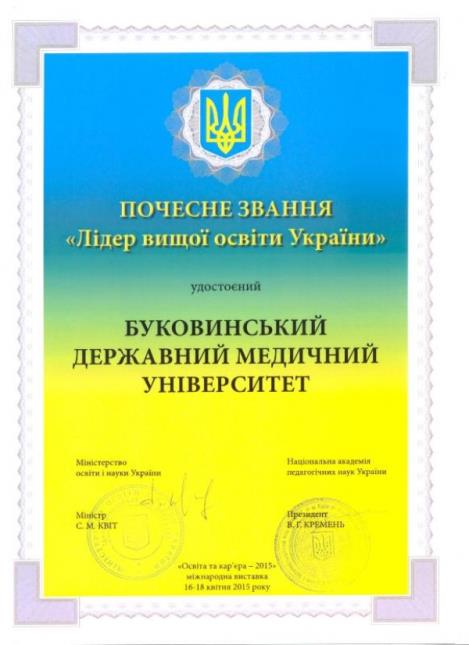 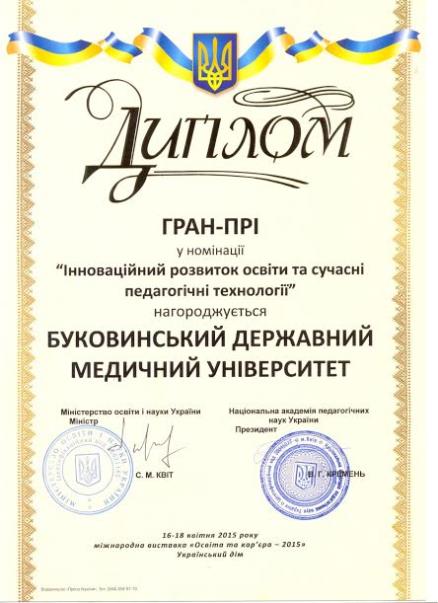 Назва ВНЗЗагальний рейтингТоп 200 УкраїнаWebometricsScopusБалДНМУ ім. М.Горького133015752НМУ ім. О. Богомольця2689918125ЛНМУ ім. Д. Галицького27566112129БДМУ30-31642246132ДДМА50-515112125197ОНМУ50-514911632197ТДМУ 541013086217ЗДМУ55-56847361218ВНМУ ім. Пирогова632913879246УМСА655311482249СпеціальністьСпеціальність20142015Вітчизняні громадяниЛікувальна справа251236Вітчизняні громадяниПедіатрія3534Вітчизняні громадяниСтоматологія9889Вітчизняні громадяниМедична психологія07Вітчизняні громадяниСестринська справа (магістр)24Вітчизняні громадяниСестринська справа (бакалавр)4445Вітчизняні громадяниСестринська справа (мол.спеціаліст)8868Вітчизняні громадяниЛабораторна діагностика (бакалавр)07Вітчизняні громадяниФармація (спеціаліст, денна форма)5583Вітчизняні громадяниФармація (спеціаліст, заочна форма)68143Вітчизняні громадяниКлінічна фармація05Вітчизняні громадяниФармація (бакалавр, заочна форма)00Вітчизняні громадяниФармація (мол.спец., денна форма)9067Вітчизняні громадяниФармація (мол.спец., заочна форма)307ІноземціЛікувальна справа150222ІноземціПедіатрія3435ІноземціМедична психологія409ІноземціСтоматологія10ІноземціФармація10ІноземціСестринська справа (бакалавр)60ІноземціСестринська справа (мол.спеціаліст)03ІноземціФармація (мол.спеціаліст)009931064Науковий ступінь 20112012201320142015Докторів наук7578848582Кандидатів наук312323345373386РАЗОМ:387401429458468Вік2014 рік2015 рікдо 35 років 1 особа1 особа35-59 років 32 особи36 осіб60-69 років 14 осіб10 осіб№ п/пАвториНазва МОНОГРАФІЇМОНОГРАФІЇМОНОГРАФІЇВітчизняні монографіїВітчизняні монографіїВітчизняні монографіїМарчук М., Скакун І.О.Антропоцентризм і динаміка наукового пізнанняІлюк І.І.Безпека харчуванняПетринич В.В., Власик Л.І., Петринич О.А.Біомаркери токсичної дії марганцю хлориду та свинцю ацетатуНечитайло Д.Ю., Буряк О.Г.Віддалені наслідки перинатального ураження ЦНС гіпоксично-ішемічного генезу та шляхи корекції залишкових явищ у дітей дошкільного вікуПроцак Т.В.Вікові зміни будови і синтопії стінок верхньощелепних пазух в онтогенезі людиниСенютович Р.В., Іващук О.І., Бодяка В.Ю., Пилипів В.М., Сенютович М.А., Гушул І.Я., Постевка І.Д.Гастректомія нові операції та інструментиПольовий В.П., 
Сидорчук Р.І., Власов В.В. та співавториГрижі живота: топографо-анатомічні передумови виникнення -патоморфологія та патофізіологія -дискусійні питання лікуванняВасюк В.Л., Кваснюк Д.І., Ушенко О.Г.Диференційна діагностика септичних та асептичних артритів, місце та роль поляризаційно-мікроскопічних методикПашковська Н.В., Ляшук Р.П., Ляшук П.М.До 80-річчя від дня народження П.М. ЛяшукБойчук Т.М., Іващук О.І., Тюлєнєва О.А., Філіпець О.О.Довідник вітчизняних та іноземних премій, грантів, стипендій, конкурсів для молодих науковців у галузі медичних наукСенютович Р.В., Іващук О.І., Унгурян В.П., Бодяка В.Ю., Палипів В.М., Сенютович М.А., Малишевський І.О.Електрохіміотерапія в онкологіїКоломоєць М.Ю., Ушенко О.Г., Павлюкович Н.Д., Ходоровський В.М., Павлюкович О.В., Трефаненко І.В.Ішемічна хвороба серця, цукровий діабет 2-го типу та анемія: сучасний клінічний та фізичний погляд на коморбідну патологіюТаралло В.Л.Классика популяционного здоровьяСлободян О.М., Костюк Г.Я., Дуденко В.Г., Півторак В.І., Проняєв Д.В.Клінічна анатомія прямої кишки в перинатальному періодіБойчук Т.М., Іващук О.І., Безрук В.В.Матеріали 96 – ї підсумкової наукової конференції професорсько-викладацького персоналу Буковинського державного медичного університету (Чернівці, 16, 18, 23 лютого 2015 р.) Сенютович Р.В., Іващук О.І., Бодяка В.Ю., Пилипів В.М., Сенютович М.А., Гушул І.Я., Постевка І.Д.Медикаментозна терапія раку шлунка (інформаційні матеріали)Хухліна О.С., Дудка Т.В., Дудка І.В.Особливості коморбідного перебігу хронічного обструктивного захворювання легень, бронхіальної астми із хронічним холециститом. Оптимізація комплексної терапії.Пашковський В.М., Білоус І.І., Павлович Л.Б.Особливості перебігу та лікування діабетичної полінейропатіїТодоріко Л.Д., Єременчук І.В., Підвербецька О.В., Сем'янів І.О., Денисов О.С., Сприян Т.А., Сливка В.І., Бойко А.В.Патогененетичні особливості перебігу хіміорезистентного туберкульозу легень у поєднанні органів травлення,  оптимізація програми лікуванняБіда В.І., Струк В.І.,  Забуга Ю.І.Патологічне стирання зубів та його лікуванняРоговий Ю.Є., Копчук Т.Г., Філіпова Л.О.Патофізіологія нирок за розвитку гарячкиХмара Т.В., Галичанська О.М.Перинатальна анатомія верхнього середостінняАбрамова Н.О. Пашковська Н.В.Порушення тиреоїдного гомеостазу при метаболічному синдроміІлащук Т.О., Волошин О.І., Присяжнюк В.П., Малкович Н.М., Мікулець Л.В.Порушення хроноритмів метаболічних і електрофізіологічних процесів при хронічних дифузних захворювань печінки і ревматоїдному артриті та патогенетичні аспекти лікування Кричун І.І.Принципи комплексного лікування різних типів перебігу вегетативної дистоніїГалаговец А.П., Коляденко В.Г., Притуло О.А., Денисенко О.И.Пузырные заболевания кожиГаїна Н.І.Розвиток і становлення топографії артеріальних судин товстої кишки у ранньому періоді онтогенезу людиниСидоренко М.М., Мойсей А.А., Навчук Г.В.Українознавство в системі вищої медичної освітиПавлович Л.Б., Пашковська Н.В., Маслянко В.А., Білоус І.І.Фітотерапія при ожирінні та метаболічному синдроміБулик Р.Є., Велика К.В., Власова К.В., Геруш І.В., Кривчанська М.І. Ломакіна Ю.В., Пішак В.П., Роговий Ю.Є., Семененко С.Б.Формування циркадіанних ритмів фізіологічних функцій: участь структур головного мозку й ендокринних залозГерич І.Д., Іфтодій А.Г., Більцан О.В.Хірургічні ускладнення ін'єкційної наркоманії: проблеми та особливості лікуванняМарчук Ю.Ф., Пашковська Н.В., Федів О.І., Ушенко О.Г., Андрійчук Д.Р.Хронічний холецистит у хворих на цукровий діабет типу 2: механізми розвитку, клінічно-діагностичні особливості, лікування та профілактикаЗакордонні монографії:Закордонні монографії:Закордонні монографії:Klepikovskyi A.V.,Makhrova Y.,Shayko-Shaykovskiy A.Theoretical and experimental research on temperature instability of quartz oscillator frequency based on thermostating semiconductor thermoelementsБезруков Л.А., Колоскова Е.К., Шахова О.АИнновационные аспекты современной медицины (1 часть)В співавторстві Клепіковський А.В.Study of problems in modern science: new technologies in engineering, advanced management, advanced management,  efficincy of social institutionsТодоріко Л.Д., Шаповалов В., Семенів І.Topical issues of current phthisiologyІНФОРМАЦІЙНІ ЛИСТИІНФОРМАЦІЙНІ ЛИСТИІНФОРМАЦІЙНІ ЛИСТИІлащук Т.О., Присяжнюк В.П., Волошин О.І., Окіпняк І.В., Присяжнюк І.В.Спосіб ранньої діагностики гемодинамічних порушень у хворих на хронічні дифузні захворювання  печінки невірусного походженняПечеряга С.В., Кравченко О.В.Спосіб діагностики первинної плацентарної дисфункції при низькому розміщенні плаценти при самовільних викиднях в першому триместрі гестаціїАндрійчук Н.Й., Власик Л.І.Вплив геометричної форми наносрібла на прояв токсичних ефектів в підгострому експериментіАндрійчук Н.Й., Власик Л.І.Спосіб профілактики шкідливої дії наночастинок срібла декаедричної форми за умов підгострої інтоксикаціїЧоп'як В.В., Коваль Г.Д., Юзько О.М., Пашковська Н.В., Курченко А.І.Спосіб імунодіагностики ендометріозу у жінок з безпліддямЗнаменська Т.К., Годованець О.С.Застосування елементної амінокислотної суміші для харчування дітей з гестаційним віком менше 37 тижнівКравченко О.В.Спосіб реабілітації пацієнток після деструктивних методів лікування патології шийки маткиГодованець Ю.Д., Басистий С.І.Застосування елементної амінокислотної суміші для харчування новонароджених з вродженими вадами розвитку шлунково-кишкового тракту в післяопераційному періодіВозна Х.І., Москалюк В.Д.Удосконалення діагностики клінічних стадій ВІЛ-інфекції у дорослих та підлітківКоновчук В.М., Андрущак А.В.Спосіб оцінки моніторингу тяжкого ендотоксикозу та ефективності методів інтенсивної терапіїГодованець О.І., Рожко М.М.Діагностика змін тканин пародонта в дітей із дифузним нетоксичним зобомГодованець О.І., Рожко М.М.Лікування хронічного катарального гінгівіту в дітей із дифузним нетоксичним зобомКолоскова О.К., Безруков Л.О., Сажин С.І.Оптимізація базисного лікування бронхіальної астми в дітей дошкільного вікуПашковський В.М., Кричун І.І., Васильєва Н.В.Спосіб корекції системи антиоксидантного захисту у хворих на вегетативну дистонію з артеріальною гіпертензієюГеруш О.В., Яковлева Л.В., Спірідонов С.В., Гладкова Л.В., Закрутько Л. ліпідемічна активність нових багатокомпонентних рослинних лікарських засобів на моделі неалкогольного стеатогепатиту у щурівІфтодій А.Г., Козловська І.М., Білик О.В.Спосіб внутрішньотканинного електрофорезу в лікуванні ускладнених хронічних тріщин прямої кишкиПашковська Н.В., Паньків І.В.Оптимізація профілактики постменопаузного остеопорозу у жінок з первинним гіпотиреозомГошовська А.В., Гошовський В.М.Спосіб комплексного лікування вагінальних інфекційГошовська А.В., Гошовський В.М.Спосіб лікування хронічних рецедивуючих вульво-вагінальних мікозівТодоріко Л.Д., Єременчук І.В., Мороз А.М.Спосіб оптимізації програми патогенетичного лікування мультирезистентного туберкульозу легень шляхом призначення аргініну глутаматуМЕТОДИЧНІ РЕКОМЕНДАЦІЇ:МЕТОДИЧНІ РЕКОМЕНДАЦІЇ:МЕТОДИЧНІ РЕКОМЕНДАЦІЇ:Антонюк О.П., Бойчук Т.М., Боднар Б.М., Єршов В.Ю.Ембріопатогенез атрезії тонкої і товстої кишокАнтипкін Ю.Г., Лапшин В.Ф., Колоскова О.К.Бронхіальна астма у дітей: особливості перебігу та діагностики запальних фенотипів, індивідуалізований підхід до лікуванняСокольник С.О., Сорокман Т.В., Кукуруза Ю.П.Перспективні методи ендоскопічного гемостазу шлунково-кишкових кровотеч при виразковій хворобі в дітейБойчук Т.М., Волошин О.І., Гарник Т.П., та співавОсобливості фітотерапії хворих на хронічний пієлонефрит з коморбідною патологією гастродуоденальної і гепатобіліарної системСидорчук Л.П., Шкробанець І.Д., Бідучак А.С., БілеОрганізаційно-методичні аспекти оптимізації первинної профілактики хвороб системи кровообігу лікарями загальної практики-сімейної медициниХухліна О.с., Плеш І.А., Воєвідка О.С. та співавт.Застосування комбінованого лікування хворих на хронічний некаменевий холецистит та холестероз жовчного міхура поєднаний з коморбідною кардіологічною та пульмонологічною патологієюТодоріко Л.Д. та співавт.Організація амбулаторних інфузійних кабінетів для хворих на туберкульозБезрук Т.О., Волошин О.І., Безрук В.В.Клінічні та вікові особливості застосування біогенних препаратів у комплексному лікуванні хворих на хронічний пієлонефрит із поєднаною патологією гастродуоденальної та гепатобіліарної системГодованець О.І., Рожко М.М.Лікування карієсу зубів у дітей із дифузним нетоксичним зобомСтупницька Г.Я., Федів О.І.Легенева реабілітація хворих на хронічне обструктивне захворювання легень на тлі ожиріння або дефіциту маси тілаПоказник2013 р.2014 р.2015 р.Середнє число осіб, що навчаються,в т.ч. іноземні громадяни 5179798547593858971041Надходження від плати за навчання, тис. грн63 207,083 122,8134 898,9Залишок коштів на рахунках станом на 31.12, тис. грн25 695,2 36 524,968 619,8№п/пВид порушень2011 рік2013 рік2015 рік№п/пВид порушеньСума, грн.Сума, грн.Сума, грн.1Зайво нараховані і виплачені відшкодування по відрядженняхНе виявлено порушень30,00300,002Зайво нарахована і виплачена заробітна плата51 962,4619 089,7354 546,233Відповідне зайве нарахування податків на заробітну плату22 071,346 867,9742 906,844Зайво оплачені послуги та матеріали по будівництву 1 062,783 350,00Не виявлено порушень5Відшкодування по витратам на бензин 443,03Не виявлено порушень5 741,006Недоотримані доходи від оренди приміщень26 401,1711 722,13Не виявлено порушень7Недоотримані доходи по  невідпрацьованих зайняттях та пропускахНе виявлено порушень3 612,00Не виявлено порушень8Донарахування надбавки за вислугу років 8 782,722 335,91Не виявлено порушень9Вчасно недоотримані доходи по клінічним дослідженнямНе виявлено порушень17 877,57Не виявлено порушень10Заниження вартості активів             ( патенти, лишки)10 060,0018 622,007 014,0011Оплата фактично ненаданих послугНе виявлено порушень2 438,891 449,0612 Перерахунок вартості поточного і капітального ремонтів14 567,70120 593,0051 524,0013Заниження вартості навчання по інтернатурі11 496,00Не виявлено порушеньНе виявлено порушень14Нецільове використання коштів179 043,33Не виявлено порушеньНе виявлено порушень15Недоїзди і невідпрацювання випускниками державної форми навчання   16 осіб 910 183,4433 особи1 101 396,5714 осіб950 401,30ВсьогоВсього325 890,53206 539,20163 481,13КодНазва статей витратПризначеноВитрачено% викон2111Заробітна плата14 010 240,0014 010 240,00100,02120Нарахування на зарплату3 722 570,003 722 570,00100,02210Предмети, матеріали, обладнання та інвентар10 110,0010 110,00100,02230Продукти харчування248 800,00248 800,00100,02720Стипендії11 791 710,0011 791 710,00100,02730Інші виплати  населенню494 790,00494 790,00100,0Всього:30 278 220,0030 278 220,00100,0КодНазва статей витратПризначеноВитрачено(касові видатки)%2111Заробітна плата62 000 000,0060 455 137,3997,52120Нарахування на зарплату23 690 000,0023 159 993,4097,82200Використання товарів і послуг20 822 600,0018 904 958,6890,82210Предмети, матеріали, обладнаннята  інвентар5 277 300,005 070 125,8196,12240Оплата послуг (крім комунальних)9 894 100,009 544 226,7196,52250Видатки на відрядження340 000,00333 550,3698,1 2270Оплата комунальних послуг, в т.ч.:5 306 200,003 953 015,8074,52271Оплата теплопостачання163 000,00141 401,0186,72272Оплата водопостачання728 000,00717 189,1298,52273Оплата електроенергії1 565 500,001 010 615,6864,62274Оплата природного газу2 849 700,002 083 809,9973,12282Окр. заходи по реалізації державних (рег.) про-грам, не віднесені до заходів розвитку5 000,004 040,0080,82720Стипендії7 000,007 000,001002730Інші виплати населенню45 000,0043 468,0096,62800Інші пот. видатки100 000,0043 925,3643,93110Придбання обладнання8 100 000,008 039 354,8399,33122 Кап.буд-во (придбання)інших об’єктів19 600,0019 600,001003132Капремонт інших об’єктів1 020 400,00987 735 ,8296,83141Реконструкція житлового фонду 970 000,00968 612,1399,9ВСЬОГО116 774 600,0112 629 785,6196,4КодНазва статей витратПризначеноВитрачено(касові видатки)%2111Заробітна плата2 750 000,002 503 552,6191,02120Нарахування на зарплату998 300,00899 241,0490,12200Використання товарів і послуг415 700,00323 943,1277,92210Предмети,матеріали обладнання   та інвентар60 000,0017 275,7428,82240Оплата послуг (крім комунальних)52 000,004 976,599,62250Видатки на відрядження5 000,002 990,7959,8 2270Оплата комунальних послуг, в т.ч.:298 700,00298 700,00100,02272Оплата водопостачання18 400,0018 400,00100,02273Оплата електроенергії80 200,0080 200,00100,02274Оплата природного газу200 100,00200 100,00100,02720Стипендії3 000,003 000,00100,02800Інші пот. видатки1 500,00--3110Придбання обладнання42 500,0035 977,5084,7ВСЬОГО4 211 000,003 765 714,2789,4НаявністьНаявністьКількість студентів / 
% від загального контингентуКількість студентів / 
% від загального контингентуНаявністьНаявність14-15 н.р15-16 н.р.11Спортивного клубу, зареєстрованого в установленому порядку або затвердженого наказом керівника ВНЗ1122Видів спорту, які культивуються в спортивному клубі171743Студентів, що займаються у спортивних секціях (збірних командах) та фізкультурно-оздоровчих групах (у  % відношенні до загального контингенту денної форми навчання)350 – 6,9%493* – 9%54Студенти, які були охоплені різними формами фізкультурно-оздоровчої роботи у спортивно-оздоровчих таборах(у  % відношенні до загального контингенту денної форми навчання) 420 – 8,3%415 – 8%